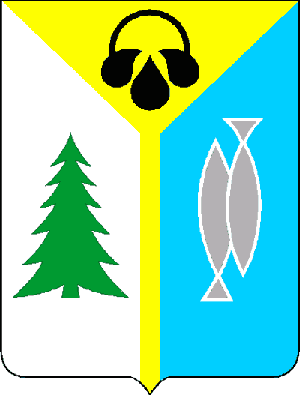 СТРАТЕГИЯ СОЦИАЛЬНО-ЭКОНОМИЧЕСКОГО РАЗВИТИЯ ГОРОДА НИЖНЕВАРТОВСКАДО 2030 ГОДАНижневартовск 2018СПИСОК ИСПОЛНИТЕЛЕЙСОДЕРЖАНИЕВведение	Стратегия социально-экономического развития города Нижневартовска до 2030 года (далее – Стратегия – 2030, Стратегия города) определяет систему долгосрочных приоритетов, целей и задач, направленных на обеспечение устойчивого и сбалансированного социально-экономического развития города. 	Стратегия города формирует единую платформу для разработки документов стратегического планирования. В основе разработки Стратегии – 2030 были учтены основные методологические особенности, используемые в Стратегии социально-экономического развития Ханты-Мансийского автономного округа - Югры до 2030 года. В частности, применены новые научные методы к отбору приоритетных направлений развития, основанные на анализе макроэкономической ситуации в экономике города, в том числе методах SWOT-анализа и PEST-анализа.Стратегическая цель развития города Нижневартовска – повышение качества жизни населения города в результате создания конкурентоспособной и устойчиво функционирующей социально-экономической среды.Исходя из анализа социально-экономического развития города задачи формируются в 3 приоритетных блока.Первый блок – это формирование экономического потенциала города на основе инновационного и диверсифицированного вариантов развития ключевых отраслей.Второй блок – это создание условий для эффективного развития человеческого потенциала.Третий блок – это формирование безопасной и благоприятной городской среды. Ключевые идеи, которые легли в основу Стратегии города:	– рост качества жизни населения за счет развития социальной сферы, повышения комфортности проживания в городе, улучшения экологической ситуации;	– развитие малого и среднего предпринимательства, увеличение числа рабочих мест в этой сфере;	– повышение уровня диверсификации экономики города за счет увеличения объемов производства в отраслях переработки и развития сферы услуг;	– улучшение инвестиционного климата и рост объемов инвестиций в объекты производственной и непроизводственной сферы города;	– развитие производственной и социальной инфраструктуры города с учетом долгосрочных приоритетов его развития.Стратегия – 2030 разработана в соответствии с требованиями законодательства Российской Федерации, Ханты-Мансийского автономного округа – Югры и муниципальными правовыми актами администрации города Нижневартовска, в том числе:- Федеральным законом Российской Федерации от 28.06.2014 №172-ФЗ «О стратегическом планировании в Российской Федерации»; - Указом Президента Российской Федерации от 31.12.2015 №683 «О Стратегии национальной безопасности Российской Федерации»;- Указом Президента Российской Федерации от 01.12.2016 №642 «О Стратегии научно-технологического развития Российской Федерации»;- Указом Президента Российской Федерации от 09.05.2017 №203 «О Стратегии развития информационного общества Российской Федерации на 2017-2030 годы»;- Указом Президента Российской Федерации от 13.05.2017 №208 «О Стратегии экономической безопасности Российской Федерации на период до 2030 года»;- приказом Министерства экономического развития Российской Федерации от 23.03.2017 №132 «Об утверждении методических рекомендаций по разработке и корректировке стратегии социально-экономического развития субъекта Российской Федерации и плана мероприятий по ее реализации»;- распоряжением Правительства Ханты-Мансийского автономного округа – Югры от 09.06.2017 №339-рп «О внесении изменений в распоряжение Правительства Ханты-Мансийского автономного округа – Югры от 22.03.2013 №101-рп «О Стратегии социально-экономического развития Ханты-Мансийского автономного округа – Югры до 2020 года и на период до 2030 года»;- решением Думы города Нижневартовска от 23.05.2006 №31 «Об утверждении Генерального плана города Нижневартовска» (с изменениями);- решением Думы города Нижневартовска от 22.12.2016 №81 «О программе комплексного развития систем коммунальной инфраструктуры муниципального образования город Нижневартовск на период до 2035 года»;- решением Думы города Нижневартовска от 22.12.2016 №86 «О программе комплексного развития социальной инфраструктуры города Нижневартовска на 2017 – 2035 годы»;- решением Думы города Нижневартовска от 28.12.2016 №90 «О программе комплексного развития транспортной инфраструктуры города Нижневартовска на 2017 – 2035 годы» и другим документам.	Стратегия – 2030 отвечает вызовам современности, актуальной нормативно-правовой базе и ключевым концептуальным научным подходам, используемым в отечественной и мировой практике стратегического планирования. 1. Оценка достигнутых целей социально-экономического развития1.1. Результаты комплексного анализа социально-экономического развития города, в том числе:1.1.1. Население и трудовые ресурсы. Демографическая ситуация.Занятость. Рынок трудаВажной характеристикой достигнутого уровня социально-экономического развития города выступает демографическая ситуация, которая на протяжении ряда лет характеризуется положительной динамикой.Город Нижневартовск – второй по численности населения город Ханты-Мансийского автономного округа – Югры (около 17% постоянного населения округа проживает на территории города). Среднегодовая численность населения в 2016 году составила 272,7 тыс. человек, 2015 год - 269,7 тыс. человек. Темп прироста численности населения в 2016 году, относительно показателя 2015 года, составил 1,1%, что выше аналогичного показателя по Российской Федерации и Ханты-Мансийскому автономному округу – Югре. Таблица 1Среднегодовая численность постоянного населения в Российской Федерации, Ханты-Мансийском автономном округе - Югре, городе Нижневартовске, тыс. чел.Положительная динамика численности населения свидетельствует о том, что город Нижневартовск является одним из привлекательных в России и в ХМАО-Югре муниципальных образований для постоянного проживания населения. Несмотря на замедление динамики естественного прироста, характерное для последних нескольких лет (в 2015 году он составил 2 600 человек, что на 10,5% ниже уровня предыдущего периода, в 2016 году естественный прирост сократился еще на 10,3% и составил 2 333 человека), уровень рождаемости по-прежнему превышает уровень смертности (в 2,5 раза в 2015 году и в 2,3 раза в 2016 году). Тенденция сокращения количества женщин репродуктивного возраста, являющаяся следствием низкой рождаемости девяностых годов, продолжает оставаться сдерживающим фактором, влияющим на показатели рождаемости населения. Если в 2015 году коэффициент рождаемости составлял 16,1 промилле (число родившихся на 1 тыс. жителей), то в 2016 году - 15 промилле.Для улучшения показателей рождаемости реализуются меры материальной поддержки (выплата материнского капитала, возможность получения жилья на льготных условиях, безвозмездное получение земельного участка под строительство жилого дома при рождении третьего (или последующего) ребенка), а также мероприятия семейной направленности, повышающие социальную значимость семьи. Помимо создания благоприятных условий для рождения и воспитания детей демографическая политика города направлена на снижение смертности населения, увеличение продолжительности жизни и укрепление здоровья граждан, а также создание доступной качественной медицинской помощи.За 2016 год число умерших составило 1 747 человек, что на 0,6% выше показателя 2015 года. Коэффициент естественной убыли населения сохраняется на одном уровне – 6,4 человека на 1 тыс. жителей. Среди причин смертности населения стабильно высокой остается смертность от болезней системы кровообращения – 43,8%. Онкологические заболевания занимают 20,3% от общего количества смертей. На долю внешних факторов смерти (гибели от несчастных случаев, отравлений и травм) приходится 11,4%. Смертность от инфекционных заболеваний, а также болезней эндокринной системы составляет 4,3% и 3,4% соответственно.На динамику численности населения города неоднозначное влияние оказывают миграционные процессы. Если сальдо миграции в 2015 году являлось отрицательным, то в 2016 году наблюдается противоположная тенденция: количество прибывших превысило количество убывших. По итогам 2016 года население города за счет миграционного движения увеличилось на 1 396 человек, что связано с благоприятной социально-экономической ситуацией в городе Нижневартовске.Со стратегической точки зрения, важное значение имеет анализ распределения населения в соответствии с возрастными категориями.На протяжении 2015-2016 годов наблюдается тенденция сокращения доли трудоспособного населения в общей численности населения города. Так, в 2016 году доля населения трудоспособного возраста составила 61,3%, что ниже уровня 2015 года на 1,5%. При этом увеличилась доля граждан старше и моложе трудоспособного возраста. В целом сложившаяся возрастная структура соответствует возрастной структуре населения Ханты-Мансийского автономного округа - Югры и Российской Федерации.Сохранились устойчивые положительные тенденции, характеризующие состояние рынка труда. Численность занятых в экономике города за 2016 год составила 125,9 тыс. человек, из них более 60,0% было сосредоточено на крупных и средних предприятиях города. Уровень регистрируемой безработицы на протяжении последних лет является одним из самых низких в Ханты-Мансийском автономном округе - Югре, и на конец 2016 года составил 0,14% от экономического активного населения, что в 4 раза ниже окружного значения.По состоянию на 31 декабря 2016 года количество зарегистрированных безработных не изменилось относительно аналогичной даты 2015 года и составило 210 человек. В половозрастной структуре безработных преобладают женщины. В 2016 году доля женщин в составе безработных составила 56,7%, что связано с их низкой трудовой мобильностью и более высокой потребностью в социальных гарантиях. Результатом реализации специальных программ активной политики Ханты-Мансийского автономного округа - Югры по содействию трудоустройству является сокращение доли молодежи до 30 лет в структуре безработных с 51,9% в 2015 году до 46,3% в 2016 году, что свидетельствует о положительных тенденциях в развитии рынка труда.Более низкий уровень безработицы характерен для лиц старших возрастов, их доля в 2016 году составила 4,5%. Это объясняется как естественным снижением уровня их экономической активности, так и невысокими притязаниями данной возрастной категории к социальным параметрам рабочих мест, что делает для многих реальным нахождение работы. Образовательный уровень безработных в 2016 году, зарегистрированных в центре занятости, достаточно высок. Более 76% безработных имели высшее и среднее профессиональное образование.По итогам 2016 года отмечается увеличение спроса работодателей на рабочую силу, количество заявленных вакансий по состоянию на 1 января 2017 года составило 2 547 единиц, что на 19% больше аналогичного показателя на 1 января 2016 года (2 140 единиц). В результате на 1 зарегистрированного безработного в 2016 году 12 вакансий. Коэффициент напряженности сократился с 0,16 в 2015 году до 0,14 незанятых граждан на 1 вакансию в 2016 году.На городском рынке труда в 2016 году преобладал спрос на рабочие специальности – 71,5% заявленных вакансий, такие тенденции сохраняются на протяжении нескольких последних лет.Наиболее востребованными были машинисты, водители, продавцы, слесари, бурильщики, а также неквалифицированные рабочие кадры (дворники, уборщики, комплектовщики товаров).Среди специалистов из числа служащих и инженерно-технических работников пользовались спросом мастера, врачи, инженеры, инспекторы, младший медицинский персонал. Потребность предприятий в таких работниках в 2016 году составила 727 вакансий на 164 безработных граждан. В целях улучшения ситуации на рынке труда продолжена реализация мероприятий в рамках государственной программы Ханты-Мансийского автономного округа – Югры «Содействие занятости населения в Ханты-Мансийском автономном округе - Югре на 2016 - 2020 годы». Можно сделать вывод, что безработица со стратегической точки зрения не является в настоящее время серьезной проблемой. Более значимой проблемой является дефицит квалифицированных кадров, особенно рабочих специальностей.1.1.2. Уровень жизни населения, состояние социальной защитынаселенияОсновной целью стратегического развития экономической системы любого уровня, в том числе муниципального, является повышение качества жизни населения.Одним из важнейших показателей уровня жизни населения является показатель среднедушевых доходов населения.В период 2015-2016 годов наблюдается незначительное снижение среднегодовых доходов населения. По итогам 2015 года средний уровень доходов на душу населения города Нижневартовска составил – 37 568,4 рублей, по итогам 2016 года – 36 633,7 рублей, или 97,5%. Несмотря на то, что уровень среднедушевых доходов в городе Нижневартовске несколько ниже, чем в целом по Ханты-Мансийскому автономному округу - Югре, он устойчиво остается более высоким по сравнению с аналогичным показателем по Российской Федерации (Таблица 2). Таблица 2Среднедушевые доходы населения Российской Федерации, Ханты-Мансийского автономного округа - Югры , города Нижневартовска, рублейОсновными источниками доходов населения в 2016 году были заработная плата (около 55%) и социальные трансферты (более 16%). По итогам 2016 года среднемесячная заработная плата по крупным и средним предприятиям составила 60 572,4 рублей, что выше аналогичного показателя 2015 года на 3,8%. Средний размер государственной пенсии составил в 2016 году 18 824,2 рублей, с учетом дополнительных выплат из окружного и городского бюджетов среднемесячный доход пенсионера в 2016 году по сравнению с 2015 годом увеличился на 2,0% или до 19 359,3 рублей, что в 1,7 раза превышает установленный постановлением Правительства Ханты-Мансийского автономного округа – Югры прожиточный минимум пенсионера.В городе создана достаточно эффективная система социальной защиты населения.В целях усиления социальной защищенности отдельных категорий граждан реализовывалась «Комплексная программа социальной поддержки и социальной помощи для отдельных категорий граждан в городе Нижневартовске на 2013-2015 годы», а начиная с 2016 года действует муниципальная программа «Социальная поддержка и социальная помощь для отдельных категорий граждан в городе Нижневартовске на 2016-2020 годы». Социальная поддержка и социальная помощь для отдельных категорий граждан за счет средств бюджета города предоставляется в виде: единовременных социальных выплат для неработающих пенсионеров; единовременной материальной выплаты гражданам, оказавшимся в трудной или критической жизненной ситуации.В 2016 году на реализацию основных мероприятий муниципальной программы за счет всех источников финансирования направлено 260,1 млн. рублей. Социальная поддержка оказана более 35 тыс. неработающих пенсионеров на сумму 69,5 млн. рублей (2015 год – 33,2 тыс. человек на сумму 66,4 млн. рублей). Выплачена единовременная материальная помощь 183 гражданам, оказавшимся в трудной или критической жизненной ситуации на сумму более 2,6 млн. рублей. Почти в 2 раза увеличилось количество получателей из числа отдельных категорий граждан (многодетные семьи и инвалиды), воспользовавшихся услугами муниципальных спортивных учреждений, со 139 человек в 2015 году до 263 человек в 2016 году.В 2016 году приобретено 19 квартир детям - сиротам и детям, оставшимся без попечения родителей, кроме того 35 квартир приобретены путем участия в долевом строительстве на общую сумму 74,5 млн. рублей. Всего в течении двух последних лет приобретено 113 квартир, потребность в приобретении жилых помещений на 01.01.2017 обеспечена в полном объеме.В целях улучшения жилищных условий ветеранов Великой Отечественной войны и боевых действий, инвалидов в 2016 году перечислены субсидии на приобретение жилых помещений на общую сумму 20,2 млн. рублей 25 гражданам данной категории, что на 25% больше уровня 2015 года (20 человек). По состоянию на 01.01.2017 все ветераны Великой Отечественной войны обеспечены жилыми помещениями.В рамках реализации муниципальной программы «Доступная среда в городе Нижневартовске на 2015-2020 годы» продолжена поэтапная работа по формированию доступной среды жизнедеятельности для инвалидов, обеспечению доступа к объектам, повышению доступности услуг учреждений социальной сферы. На выполнение программных мероприятий в 2016 году направлено более 17,9 млн. рублей (в 2015 году 8,0 млн. рублей).В городе действует 8 учреждений социального обслуживания Ханты-Мансийского автономного округа – Югры. В центре социальной помощи семье и детям «Кардея» продолжает работу отделение дневного пребывания несовершеннолетних. С целью преодоления трудностей в общении с ребенком в центре проводятся тренинги «Взаимодействие родителей и детей».  Функционирует комплексный центр социального обслуживания населения «Диалог», в котором гражданам пожилого возраста, а также инвалидам, частично или полностью утратившим способность к самообслуживанию, оказывается квалифицированный уход; социально-бытовая и доврачебная медицинская помощь, направленная на профилактику обострений имеющихся заболеваний; морально-психологическая поддержка, как самих граждан, так и членов их семей; обучение родственников практическим навыкам общего ухода за больными.1.1.3. Развитие реального сектора экономики (промышленность, строительство, транспорт и связь, сельское хозяйство и т.д.)В границах города Нижневартовска частично располагаются четыре лицензионных участка по добыче нефти: Самотлорский, Мыхпайский, Мегионский, Южно-Мыхпайский.Объем отгруженных товаров промышленного производства, выполненных работ и услуг собственными силами по крупным и средним предприятиям за 2016 год составил 91 960,3 млн. рублей или 87,5 % в сопоставимых ценах к уровню 2015 года. Основу промышленного производства определяют предприятия добывающего комплекса, на долю которых в 2016 году приходится 56,1% общего объема производства. Существенным фактором, характеризующим состояние отрасли, является сокращение объемов нефтедобычи на месторождениях, находящихся на поздней стадии разработки и имеющих высокую степень выработки запасов, а также прогрессирующая динамика обводнения добываемой продукции.	Объем производства по добыче полезных ископаемых в 2016 году составил 51 627,5 млн. руб., что составляет 77,3% в сопоставимых ценах к уровню 2015 года.Положительное влияние на динамику нефтедобычи может оказать реализация нефтедобывающими предприятиями города комплекса мер по оптимизации системы разработки и увеличению эффективности добычи нефти, применение новых технологий для выработки трудноизвлекаемых запасов.Снизить темпы падения добычи нефти удастся за счет применения недропользователями методов интенсификации нефтедобычи, широкого использования успешно апробированных методов увеличения нефтеотдачи, а также вовлечения в разработку части трудноизвлекаемых запасов на эксплуатируемых месторождениях. В 2016 году добыто 2 236,5 тыс. тонн нефти и 101,9 млн. куб. м. газа, что составляет 72,8% и 83,3 % к уровню 2015 года соответственно. Снижение показателей объемов нефтедобычи обусловлено реорганизацией с января 2016 года деятельности ОАО «Ермаковское» в форме присоединения к АО «Нижневартовское нефтегазодобывающее предприятие», статистическая отчетность которого отнесена на территорию Нижневартовского района. Доля объема добычи нефти реорганизованного предприятия в 2015 году составляла более 20%. В целом же ситуация в сфере добычи полезных ископаемых остается стабильной и характеризуется общими для нефтегазодобывающей отрасли тенденциями. В 2016 году объем отгруженной продукции обрабатывающих производств составил 13 868,4 млн. рублей или 100,5 % в сопоставимых ценах к уровню 2015 года. На долю сферы деятельности предприятий обрабатывающих производств приходится 15,1% в общем объеме промышленного производства.Выпуск продукции в производстве нефтепродуктов составил 9 402,7 млн. рублей или 102,3% в сопоставимых ценах по отношению к уровню 2015 года. Доля данного сектора в структуре обрабатывающей промышленности составляет 67,8%.Произведено дизельного топлива в объеме 562,4 тыс. тонн, авиационного керосина 109,3 тыс. тонн, что превысило уровень 2015 года на 4,9% и 28,6% соответственно. Выработка сухого газа составила 4 945,6 млн. куб. метров или 94,5% к уровню 2015 года, сжиженного газа - 19,3 тыс. тонн или 111,6%.Производство готовых металлических изделий составило 1 306,6 млн. рублей или 93,2% в сопоставимых ценах к уровню 2015 года. Общий объем выпуска продукции обусловлен производственной необходимостью предприятий нефтегазодобывающего комплекса, являющихся основными потребителями сервисных услуг по ремонту, обработке, покрытию нефтепроводных труб, насосно-компрессорных труб и изготовлению их элементов.  Объем выполненных работ по ремонту и монтажу машин и оборудования в 2016 году составил 2 431,6 млн. рублей или 106,5% к предыдущему году.  Основной объем производства приходится на предоставление услуг по монтажу, ремонту и техническому обслуживанию подъемно-транспортного оборудования, насосов и компрессоров, прочего оборудования и машин нефтегазодобывающих, нефтеперерабатывающих предприятий, а также на объектах нефтесервиса.В 2016 году индекс производства строительных материалов составил 70,3%, объем отгруженной продукции – 309,6 млн. рублей. Произведено 129,2 тыс. куб. метров сборного железобетона (108,5%) и 4,0 тыс. куб. метров товарного бетона (32,0%). Предприятиями пищевой промышленности выпускается широкий ассортимент колбасных, хлебобулочных изделий и мясной продукции.Для увеличения объемов выпуска конкурентоспособной продукции предприятиями пищевой промышленности осуществляется освоение новых экономически эффективных производств, производится реконструкция и модернизация действующего производства. Так, в 2016 году были открыты: цех по производству мясных полуфабрикатов; цех по производству питьевой воды, безалкогольных напитков; ООО «Нижневартовский молочный завод» осуществлен запуск цеха детского питания с 6 месяцев и более, для кормящих мам и беременных женщин.Качество продукции, выпускаемой местными товаропроизводителями, и новейшие технологии производства соответствуют мировым стандартам и регулярно отмечаются на конкурсах, выставках и ярмарках различного уровня.Объем отгруженной продукции по виду деятельности обеспечение электрической энергией, газом и паром в 2016 году составил 22 174,6 млн. рублей, индекс производства – 100,4%. Произведено теплоэнергии в объеме 2 961,4 тыс. Гкал или 102,4% к уровню 2015 года. Выработка электрической энергии осуществляется передвижными дизельными электростанциями для обеспечения собственных потребностей предприятий, занимающихся сервисным обслуживанием сферы нефтедобычи в случае отсутствия возможности подключения к внешним источникам.За 2016 год произведено электроэнергии в объеме 41,3 млн. кВт часов, что на 7,6% выше уровня предыдущего года. Объем отгруженной продукции по виду деятельности водоснабжение, водоотведение, организация сбора и утилизации отходов составил 4 289,8 млн. рублей или 127,1% к уровню предыдущего года в сопоставимых ценах.Основной объем производства приходится на муниципальные унитарные предприятия города Нижневартовска «Горводоканал», «Специализированное автотранспортное управление» и ООО «Коммунальник». Основные показатели промышленного производства в городе Нижневартовске в натуральном выражении представлены в таблице 3.Таблица 3Производство промышленной продукции в натуральном выражении по городу НижневартовскуОпережающий рост объемов продукции обрабатывающих производств по сравнению с добычей полезных ископаемых отражает позитивные процессы реструктуризации городской экономики.Особое место в экономике города занимает строительство. Объем работ, выполненный собственными силами по виду деятельности «строительство», за 2016 год составил 18 240,6 млн. рублей, или 114,5% к уровню предыдущего года в сопоставимых ценах.В 2016 году введено 128,3 тыс. м2 жилья, что на 6,1% превысило уровень 2015 года (120,9 тыс. м2 жилья), доля индивидуального жилищного строительства – 4,3%. Организациями всех форм собственности была построена 2 051 новая квартира (за 2015 год – 1 992 квартиры). По данным территориального органа статистики по состоянию на 01.01.2017 город занял II место среди муниципалитетов округа по вводу жилья.Одним из инструментов, направленных на решение задач, поставленных Президентом Российской Федерации и Губернатором Ханты-Мансийского автономного округа – Югры по улучшению жилищных условий населения, является реализация мероприятий государственных и муниципальных программ.В результате реализации данных мероприятий за 2016 год:- 230 семей переселены из жилищного фонда, признанного непригодным для проживания;- 25 молодым семьям предоставлена социальная выплата в виде субсидии для приобретения жилых помещений в собственность в соответствии с федеральной целевой программой «Жилище»;- 25 граждан реализовали гарантийные письма путем приобретения жилых помещений в собственность, в том числе 24 – ветераны боевых действий и инвалиды, 1 – ветеран ВОВ;- число семей, проживающих в приспособленных для проживания строениях, сократилось на 38 семей;- 10 семей переселены из приспособленных для проживания строений, подвергшихся подтоплению в связи с чрезвычайной ситуацией на отдельных территориях города;-  в муниципальную собственность приобретено 223 квартиры для переселения граждан из жилых помещений, непригодных для проживания.В целях привлечения инвестиций в сферу жилищного строительства, а также доступности ипотечного кредитования, на территории города продолжает свою деятельность Нижневартовский филиал АО «Ипотечное агентство Югры». В 2016 году жителям города выдано 363 жилищных ипотечных кредита на сумму 783,7 млн. рублей (за 2015 год – 482 кредита на сумму 1 075,1 млн. рублей).За 2016 год предприятиями города введены в эксплуатацию:- 4 детских сада на 948 мест; - теплотрасса по улице Кузоваткина протяженностью 1,1 км;- 4,8 км инженерных сетей к жилым домам;- 9,7 км сетей электроснабжения;- дороги: улица Романтиков (от улицы Мира до проезда Восточный), улица Зимняя (от ул. №16 до ул.18'), улица №18' (от ул. №14' до ул. №14) общей протяженностью 1,5 км;- храм-часовня в честь Николая Чудотворца общей площадью 0,06 тыс. кв. м;- магазин промышленных и продовольственных товаров в 9 мкр. торговой площадью 3,5 тыс. кв. м;- общественный центр по улице Мира общей площадью помещений 2,6 тыс. кв. м;- торгово-офисный центр по улице Ханты-Мансийской общей площадью 1,4 тыс. кв. м;- гараж-стоянка на 300 машиномест в 9 мкр. общей площадью 11,2 тыс. кв. м.Развитие транспортного комплекса города направлено на расширение системы автомобильных дорог и дорожной инфраструктуры, повышение качества транспортного обслуживания жителей города.Встроенность в транспортный коридор федерального значения «Северный маршрут» обеспечивает городу вхождение в общетранспортную инфраструктуру европейской части России. Кроме того, построен мост через реку Вах на автомобильной дороге Нижневартовск - Стрежевой, что способствует развитию межрегиональных связей с Томской областью.Существующая транспортная сеть характеризуется высокой интенсивностью потоков: в городе организовано 32 постоянных автобусных маршрута и 6 сезонных - для проезда к садовым и дачным участкам. Протяженность эксплуатационного пассажирского автобусного пути составляет 456,5 км.Предприятиями городского общественного транспорта, осуществляющими муниципальный заказ на перевозку пассажиров, в 2016 году выполнено 545 тыс. рейсов и перевезено 8,5 млн. пассажиров. Объем средств городского бюджета, перечисленных транспортным предприятиям в качестве субсидий в связи с регулированием тарифов на перевозки, составил более 557,1 млн. рублей.Особенностью современного рынка связи является становление новых информационных технологий и их широкое распространение во всех отраслях экономики.Дальнейшее развитие мобильной связи и насыщение рынка фиксированной связи приводят к уменьшению количества основных телефонных номеров (в 2016 году – 86,4% к уровню 2015 года).Услуги сотовой мобильной связи предоставляют 5 операторов, число абонентов сотовой связи в 2016 году увеличилось на 2,3% по сравнению с уровнем 2015 года, и составляет 850 024 номера, из них 839 025 номеров – для населения.Количество организаций, предоставляющих услуги сети Интернет, составляет 6 единиц. Число пользователей в 2016 году возросло на 2,8% к уровню 2015 года или до 120 420 абонентов, в том числе население – 117 588 абонентов. Основные показатели развития связи представлены в таблице 4.Таблица 4Характеристика отрасли связи города НижневартовскаОсновными факторами высокого спроса на телекоммуникационные услуги остаются предложения наиболее востребованных пользователями услуг - широкополосный доступ в Интернет и кабельное телевидение, транслирующее сотни каналов (в аналоговом и цифровом форматах).Устойчивое развитие сохраняет современная почтовая связь, услуги которой предоставляются 13 отделениями связи, которые отвечают современным требованиям. Агропромышленный комплекс города представлен 26 предприятиями, в том числе: 2 сельскохозяйственными, 3 рыбодобывающими, 2 рыбоперерабатывающими, 3 организациями, имеющими подсобные хозяйства сельскохозяйственного направления, и 16 крестьянскими (фермерскими) хозяйствами, занимающимися в основном мясным, молочным, мясомолочным животноводством и растениеводством (выращиванием картофеля и овощей).Поддержка агропромышленного комплекса на территории города осуществлялась в соответствии с государственной и муниципальной программами.На поддержку сельского хозяйства и рыбной отрасли выделено более 149,6 млн. рублей, что на 2,7% больше, чем в 2015 году, в том числе из средств бюджета города - около 2,2 млн. рублей. Всего в 2016 году оказана поддержка 14 сельхозпроизводителям (в 2015 году - 13). В 2016 году сельхозтоваропроизводителями приобретено 6 единиц сельскохозяйственной и автомобильной техники, 16 единиц технологического оборудования и средств механизации; 4 комплекта оборудования для птицефабрики; 1 комплект оборудования для рыбопереработки; 2 единицы оборудования для вылова рыбы; 12 партий цыплят в количестве более 202 тыс. штук; 83 головы племенного поголовья животных; введено в эксплуатацию 1 животноводческое помещение на 265 скотомест; 1 склад рыбопродукции площадью 230 м2; реконструировано животноводческое помещение на 270 скотомест.Эффективность мер поддержки сельхозтоваропроизводителей города способствовали увеличению в 2016 году:- объема производства: мяса скота и птицы (в живом весе) на 43,4% или на 499,1 тонн; рыбной продукции на 3,2% или на 48,84 тонн; яйца - на 3,4% или на 699,8 тыс. шт.; сбор овощной продукции на 100,6% или на 239,5 тонн; - поголовья крупного рогатого скота на 7,8%, в том числе коров - на 14,1% или со 142 до 162 голов; свиней - на 23,1% или с 4 344 до 5 346 голов; мелкого рогатого скота - на 55,4% или с 260 до 404 голов; лошадей - на 7,7% или с 26 до 28 голов; птицы - на 5,6% или со 103 676 до 109 504 голов;- количества сельскохозяйственной техники на 25,8% или до 78 единиц;Вместе с тем, несмотря на устойчивое и динамичное развитие агропромышленного комплекса города, решение основной задачи по обеспечению населения города пищевой продукцией в большей степени осуществляется за счет ввоза основных видов продукции сельского хозяйства из других регионов.В целом можно отметить, что за последнее время реальный сектор экономики города развивался успешно. В связи с вероятным снижением цен на нефть важным для города представляется развитие новых отраслей, в частности лесо- и нефтепереработки. При этом основное внимание должно быть уделено дальнейшему развитию малого и среднего бизнеса. 1.1.4. Состояние инфраструктур жизнеобеспечения (жилищно-коммунальной, энергетической, транспортной)Городское хозяйство Нижневартовска представляет собой комплекс производственных, административных и жилых зданий, систем жизнеобеспечения, инженерных коммуникаций. В последние годы транспортный, энергетический, коммунальный, информационно-коммуникационный секторы экономики города демонстрировали динамичное развитие. Работа жилищно-коммунального комплекса города направлена на обеспечение благоприятных условий проживания жителей, сохранение стабильной работы инфраструктуры города.Общая площадь жилищного фонда на 01.01.2017 составила 5 226,4 тыс. м2, в том числе общая площадь многоквартирных домов составила 5 091,5 тыс. м2, общая площадь объектов индивидуального жилищного строительства – 110,5 тыс. м2, общая площадь бесхозяйного фонда - 20,5 тыс. м2. Общая площадь жилищного фонда города по отношению к 2015 году увеличилась на 89,4 тыс. м2, что обусловлено вводом многоквартирных домов и объектов индивидуального жилищного строительства.В 2016 году снесено 32 непригодных для проживания дома, переселено в благоустроенное жилье 230 семей (734 человека). Одним из приоритетных направлений развития жилищно-коммунального хозяйства является развитие конкурентных отношений в сфере управления и обслуживания жилого фонда.По состоянию на 01.01.2017 в городе насчитывается 11266 многоквартирных домов общей площадью 51091,5 тыс. м2. Способ управления выбрали собственники более 98% многоквартирных домов (1 245 ед.) общей площадью 41972,4 тыс. м2. Управление жилыми домами осуществляют 10 управляющих компаний, из которых 7 частные. Кроме того, в городе действует 23 товарищества собственников жилья и 1 жилищный кооператив. Функционирует 646 Советов многоквартирных домов, 23 председателя которых входят в состав Общественного совета по вопросам жилищно-коммунального хозяйства на территории города. Основные показатели развития жилищно-коммунального хозяйства города Нижневартовска представлены в таблице 5. Таблица 5Характеристика жилищно-коммунальной инфраструктурыгорода НижневартовскаС целью сохранения и поддержания в надлежащем состоянии в 2016 году отремонтировано 17,2 тыс. м2 жилищного фонда на сумму 52,4 млн. рублей.Большое внимание уделяется благоустройству дворовых территорий многоквартирных домов. В декабре 2016 года прошла презентация, а 31.03.2017 года постановлением администрации города Нижневартовска была утверждена принципиально новая концепция «Благоустройство территории города Нижневартовска», реализация которой призвана усовершенствовать эстетический образ города. Для успешного выполнения запланированных работ по благоустройству территории города необходимо слаженное и синхронное взаимодействие собственников многоквартирных домов и органов власти, прежде всего в вопросах, связанных с определением механизма финансирования.Повышение надежности функционирования жилищно-коммунальных систем жизнеобеспечения населения обеспечивается благодаря ежегодному проведению капитального ремонта, модернизации жилищного фонда и объектов инженерной инфраструктуры. Для подготовки объектов ЖКХ к работе в осенне-зимний период 2016-2017 годов заменено 6,1 км ветхих сетей теплоснабжения и горячего водоснабжения, 4,2 км – холодного водоснабжения, 0,8 км – водоотведения и 0,2 км – газоснабжения. Система водоснабжения города включает водоочистные сооружения мощностью 103 тыс. куб. м/сутки. В 2016 году сокращен отпуск воды потребителям на 0,7 млн. куб. метров, что объясняется экономией ресурсов в результате установки приборов учета потребления.Система коммунального теплоснабжения по обеспечению населения и объектов социальной сферы теплом насчитывает 8 муниципальных котельных, 7 из которых газифицированы. Суммарная мощность котельных составляет 1 847,3 Гкал/час.Повышение эффективности использования топливно-энергетических ресурсов является одной из важнейших стратегических задач модернизации жилищно-коммунального хозяйства.Для возможности круглосуточного реагирования на заявки жителей города по устранению аварийных и чрезвычайных ситуаций в предприятиях жилищно-коммунального комплекса организована работа круглосуточных аварийных диспетчерских служб, что способствует оперативному принятию соответствующих мер по их устранению и повышению качества обслуживания населения.Город Нижневартовск продолжает динамично развиваться, становиться более удобным для жизни – уютным, благоустроенным, современным.За 2016 год на благоустройство города и дворовых территорий многоквартирных жилых домов направлено 189,8 млн. рублей, в том числе на уличное освещение и потребление электроэнергии, содержание и демонтаж новогоднего городка, техническое и санитарное содержание берегоукрепления, содержание и обслуживание территории и элементов благоустройства парка и другое.В целях улучшения облика города в 2016 году выполнены работы по устройству цветников на улично-дорожной сети, вертикальному озеленению, восстановлению альпийских горок.Кроме того, в целях разработки единого комплекса мероприятий, обеспечивающих развитие коммунальных систем и объектов, в соответствии с потребностями жилищного и промышленного строительства, обеспечения инвестиционной привлекательности коммунальной инфраструктуры города, утверждена программа комплексного развития систем коммунальной инфраструктуры муниципального образования город Нижневартовск до 2035 года. В рамках Программы были разработаны схемы электроснабжения и газоснабжения города до 2035 года. Актуализированы схемы водоснабжения и водоотведения города на период до 2031 года.Таким образом, город имеет достаточно развитую коммунальную инфраструктуру. Нижневартовск является крупным транспортным узлом, обслуживающим грузопассажирские перевозки автомобильным, железнодорожным, авиационным и речным транспортом.Развитие транспортного комплекса города направлено на расширение системы автомобильных дорог и дорожной инфраструктуры, повышение качества транспортного обслуживания жителей города.Автомобильная дорожная сеть города включает в себя дороги общего пользования с твердым покрытием протяженностью 117,7 км. В рамках муниципальной программы «Содержание дорожного хозяйства, организация транспортного обслуживания и благоустройство территории города Нижневартовска на 2016-2020 годы» проводился комплекс мероприятий, направленных на улучшение качества содержания и ремонта автомобильных дорог города. В 2016 году на эти цели было направлено 1 643,9 млн. рублей.В зимний период 2016-2017 годов осуществлялась уборка от снега городских дорог, остановок общественного транспорта, тротуаров, пешеходных переходов и подходов к ним. Кроме того, выполнялись сезонные работы по содержанию и текущему ремонту городских автомобильных дорог и элементов обустройства улично-дорожной сети города.Проведен ремонт верхнего слоя асфальтобетонного покрытия автомобильных дорог площадью более 62 тыс. кв. м, ремонт тротуаров на улично-дорожной сети города сплошным асфальтированием площадью 2 тыс. кв. м, а также выполнены работы по ремонту бортового камня протяженностью 4,6 км, ямочному ремонту и устранению колейности свыше 37 тыс. кв. м автодорог.Кроме того, в рамках заключенного договора с АО «Самотлорнефтегаз» выполнены работы по ремонту покрытий автомобильных дорог площадью более 52 тыс. кв. м.В целях обеспечения безопасности дорожного движения выполнялись работы по содержанию и ремонту технических средств организации дорожного движения: работы по обслуживанию и текущему ремонту светофорных объектов, дорожных знаков, маячков мигающего света, пешеходных ограждений. В результате в 2016 году установлены дорожные знаки «пешеходный переход» над проезжей частью на 29 пешеходных переходах, 4 новых светофорных объекта с вызывной фазой, проведена замена светильников на 46 пешеходных переходах, нанесена разметка на проезжей части автомобильных дорог протяженностью 260 тыс. п. м.С 01.01.2016 введена новая схема движения общественного транспорта, которая позволила охватить маршрутной сетью новые микрорайоны, а также запустить автобусы по наиболее востребованным у населения направлениям.В целях обеспечения безопасности и эффективности транспортного обслуживания населения и повышения качества функционирования действующей транспортной инфраструктуры разработана и утверждена программа комплексного развития транспортной инфраструктуры города Нижневартовска на 2017-2035 годы.Существующая транспортная сеть характеризуется высокой интенсивностью потоков: в городе организованы 32 постоянных и 6 сезонных маршрутов на садово-огороднические товарищества.На маршрутной сети города задействовано 414 единиц автотранспорта, в том числе 266 маршрутных таксомоторов. Внедренная на автотранспортных предприятиях навигационная система контроля «ГЛОНАСС» позволила начать переход на автоматизированную систему оплаты проезда в городском общественном транспорте по пластиковым транспортным картам.Предприятиями городского общественного транспорта выполнено 545 тыс. рейсов, перевезено 8,5 млн. пассажиров. Услугами коммерческого транспорта за 2016 год воспользовались 9,1 млн. пассажиров.Инфраструктура города не в полной мере готова к растущему уровню автомобилизации горожан, что приводит к возникновению «пробок», несанкционированных парковок, превращению придомовых территорий, в том числе и детских площадок, в места скопления автомобилей.В таблице 6 представлены основные показатели развития транспортной инфраструктуры Нижневартовска.Таблица 6Характеристика транспортной инфраструктурыгорода НижневартовскаВоздушными воротами города является международный аэропорт, один из наиболее крупных и современных аэропортов в России, способный принимать все типы воздушных судов. Из аэропорта Нижневартовска по 77 направлениям осуществляются полеты в города России, ближнего и дальнего зарубежья. Регулярные рейсы выполняют 13 авиакомпаний.Пропускная способность аэровокзального комплекса: терминала №1 (внутренние линии) - 400 пассажиров в час, терминала №2 (международные линии) - 150 пассажиров в час. На собственных вертолетах Ми-8 и Ми-8АМТ выполняются полеты по перевозке грузов, рабочих бригад, срочные санитарные вылеты и пассажирские рейсы.В 2016 году аэропорт «Нижневартовск» обслужил 629,1 тыс. пассажиров, в том числе международными рейсами 30,6 тыс. пассажиров.Железнодорожным транспортом воспользовались 639 тыс. пассажиров.Главная пассажирская железнодорожная станция Нижневартовск-1 входит в инфраструктуру Свердловской железной дороги. Железнодорожный вокзал города и прилегающая к нему привокзальная площадь представляет собой единый многопрофильный комплекс, призванный максимально комфортно обслужить пассажиров.Речной порт города осуществляет грузоперевозки и перевозку пассажиров на пригородные сообщения.В целях обеспечения безопасности и эффективности транспортного обслуживания населения и повышения качества функционирования действующей транспортной инфраструктуры утверждена программа комплексного развития транспортной инфраструктуры города Нижневартовска на 2017-2035 годы.1.1.5. Малое и среднее предпринимательствоМалый и средний бизнес – специфический сектор экономики города Нижневартовска, оказывающий влияние на темпы его экономического роста, структуру экономики и занятость населения. Современное малое и среднее предпринимательство города Нижневартовска – это около 3,5 тыс. субъектов. Количество малых и средних предприятий в 2016 году увеличилось по сравнению с 2015 годом на 1%. Распределение малого и среднего предпринимательства по отраслям за 2016 год представлено на рисунке 1.Наибольший удельный вес в структуре малого и среднего предпринимательства на протяжении последних нескольких лет занимают предприятия оптовой и розничной торговли (32,3%) и строительства (16,1%). Рисунок 1Структура малого и среднего бизнеса города за 2016 год, %Увеличение среднесписочной численности работников на предприятиях малого и среднего бизнеса в 2016 году оценивается на 1,1% или до 37,7  тыс. человек. Количество субъектов малого и среднего предпринимательства в городе Нижневартовске за 2015-2016 годы представлена на рисунке 2.Рисунок 2Количество субъектов малого и среднего предпринимательства в городе Нижневартовске в 2015-2016 годахОсновная часть работников (более 20%) сосредоточена на предприятиях оптовой и розничной торговли. Занято в сферах строительства – 19,1%, транспорта и связи 17%, промышленного производства - 16,2% от общей численности работников малых и средних предприятий. В 2016 году оборот малых и средних предприятий по оценке составил 91,0 млрд. рублей, что на 1,9% в сопоставимых ценах выше уровня прошлого года.Наибольший удельный вес в структуре оборота занимают предприятия строительства, при индексе производства 103,0% они формируют более 25% всего объема отгруженных товаров собственного производства. Стабильные темпы роста отмечены на предприятиях оптовой и розничной торговли – 103,2%, транспорта – 102,1%.За 2016 год от субъектов малого предпринимательства в городской бюджет поступило налогов в сумме 1 045,0 млн. рублей, что на 4,8% больше, чем за 2015 год.В городе Нижневартовске создана сеть инфраструктурных организаций поддержки малого и среднего предпринимательства: Нижневартовская торгово-промышленная палата, офис Югорской региональной микрокредитной компании, филиалы Югорской Лизинговой Компании и Фонда поддержки предпринимательства Югры. Субъектам малого бизнеса оказывается финансовая, имущественная, информационно-консультационная, аналитическая, организационная, образовательная и другая поддержка.В рамках реализации Соглашения о взаимном сотрудничестве и организации взаимоотношений между муниципальным образованием город Нижневартовск и Фондом поддержки предпринимательства Югры в 2016 году оказана финансовая поддержка:- по программе «Компенсация банковской процентной ставки» - 6 субъектам малого и среднего предпринимательства на сумму 361,3 тыс. рублей;- по программе «Компенсация части затрат по уплате лизинговых платежей» - 25 субъектам малого и среднего предпринимательства на сумму 6,9 млн. рублей;- по программе «Предоставление поручительств Фонда поддержки предпринимательства Югры» в форме обеспечения исполнения обязательств субъектов малого и среднего предпринимательства перед кредитными организациями и лизинговыми компаниями предоставлено поручительство Фонда 9 субъектам малого и среднего предпринимательства на сумму 73,3 млн. рублей.В 2016 году на реализацию муниципальной программы «Развитие малого и среднего предпринимательства на территории города Нижневартовска на 2016 - 2020 годы» направлено 22,4 млн. рублей, в том числе средства городского бюджета - 8,7 млн. рублей.58 субъектов малого и среднего предпринимательства получили финансовую поддержку на общую сумму 17,5 млн. рублей.В целях оказания имущественной поддержки 44 субъектам малого и среднего предпринимательства предоставлены в аренду 50 нежилых помещений, в том числе 4 субъектам, осуществляющим социально значимые виды деятельности, с применением льготного коэффициента при расчете арендной платы.Администрацией города совместно с Нижневартовской торгово-промышленной палатой, филиалом Фонда поддержки предпринимательства Югры в 2016 году были проведены семинары, информационные встречи, круглые столы, в которых приняли участие около 1,5 тыс. человек.Для продвижения товаров местных производителей на потребительский рынок и импортозамещения продукции, повышения уровня конкурентоспособности местных товаропроизводителей организовываются и проводятся традиционные выставки, ярмарки, фестивали, конкурсы, в том числе ежегодные «Лучший товар года» и «Предприниматель года».В 2016 году проведены городские конкурсы «Предприниматель года - 2015», «Лучший товар года - 2016», «Самотлорское гостеприимство», «Новогодние витрины», социальные проекты предпринимателей города стали победителями регионального этапа II Всероссийского конкурса «Лучший социальный проект года».Анализ развития малого и среднего предпринимательства в городе позволяет сделать следующие выводы.Наблюдается устойчивая тенденция к росту числа субъектов малого и среднего бизнеса, что благотворно сказывается не только на решении проблемы занятости населения, но и на экономическом развитии города.	Созданная система поддержки малого и среднего предпринимательства характеризуется комплексностью и планомерностью проводимых мероприятий, что позволяет с высокой долей вероятности прогнозировать положительную динамику дальнейшего развития бизнеса.1.1.6. Развитие сектора услуг, в том числе социальной сферыСовременная экономическая система постиндустриального типа характеризуется высоким уровнем развития сферы услуг. Гибкость в реагировании на изменение рыночной конъюнктуры, непосредственная ориентированность на удовлетворение массовых потребностей населения, низкий уровень трансформационных издержек и чувствительность к инновационным решениям выдвинули данную сферу на передовые позиции генераторов современного экономического роста, как в масштабах национальной экономики, так и в масштабах экономики отдельного муниципального образования.Анализ текущего состояния сферы услуг по основным ее элементам позволил сформулировать следующие выводы.Одним из наиболее динамично развивающихся элементов сферы коммерческих услуг в городе Нижневартовске является сфера розничной торговли.В 2016 году оборот розничной торговли составил 90 016,4 млн. рублей или 92,0% в сопоставимых ценах к уровню 2015 года. В расчете на душу населения реализовано потребительских товаров на сумму 330,1 тыс. рублей.Структура розничных каналов продаж расширяется в сторону современных форм торговли. В городе ведется не только строительство, но и реконструкция крупноформатных торгово-развлекательных центров, магазинов шаговой доступности» и предприятий с узкой специализацией, также развивается сетевая форма торговли. В 2016 году открыто три крупных объекта общей торговой площадью 52,7 тыс. кв. метров:- современный, многоуровневый торгово-развлекательный центр «ЮграМолл» торговой площадью 32 тыс. кв. метров;- специализированный торговый центр «Новый Гулливер» торговой площадью 20 тыс. кв. метров; - торговый комплекс «ВЭСК» торговой площадью 0,7 тыс. кв. метров.Кроме того, начали работу по методу самообслуживания 23 магазина торговой площадью 2,4 тыс. кв. метров. В результате сеть объектов розничной торговли насчитывает 852 магазина (с учетом торговых комплексов) торговой площадью 253,4 тыс. кв. м (2015 год – 832 объекта торговой площадью 201,2 тыс. кв. м).Торговая площадь увеличилась на 52,2 тыс. кв. м, обеспеченность торговыми площадями составила 929,2 кв. м на 1 тыс. жителей или 119,3% к нормативу (779 кв. м на 1 тыс. жителей).В 2016 году с целью реализации продукции местного производства в городе организовано и проведено 4 выставки-ярмарки и 19 выставок, приуроченных к различным праздникам и событиям.Активно развивается альтернативный вид продаж через интернет-магазины и различные службы доставки. Сфера общественного питания формируется с учетом потребностей жителей и гостей города под влиянием общей экономической ситуации на потребительском рынке.По итогам 2016 года оборот деятельности ресторанов, кафе и других видов предприятий общественного питания составил 5 424,3 млн. рублей или 91,8% в сопоставимых ценах к уровню 2015 года. Было открыто 27 объектов на 974 посадочных места.Осенью 2016 года открылся ресторан национальной восточной кухни «Чучвара» (124 посадочных места). За последние годы активно развиваются сетевые формы организаций общественного питания, работающих на правах франчайзинга, такие как «McDonald's» и «KFC, «Эспрессо Бар».В целом по состоянию на 1 января 2017 года в городе осуществляли деятельность 402 объекта общественного питания, в том числе 347 объектов общедоступной сети на 13 272 посадочных места. Сфера бытового обслуживания населения занимает особое место в структуре социально-экономического развития города, играет значительную роль в создании комфортных условий для жизни, работы и отдыха жителей города.В 2016 году открылось 5 новых объектов бытового обслуживания населения. В результате общее количество предприятий в сфере услуг достигло 326 объектов, что на 0,3% выше уровня 2015 года. В целом ситуация на рынке конкурентных услуг города на начало 2017 года оценивается как стабильная, характеризующаяся достаточной сбалансированностью спроса и предложения. Существующая система конкурентных услуг характеризуется достаточно высоким уровнем адаптивности к изменению рыночной конъюнктуры.Современные экономические теории в качестве ключевых факторов долгосрочного экономического роста выделяют такие факторы, как высокий уровень развития сфер здравоохранения, образования, культуры, спорта, т.е. сфер, непосредственно связанных с формированием среды развития человеческого капитала – важнейшего ресурса становления конкурентоспособной экономики.Система здравоохранения города в 2016 году была представлена 15 государственными лечебными учреждениями. Мощность амбулаторно-поликлинических учреждений рассчитана более чем на 5,6 тыс. посещений в смену. Мощность медицинских учреждений, оказывающих стационарную помощь, составляет 2,5 тыс. коек.Лечебно-профилактические учреждения города оказывают специализированную, в том числе высокотехнологичную медицинскую помощь по хирургии, нейрохирургии, травматологии и ортопедии, неврологии, терапии, психиатрии и др.Учреждения здравоохранения города располагают уникальным оборудованием: радиоизотопной лабораторией, аппаратами для выхаживания новорожденных детей, ядерно-магнитно-резонансными томографами и др.Качество медицинской помощи определяется не только состоянием материально-технической базы здравоохранения, но и наличием квалифицированных специалистов. Медицинские кадры являются главной, наиболее ценной и значимой частью ресурсов здравоохранения. В 2016 году численность врачей всех специальностей в учреждениях здравоохранения составила 1 285 человек, среднего медицинского персонала - 3 835 человек.Как для России в целом, так и для города Нижневартовска, острой проблемой является нехватка врачей узкой специализации.  Решение данной проблемы требует разработки комплекса мероприятий, нацеленных с одной стороны на привлечение в город врачей узкой специализации из других регионов страны, с другой стороны на формирование системы подготовки квалифицированных медицинских кадров из числа жителей города. В сфере образования продолжена работа по повышению доступности и расширению различных форм предоставления услуг дошкольного образования, развитию дополнительного образования и поддержке одаренных детей.По состоянию на 01.01.2017 в системе дошкольного образования города осуществляют деятельность 53 дошкольные образовательные организации.  В 2016 году ведены в эксплуатацию 4 детских сада: в квартале 18 на 320 мест и в жилом доме №9 в квартале 24 на 48 мест, которые присоединены к детскому саду №52 «Самолетик», в квартале Прибрежный-3 на 260 мест, который присоединен к детскому саду №80» Светлячок», и в квартале 21 на 320 мест, который присоединен к детскому саду №68»Ромашка». Кроме того, 2 частных детских сада «Планета» на 36 мест и «Непоседы» на 15 мест получили лицензию на право ведения образовательной деятельности.  Всего в городе функционируют 7 частных детских садов на 220 мест, из них 3 частных детских сада оказывают услуги по присмотру и уходу за детьми раннего и дошкольного возраста. Численность детей детских садов увеличилась на 6,4% или до 18,4 тыс. человек. Уровень обеспеченности местами в детских садах составил 89% к нормативу, что на 5% выше  2015 года.Полностью обеспечены местами дети дошкольного возраста от 3 до 7 лет.Дошкольные образовательные организации продолжают работу по модернизации материально-технической базы. По итогам 2016 года оснащенность дошкольных образовательных организаций развивающей предметно-пространственной средой составляет 100%.Услуги общего образования на территории города предоставляют 38 школ. Численность учащихся в общеобразовательных организациях составляет 31,8 тыс. человек. Обеспеченность местами в школах города составляет 83,3% к нормативу. В первую смену обучаются 89% учащихся в 22 общеобразовательных организациях.В общеобразовательных организациях созданы необходимые условия для реализации основной образовательной программы, в том числе материально-технические. В 7 школах продолжена работа по созданию безбарьерной среды для детей-инвалидов и детей с ограниченными возможностями здоровья.Проведены акция «Я – гражданин России», фестивали «Грани познания» и «Страна почемучек», этапы всероссийской олимпиады школьников, общероссийской олимпиады школьников «Основы православной культуры» и «Ученик года – 2016».По итогам 2015-2016 учебного года 178 выпускников 11-х классов муниципальных общеобразовательных организаций награждены окружной медалью «За успехи в обучении», из них 171 человек получил федеральную медаль «За успехи в учении», что на 4,3% больше уровня прошлого года.Обеспечению доступности качественного образования, развитию интеллектуальных и творческих способностей учащихся способствует муниципальная программа «Развитие образования города Нижневартовска на 2015-2020 годы».На реализацию основных мероприятий муниципальной программы в 2016 году за счет всех источников направлено 8 641,5 млн. рублей. Физическая культура и спорт занимает особое место в формировании положительного и активного отношения к здоровому образу жизни у молодёжи и взрослого населения.На выполнение основных мероприятий муниципальной программы «Развитие физической культуры и массового спорта города Нижневартовска на 2014-2020 годы» в 2016 году за счет всех источников было направлено 829,5 млн. рублей.Приобретено спортивное оборудование для муниципальных автономных учреждений дополнительного образования детей «ДЮСШ «Феникс» и «СДЮШОР по игровым видам спорта им. А.М. Беляева», «СДЮШОР по волейболу «Самотлор». В микрорайонах города установлено 3 плоскостных спортивных сооружения, в том числе: 2 турниково-гимнастических комплекса, 1 многофункциональная спортивная площадка на базе хоккейного корта. По состоянию на 01.01.2017 количество спортивных сооружений составило 272 единицы (с учетом образовательных учреждений), в том числе: 87 физкультурно-спортивных залов, 20 бассейнов, 82 плоскостных сооружения, крытый тренировочный хоккейный корт, 2 тира, 1 стадион, 1 лыжная база и 78 прочих спортивных сооружения (спортивные залы с площадью менее 140 кв. м). Единовременная пропускная способность сооружений физкультурно-спортивного назначения увеличилась с 6 740 человек в 2015 году до 6 875 человек в 2016 году. Обеспеченность спортивными сооружениями (с учётом образовательных организаций) составила 13,3% к нормативу, физкультурно-спортивными залами – 41,6%, бассейнами – 15,1%, стадионами - 8,0%. За 2016 год проведено 358 спортивно-массовых и оздоровительных мероприятий, с общим количеством участников более 32 тыс. человек. Наиболее активными и массовыми стали соревнования по лыжным гонкам «Лыжня России» и «Лыжня для всех», легкоатлетический пробег в честь Дня защитника Отечества «Последний герой», городская летняя Спартакиада «Самотлорские спортивные игры-2016», «Президентские состязания школьников».Кроме того, 3,6 тыс. спортсменов приняли участие в 542 выездных межмуниципальных, региональных соревнованиях и тренировочных мероприятиях.На чемпионатах, первенствах, соревнованиях различного уровня нижневартовскими спортсменами завоеваны 1 613 медалей, из них: золотых - 590, серебряных - 513 и бронзовых - 510. Кроме того, присвоено 3 768 спортивных разрядов и званий, в том числе 8 спортсменам присвоены звания Мастеров спорта России, 1 спортсмену - звание Мастера спорта международного класса и 1 спортсмену - звание заслуженного Мастера спорта России.  В соответствии с планом мероприятий поэтапного внедрения Всероссийского физкультурно-спортивного комплекса «Готов к труду и обороне» (ГТО) прошло 204 мероприятия по сдаче норм ГТО среди обучающихся общеобразовательных организаций, обучающихся средне-специальных и высших учебных заведений, коллективов предприятий и организаций города с охватом 16 тыс. человек. В сфере культуры активно продолжается работа, направленная на создание благоприятных условий для удовлетворения культурных потребностей горожан и их творческой самореализации. Культурный потенциал населения зависит не только от обеспеченности объектами культуры, но и от возможности самостоятельного изучения культурного наследия. В Нижневартовске функционируют 17 библиотек, 3 клубных учреждения, 3 детских школы искусств, 1 музыкальная школа, 13 киноустановок, 2 театра и музей. Библиотеки оснащены современным оборудованием, позволяющим пользоваться их услугами и людям с ограниченными возможностями. Обеспеченность населения города на 1 тыс. жителей библиотеками составила 69% к нормативу, клубными учреждениями – 34,4%, детскими школами искусств – 49,8%, музеями – 25%.В целях формирования собственного стиля и сохранения национального образа города, в Нижневартовске ежегодно реализуются городские культурные мероприятия, сопровождающиеся проведением традиционных фестивалей, посвященных культурному наследию коренных малочисленных народов Севера и иных национальностей, проживающих в городе. Всего за 2016 год учреждениями культуры города проведено более 8,4 тыс. мероприятий различной направленности, которые посетили свыше 500 тыс. человек. Повышению эффективности работы сферы культуры города способствовала реализация муниципальной программы «Развитие культуры и туризма города Нижневартовска на 2014-2020 годы», на выполнение основных мероприятий которой в 2016 году за счет всех источников было направлено 727,7 млн. рублей.Творческие коллективы, учащиеся и преподаватели детских школ искусств приняли участие в 227 международных, всероссийских, окружных и городских фестивалях и конкурсах, где одержали 1 246 побед.Все объекты культуры имеют собственные сайты и доступ в Интернет, количество посещений которых составило более 555 тыс. единиц, что на 12,4% больше чем в 2015 году, это свидетельствует о востребованности данных интернет-ресурсов среди населения города и возможности обеспечения удобного доступа к информации о культурных ценностях и услугах.В результате размещения активных ссылок электронных услуг на официальных сайтах учреждений культуры количество обращений в 2016 году составило 134,8 тыс. единиц, что на 6,1% больше уровня прошлого года.  Наиболее востребованной услугой оказалась услуга по предоставлению информации о времени и месте театральных представлений, филармонических, эстрадных концертах. В рамках реализации муниципальной программы «Молодежь Нижневартовска на 2015-2020 годы» проведено 75 мероприятий, количество участников которых увеличилось с 86 850 человек в 2015 году до 88 559 человек в 2016 году.С целью выявления и продвижения способной и талантливой молодёжи проведены 6 общегородских мероприятий с общим охватом участников более 2,5 тыс. человек. Самыми масштабными стали: фестиваль художественной самодеятельности «Студенческая весна», городской чемпионат игр КВН, городской чемпионат по интеллектуальным играм, «Студент года – 2016».В городе работают 10 подростковых (молодежных) клубов, которые посетили в 2016 году более 51 тыс. человек.Проведены мероприятия, направленные на пропаганду здорового образа жизни, развитие добровольческой деятельности среди молодежи города: два этапа соревнований по зимнему дрифту «Winter Drift-86», День мужества, «Час спорта со звездой», open-air «Эпицентр» в рамках фестиваля «Самотлорские ночи-2016», «Городской фестиваль здоровья и спорта «Время перемен» окружной фестиваль «NVFEST`16», чемпионат мира по автозвуку «dbDrag». Заключено 62 договора с организациями города по созданию 1 444 временных рабочих мест для несовершеннолетних граждан, трудоустроено 1 568 человек. В каникулярный период 2016 года количество отдохнувших детей, с учетом всех форм организованного отдыха, составило более 37 тыс. человек, что на 5,5% больше, чем в 2015 году. На выполнение программы за счет окружного и городского бюджетов в 2016 году направлено 175,9 млн. рублей.В целях повышения доступности и качества предоставления государственных и муниципальных услуг действует муниципальная программа «Организация предоставления государственных и муниципальных услуг через Нижневартовский МФЦ на 2016-2020 годы».На реализацию основных мероприятий муниципальной программы в 2016 году за счет средств окружного и городского бюджетов было направлено 160,4 млн. рублей.Администрацией города проводилась активная работа по переводу государственных и муниципальных услуг, предоставляемых структурными подразделениями администрации города и подведомственными организациями, в электронный вид с использованием Единого портала государственных и муниципальных услуг (функций) и переходу на межведомственное электронное взаимодействие при предоставлении государственных и муниципальных услуг. За 2016 год структурными подразделениями администрации города и подведомственными организациями жителям города было оказано более 900 тыс. муниципальных и государственных услуг. В Нижневартовском МФЦ было принято более 184,5 тыс. заявлений по государственным и муниципальным услугам, оказано более 61,5 тыс. консультаций. За 2016 год указанными услугами воспользовались 10,5 тысяч граждан.По состоянию на 01.01.2017 через Нижневартовский МФЦ предоставляется 258 услуг (в том числе 108 подуслуг), из них: 51 федеральная; 71 региональная (108 подуслуг); 28 муниципальных услуг (из них 4 муниципальные услуги переданы на исполнение МФЦ в полном объеме).  В соответствии с утвержденным медиа-планом на 2016 год информация о предоставлении муниципальных (государственных) услуг ежеквартально публикуется в городских газетах «Варта», «Местное время» и размещается на официальном сайте в разделе «Противодействие коррупции». 	Характеризуя состояние сектора услуг, в том числе социальной сферы города Нижневартовска, следует отметить его динамичный характер развития, способность быстрого реагирования на современные «вызовы». В числе стратегических направлений развития данной сферы можно выделить следующие:- создание условий для удовлетворения спроса населения города на товары и услуги, расширения спектра предоставляемых услуг предприятиями потребительского рынка;- повышение доступности и качества медицинской помощи населению города;- реализация мер по увеличению мест в детских садах за счет строительства, реконструкции, доукомплектования детских садов, открытия частных детских садов, семейных групп при дошкольных организациях;- обеспечение условий для развития и расширения доступа некоммерческих организаций (НКО) и бизнеса к оказанию услуг в социальной сфере;- модернизация общего образования через введение ФГОС общего образования, обеспечение стабильных высоких показателей качества образования, в том числе по результатам ЕГЭ;- повышение профессиональной компетентности педагогов;- создание условий для развития массового спорта путем продолжения работ по устройству спортивных площадок, кортов, полей в микрорайонах города и ремонта существующих площадок, приближенных к местам проживания населения;- создание благоприятных условий для удовлетворения культурных потребностей горожан и их творческой самореализации, в том числе, путем более полного обеспечения населения города объектами культуры и оснащения их современным оборудованием;- реализация программ и мероприятий, направленных на мобилизацию и развитие интеллектуального потенциала молодежи.1.1.7. Оценка инвестиционной средыВ 2016 году объем инвестиций в основной капитал за счет всех источников финансирования составил 33 432,2 млн. рублей или 82,2% в сопоставимых ценах к уровню 2015 года. Снижение динамики инвестиций в основной капитал обусловлено завершением реализации Компанией «Сибур» крупных инвестиционных проектов ООО «Запсибтрансгаз» и ООО «Нижневартовский ГПК».Продолжена практика сотрудничества администрации города с бизнес-сообществом. В 2016 году по соглашениям с организациями города привлечено более 172 млн. рублей, что позволило дополнительно направить средства на реализацию социально значимых мероприятий.В городе ведется активная работа по улучшению инвестиционного климата и созданию благоприятных условий для инвестора.В целях усиления координации деятельности по привлечению инвестиционных ресурсов в структуре администрации города Нижневартовска создано управление инвестиций, которое выполняет функции «проектного офиса» по улучшению инвестиционного климата.На официальном сайте органов местного самоуправления города Нижневартовска создан специализированный раздел «Инвестиционная деятельность», где размещена вся необходимая информация для потенциальных инвесторов. Для повышения уровня информационной освещенности инвестиционного потенциала города ведется работа по созданию специализированного Инвестиционного портала.Разработан и размещен на официальном сайте органов местного самоуправления Инвестиционный паспорт города Нижневартовска, который сформирован на русском и английском языках. Утверждена Инвестиционная декларация города Нижневартовска. В рамках формирования нового, современного подхода к работе с инвесторами и создания комфортного делового климата проведена ведомственная экспертиза 10 муниципальных успешных практик, направленных на развитие и поддержку малого и среднего предпринимательства в городе, по результатам которой все 10 – внедрены полностью. В 2017 году между администрацией города и Департаментом экономического развития Ханты-Мансийского округа – Югры заключено соглашение о внедрении еще 10 успешных практик.Для повышения эффективности взаимодействия между органами местного самоуправления и представителями бизнес-сообщества создан Совет по вопросам развития инвестиционной деятельности в городе Нижневартовске.Утвержден Порядок принятия решений о заключении концессионных соглашений, а также Порядок принятия решений о заключении от имени муниципального образования городской округ город Нижневартовск соглашений о муниципально-частном партнерстве на срок, превышающий срок действия утвержденных лимитов бюджетных обязательств.В целях создания благоприятных условий для привлечения инвестиций сформированы и поставлены на государственный кадастровый учет 5 земельных участков. В реестр земельных участков, находящихся в государственной или муниципальной собственности, которые могут быть предоставлены юридическим лицам в аренду без проведения торгов для размещения объектов и реализации масштабных инвестиционных проектов на территории города, включены 8 земельных участков общей площадью 87,44 га, в том числе земельный участок площадью 10,85 га под Индустриальный парк, который позволит создать новые рабочие места, а также обеспечить дополнительные налоговые поступления в бюджеты всех уровнейВ настоящее время сформированы и реализуются портфели проектов Ханты-Мансийского автономного округа – Югры, в 11 из которых администрация города принимает участие согласно реестру компонентов. В портфеле проектов «Формирование комфортной городской среды. Марафон благоустройства» представлено два мероприятия «Формирование комфортной городской среды. Благоустройство дворовых территорий. Благоустройство территории микрорайонов города», «Формирование комфортной городской среды. Благоустройство мест общего пользования. Благоустройство Комсомольского бульвара». В городе имеются достаточные энергетические и земельные ресурсы для диверсификации и перехода к инновационной экономике, при этом положение нефтегазодобывающей отрасли как ключевой высокодоходной сферы промышленного производства сохранится. Перспективы по данному направлению развития связаны с включением малого и среднего бизнеса в освоение низкодебитных месторождений (старых скважин) и использованием нефти для развития нефтехимических производств, внедрением новых технологий, позволяющих обеспечить конкурентоспособность бизнеса, связанного с утилизацией попутного газа.Целью развития «ненефтяных» секторов экономики должно стать как создание новых, так и модернизация действующих комплексов в части стимулирования формирования конкурентоспособных производств: обрабатывающего и перерабатывающего, рыбохозяйственного, агропромышленного, лесопромышленного.1.1.8. Анализ состояния экологической ситуацииЭкологическая ситуация в городе Нижневартовске обусловлена высоким техногенным воздействием на три составляющих биосферы – воздушную, водную и земельную. Город Нижневартовск расположен в зоне умеренного потенциала загрязнения атмосферы (ПЗА – сочетание метеофакторов, обуславливающее возможное загрязнение атмосферы в данном географическом районе), т. е. характеризуется достаточно благоприятными условиями для рассеивания примесей.При интенсивном турбулентном обмене больше загрязняющих веществ выносится из приземных слоев. Самоочищению атмосферы способствует циклонический тип погоды, поскольку загрязнения из приземных слоев атмосферы выносятся вверх восходящими потоками, а осадки вымывают загрязнения из атмосферного воздуха.Основными источниками загрязнения атмосферного воздуха являются сжигание попутного нефтяного газа на факелах, испарение легких компонентов нефтяных углеводородов с поверхности аварийных разливов, выбросы от автотранспорта и спецтехники. Контроль над состоянием атмосферного воздуха на территории города осуществляется на 2 стационарных постах Ханты-Мансийского ЦГМС – филиала ФГБУ «Обь-Иртышское УГМС» в рамках ежегодного государственного контракта «Выполнение работ по обеспечению функционирования территориальной системы наблюдения за состоянием окружающей среды Ханты-Мансийского автономного округа – Югры». Перечень контролируемых ингредиентов включает пыль (взвешенные частицы), диоксид серы, оксид углерода, диоксид азота, оксид азота, фенол, сажа, формальдегид.По результатам проведенных в 2016 году наблюдений превышение среднемесячных концентраций загрязняющих веществ в атмосферном воздухе не выявлено, случаев высокого и экстремально высокого загрязнения атмосферного воздуха на территории города не зарегистрировано. Радиационная обстановка на территории города стабильно благоприятная, что подтверждено регулярными замерами уровня гамма-фона.Основная часть предприятий, влияющих на экологическую обстановку, сконцентрирована в Северном и Западном промышленных узлах, а также в юго-западной промзоне. В географических границах города находится несколько крупных предприятий нефтегазоперерабатывающей отрасли. Несмотря на меры, принимаемые данными предприятиями, не в полной мере решены вопросы по их неблагоприятному влиянию на окружающую среду. Водные запасы на территории города представлены реками Обь, Большой Еган, Малый Еган, Рязанский Еган, протокой Большая Рязанка, озерами Комсомольское, Эмтор, Голубое, Кедровое, на границе городской черты находятся озера Церковное и Рямное. Нижневартовский гидрохимический пост, на котором контролируется качество природных вод, расположен на реке Обь. Для характеристики степени загрязненности водных объектов используется удельный комбинаторный индекс загрязненности воды (УКИЗВ), оценивающий долю загрязняющего эффекта, вносимого в общую степень загрязненности воды, обусловленную одновременным присутствием ряда загрязняющих веществ.По данным Ханты-Мансийского ЦГМС – филиала ФГБУ «Обь-Иртышское УГМС» степень загрязненности воды в реке Обь в районе гидрохимического поста Нижневартовск за 2016 год оценивается как грязная, случаев высокого загрязнения и экстремально высокого загрязнения воды за истекший период не наблюдалось.Наиболее характерными загрязняющими веществами для всех водных объектов территории Ханты-Мансийского автономного округа – Югры являются железо, марганец, цинк, медь и органические соединения (ХПК). Достаточно серьезной проблемой представляется наличие несанкционированных свалок.  Проблема отходов стала одной из важнейших экономических, ресурсных и экологических проблем в мире. Количество образующихся и перерабатываемых отходов является не только показателем экономического потенциала, но также характеризует уровень технологического, социального и культурного развития общества. Необходимым мероприятием остается очистка территории свободных земель города, право собственности на которые не разграничено, от несанкционированных свалок, хотя, как показывает практика, количество их постепенно уменьшается, но в 9% случаев происходит их повторное образование на уже зачищенных территориях. Улучшение экологической ситуации – одна из приоритетных задач администрации города.Для сохранения благоприятной экологической ситуации и снижения негативного воздействия на окружающую среду реализуется муниципальная программа «Оздоровление экологической обстановки в городе Нижневартовске в 2016-2020 годах», на выполнение которой в 2016 году за счет средств бюджета города направлено 5,1 млн. рублей.В рамках муниципальных контрактов и соглашений о сотрудничестве в 2016 году ликвидировано 19 несанкционированных свалок коммунальных отходов, 3 свалки биологических отходов, очищено 1,6 кв. метров земель города. Кроме того, выполнена очистка участка берега реки Обь в районе РЭБ-Флота от металлических и железобетонных конструкций, проведена рекультивация нефтезагрязненного земельного участка. В результате проведенных мероприятий вывезено на размещение, утилизацию и обезвреживание 560 куб. метров твердых коммунальных отходов, 2,7 тонн биологических отходов, 20 отработанных автопокрышек, 101 тонна металлолома, 250 куб. метров железобетонных отходов.В сфере обращения с отходами в городе работает 31 специализированная организация, действует 33 установки по предварительной обработке, обезвреживанию и утилизации различных видов отходов. В микрорайонах города установлены 23 антивандальных контейнера «Экобокс» для сбора отработанных ртутьсодержащих ламп и термометров, 346 сетчатых контейнеров для пластика и ПЭТ-бутылок, 3 павильона-контейнера для бумаги и картона, дополнительно управляющими компаниями организовано 7 стационарных пунктов приема ртутьсодержащих отходов в отдельно выделенных помещениях. Для сохранения и восстановления природных ресурсов проводятся мероприятия по озеленению территории города и охране городских лесов от пожаров. Всего по итогам 2016 года высажено 4 480 деревьев и кустарников.В целях экологического просвещения населения, информирования граждан города по вопросам охраны окружающей среды и рационального природопользования в печатных средствах массовой информации за 2016 год опубликовано 268 заметок природоохранной и экологической тематики. На официальном сайте органов местного самоуправления города в рубриках «Природопользование и экология», «Новости экологии» размещено 100 заметок природоохранной тематики. На каналах телерадиокомпаний «Самотлор», ООО «Югра Медиа Групп», ООО «Мегаполис», «N1», «Югория» вышли в эфир 38 информационных сюжетов, направленных на ознакомление горожан с требованиями природоохранного законодательства на территории города, повышение уровня их правовой грамотности в сфере охраны окружающей среды.Проведено более 1 тыс. различного рода эколого-просветительских и природоохранных мероприятий, в том числе приуроченных к ежегодной Международной экологической акции «Спасти и сохранить», участие в которых приняли около 104 тыс. человек или каждый третий житель города.Кроме того, за счет внебюджетных средств осуществлялась очистка земельных участков от брошенных железобетонных и металлических изделий, в результате вывезено 31 тонна металла и 33 куб. метра железобетонных отходов.В рамах экологической акции «Сделать мир чище» школьниками и студентами города собрано и передано для утилизации 134,2 тонн макулатуры, 212,3 кг отработанных элементов питания (батареек). В рамках акции «Сделаем наш город чище!» населением города сдано 3 тонны отходов бумаги и картона на мобильный пункт приема макулатуры. Кроме того, жителями города на утилизацию сдано 266,4 кг лома бытовой техники и оргтехники.В течение 2016 года продолжалась совместная работа с Правительством автономного округа по проектированию и строительству межмуниципального полигона для захоронения (утилизации) бытовых и промышленных отходов для городов Нижневартовск и Мегион, поселений Нижневартовского района. Финансирование данного объекта предусмотрено государственной программой «Обеспечение экологической безопасности ХМАО– Югры на 2014-2020 годы».Для поддержания благоприятной экологической обстановки в городе, улучшения и стабилизации ее состояния в качестве приоритетных задач можно выделить следующие:- ликвидация несанкционированных свалок;- увеличение площади городских лесов с 1 классом санитарной оценки;- увеличение доли населения, вовлеченного в конкурсы, выставки, акции и другие мероприятия, направленные на улучшение экологической ситуации;- продолжение работы по контролю над соблюдением норм и требований в области охраны окружающей среды и природопользования.1.2. Роль города в социально-экономическом развитии Ханты-Мансийского автономного округа – Югры Город Нижневартовск находится на территории Ханты-Мансийского автономного округа – Югры. Регион по своим потенциальным ресурсам, степени их разведанности, возможностям добычи, развитости производственной инфраструктуры и рентабельности освоения запасов является территорией, способной, по крайней мере, в течение ближайших 30 лет обеспечить более половины национальной нефтедобычи.Среди муниципальных образований Ханты-Мансийского автономного округа – Югры город Нижневартовск занимает второе место по численности населения.Уровень регистрируемой безработицы на протяжении последних лет          является одним из самых низких в Ханты-Мансийском автономном       округе – Югре и на конец 2016 года составил 0,14% от экономического активного населения. Главной точкой отсчета истории стремительного развития Нижневартовска стало открытие Самотлора - крупнейшего в России месторождения нефти. Динамика нефте- и газодобычи соответствует общим тенденциям в Ханты-Мансийском автономном округе – Югре.Снижение объемов добычи нефти и газа предприятий, отчитывающихся по городу Нижневартовску, обусловлено не ухудшением положения самих нефтегазодобывающих предприятий или окружающих факторов, а изменением базы для формирования статистической отчетности (переводом статистической отчетности в Нижневартовский район).По вводу в действие жилых домов город занимает второе место среди всех муниципальных образований Ханты-Мансийского автономного округа –Югры. По итогам окружного конкурса «Современная модель развития жилищного строительства муниципального образования» городу Нижневартовску, проект «Эффективная градостроительная политика», присуждено третье место по категории «городские округа» с выплатой гранта в размере 23,1 млн. рублей.Улучшение инвестиционного климата города подтверждается результатами рейтинга муниципальных образований Ханты-Мансийского автономного округа – Югры по обеспечению условий благоприятного инвестиционного климата и содействию развитию конкуренции за 2016 год - город Нижневартовск вошел в пятерку лидеров и занял 4 место, поднявшись с 12 места по результатам рейтинга за 2015 год.Город Нижневартовск — один из крупнейших городов Ханты-Мансийского автономного округа — Югры, на его долю ежегодно приходится около 25% оборота розничной торговли округа и около 20% объема платных услуг в год. Лидирующие позиции город Нижневартовск занимает по числу и темпам роста показателей малого и среднего бизнеса по результатам мониторинга эффективности деятельности органов местного самоуправления городских округов и муниципальных районов Ханты-Мансийского автономного округа - Югры за 2016 год:- по показателю «Число субъектов малого и среднего предпринимательства в расчете на 10 тыс. человек населения» город занял 2 место. - по показателю «Доля среднесписочной численности работников (без внешних совместителей) малых и средних предприятий в среднесписочной численности работников (без внешних совместителей) всех предприятий и организаций» город занял 1 место. По 14 сводным индексам значений показателей эффективности деятельности органов местного самоуправления городских округов и муниципальных районов Ханты-Мансийского автономного округа - Югры за 2016 год город вошел в 6-ку лидеров рейтинга, заняв 3 место среди городских округов, и получил грант в сумме более 17 млн. рублей.Учитывая значительный удельный вес в экономике города Нижневартовска добывающих производств, его современное социально-экономическое положение зависит от ориентиров развития экономики Ханты-Мансийского округа – Югры, а также от общероссийских и мировых рыночных тенденций в отношении продукции и ценовой политики первичных отраслей экономики.Поэтому для обеспечения дальнейшего экономического роста и повышения качества жизни горожан необходимо расширение экономической специализации в направлении развития маркетинг-ориентированных видов деятельности.Накопленный природно-ресурсный, промышленный, человеческий и инфраструктурный потенциал – естественная предпосылка для дальнейшего развития города Нижневартовска как значимого муниципального образования Югры.Нижневартовск является локальной базой месторождений со снижающейся добычей, вынужденный осуществлять переход на внутренние ресурсы развития.В Стратегии социально-экономического развития Ханты-Мансийского автономного округа – Югры до 2030 года Нижневартовск по зональному типу социально-экономического развития отнесен к категории «социальное укоренение», т.е. территория старопромышленного освоения – зона социального комфорта. Это позволяет позиционировать Нижневартовск как гармоничный город, свидетельствует о развитии города, благоприятного для проживания.Ориентация региональной и российской экономических систем на новый технологический уклад, основанный на экономике знаний, актуализирует необходимость проработки вариантов стабильного экономического роста, основанных на развитии инновационных видов экономической деятельности.1.3. Актуальные тенденции и потенциал повышения конкурентоспособности городаГород Нижневартовск сегодня – это гармоничный город с благоприятными для проживания условиями, на территории которого расположены динамично развивающиеся крупные промышленные, малые и средние предприятия.Учитывая современные тенденции развития отечественной и региональной экономики, назрела объективная необходимость для трансформационных преобразований социально-экономической системы города Нижневартовска.Актуальными тенденциями в этом плане выступают следующие:- для сохранения уровня добычи нефти в регионе требуется применение «умных» и бережливых подходов, основанных на рационализации трудовых и производственных процессов, что автоматически приведет к их применению промышленными предприятиями города, являющимися важным элементом промышленной системы округа;- необходимо учитывать результаты социально-экономического зонирования территории Ханты-мансийского автономного округа – Югры, представленные в Стратегии социально-экономического развития Ханты-Мансийского автономного округа – Югры до 2030 года, согласно которым Нижневартовск определен как северная территория старопромышленного освоения – зона социального комфорта.Влияние внешних факторов социально-экономического развития города проявляется через ряд ключевых проблем, решение которых задает основные тенденции и тесно связано с выбором определенной стратегии развития города.Внешние проблемы можно разделить на следующие группы:Первая связана с тесной зависимостью социально-экономического развития города с мировой конъюнктурой на рынках нефти и газа. Перед городом могут возникнуть проблемы, связанные, во-первых, с нестабильностью цен на сырьевые ресурсы, во-вторых, с усилением международной конкуренции в сырьевой отрасли.Вторая группа проблем связана с финансовым положением нефтегазовых компаний, работающих на месторождениях, находящихся в границах города Нижневартовска. Эти месторождения находятся в стадии падающей добычи, в связи с чем существует риск уменьшения объемов добавленной стоимости в основной экономической отрасли города. Третья группа проблем связана с определенной отдаленностью города Нижневартовска от территорий Уральского региона. Связь города с городами Ханты-Мансийском, Екатеринбургом и Омском осуществляется через города Сургут и Тюмень. В долгосрочном периоде относительно высокие транспортные издержки будут оставаться фактором, негативно влияющим на конкурентоспособность экономики города Нижневартовска.Четвертая группа проблем связана с наблюдающимися в мировой экономике структурными изменениями в сфере значимых для долгосрочного развития отраслей. Поскольку экономика города Нижневартовска является элементом региональной экономической системы, в значительной степени, связанной с мировой конъюнктурой, данные структурные изменения следует рассматривать в качестве инновационного «вызова».Как ожидается, в ближайшие 10-15 лет мировой экономике будет свойственно усиление влияния на экономическое развитие инноваций, которое проявится в применении современных высоких технологий во всех секторах производственной сферы (как в новых, так и в традиционных отраслях), а также в опережающем росте рынков инновационных наукоемких продуктов, в том числе таких коммерческих услуг как маркетинг, инжиниринг, консалтинг, финансовые и другие услуги. Совместная доля продукции средней и особенно высокой техноемкости в ближайшие 10-15 лет превысит 65-70 процентов в мировом товарном экспорте. Развитие исследований в сфере нанотехнологий, которые имеют широкий спектр практических применений, в том числе в сфере информационно-компьютерных технологий, биотехнологий, новых материалов, обеспечат емкость мирового рынка продукции и услуг, созданных с использованием нанотехнологий на уровне, превышающем суммарные объемы экспорта всех нефтедобывающих стран. Данный сдвиг в сторону инновационного сектора требует активизации внедрения инновационных разработок по всему спектру отраслей городской экономики.Что касается основных тенденций развития секторов мировой экономики, имеющих особенно важное значение для города Нижневартовска, то необходимо учитывать, с одной стороны, что, несмотря на прогнозируемое снижение энергоёмкости мировой экономики, в период до 2030 года общее потребление первичных энергоресурсов будет расти, обеспечив еще более значительный рост торговли энергоресурсами, так как спрос будет концентрироваться, прежде всего, в тех развивающихся странах, которые не располагают собственными природными запасами углеводородов. С другой стороны, на рубеже 2030 года возможно возрастание роли альтернативных источников топлива (в том числе ветровой и солнечной энергии, биотоплива и др.), в связи с чем необходимо учитывать вероятность реализации как сценария роста цен на нефть, так и сценария ее снижения.К основным долгосрочным рискам мировой экономики, актуальным для города Нижневартовска, могут быть отнесены: дестабилизация мировых финансовых и валютных рынков; колебания мировых цен на энергоносители; снижение темпов роста мировой торговли из-за возможной волны усиления протекционизма, направленной на устранение дисбалансов в межстрановой торговле; утрата динамики развития в традиционных промышленных секторах–лидерах и в отраслях «новой экономики» - телекоммуникаций, машиностроения и др.Возможная реализация указанных рисков обусловливает наличие угрозы замедления темпов роста экономики города, предъявляя повышенные требования к ее устойчивости и способности нейтрализовать негативные внешние воздействия.Вместе с тем, основные векторы развития мировой экономики в долгосрочной перспективе задают новые приоритеты и создают новые возможности для города Нижневартовска в долгосрочном развитии. В целом внешние условия на ключевых для экономики города мировых рынках и основные долгосрочные тенденции развития экономики Российской Федерации, заключающиеся в расширении внутреннего рынка, масштабных инвестициях, поддерживаемых государством, и достигнутой макроэкономической стабильности, будут иметь относительно благоприятный характер для социально-экономического развития города.На современном этапе развития экономики города сложились предпосылки и необходимость трансформации экономической специализации города Нижневартовска. Актуальность преобразований обусловлена сочетанием двух основных тенденций.Во-первых, Нижневартовск сформировался как город, ориентированный на разработку нефтяных запасов Самотлора, при этом базовые нефтегазовые месторождения характеризуются высокой степенью истощенности, низким качеством конечной продукции, низким дебетом скважин. Поэтому потенциал развития нефтедобывающих производств объективно связан с применением инновационных технологий, совершенных методов работы, принципов рационализации производства.Во-вторых, по мере развития социально-экономической системы города в ней происходит появление новых видов деятельности, ориентированных на удовлетворение спроса, связанного со специфическими интересами нефтегазовых организаций, а также потребностями жителей города Нижневартовска в безопасном и комфортном окружении. Таким образом, возникает потенциал развития новых направлений деятельности, ориентированных на удовлетворение спроса со стороны нефтегазодобывающих предприятий и населения города.Возникающие новые направления экономической деятельности подчиняются в отличие от ключевых нефтегазовых отраслей другим экономическим законам, поскольку они инициированы не сырьем, а спросом, поэтому их можно обобщенно определить как маркетинг-ориентированные отрасли. По сравнению с классическими отраслями эти направления экономики не являются ресурсоемкими и зависящими от ресурсов и энергии. Однако они требуют принципиально новых знаний и совершенных компетенций, четкого понимания специфических запросов местного потребителя. Именно в этом сегменте заключено важное конкурентное преимущество.Маркетинг-ориентированные виды деятельности в большей степени сформированы динамично развивающимися предприятиями малого и среднего бизнеса. Примерами их продукции являются инструменты, проволока, трубы, отдельные виды спецтехники, пластиковые окна, мебель, спецодежда и т.п.В настоящее время в границах городской черты находятся значительные площади городских лесов, которые относятся к категории защитных лесов, выполняющих функции природных и иных объектов. Весьма актуальным является реализация мероприятий по сохранению экосистемы города, в том числе мероприятий по увеличению площади городских лесов, соответствующих санитарным нормам.Серьезный потенциал связан с созданием компаний экологической направленности, ориентированных на переработку и утилизацию всех видов отходов и изготовление продукции из отходов, например, упаковочных материалов. Одновременно в лесном, агропромышленном комплексах и в сфере оказания медицинских услуг постепенно выделяются отдельные виды и подвиды экономической деятельности, которые имеют высокий потенциал развития в долгосрочной перспективе, например, производство топливных материалов, освоение выпуска новых видов сельскохозяйственной продукции, открытие частных клиник со стационарным пребыванием.Потенциал повышения конкурентоспособности города определяется гармоничным развитием базовых нефтегазодобывающих, местных обрабатывающих и маркетинг-ориентированных видов деятельности.Укрепление экономического потенциала города в значительной степени зависит от структуры промышленности и положения дел в нефтедобыче, а также проведения модернизации экономики путем развития новых технологий и производств. 1.4. Возможности, ограничения и угрозы долгосрочного социально-экономического развития (SWOT-анализ)Важнейшими чертами конкурентоспособного современного города являются: здоровое, образованное и квалифицированное население, высокий экономический потенциал и наукоемкое производство, комфортные условия жизни и качественный жилищный фонд, развитая городская инженерная и транспортная инфраструктура, достаточная бюджетная обеспеченность, гибкий адаптивный характер муниципального управления, политическая стабильность, культурная и интеллектуальная среда, возможности для развития науки и образования. Город Нижневартовск во многом обладает этими качествами.Среди маркетинговых технологией выявления конкурентных возможностей и определения стратегических направлений их реализации широко используется метод SWOT-анализа, представляющий собой проектирование стратегий усиления конкурентоспособности города на основе исследований сильных (Strengths) и слабых (Weaknesses) сторон, на которые могут оказывать влияние управленческие структуры, а также выявление и оценка возможных внешних позитивных влияний (Opportunities) и опасностей (Threats), повлиять на действие которых управленческие структуры не могут, но могут их учесть и использовать.В таблице 8 представлены результаты SWOT-анализа города Нижневартовска.Таблица 8SWOT-анализ города НижневартовскаВарианты стратегического развития города Нижневартовска разрабатываются с учетом сильных и слабых сторон муниципального образования, а также принимая во внимание угрозы и возможности внешнего макро- и микроокружения.Стратегическая цель развития города Нижневартовск – повышение качества жизни населения города в результате создания конкурентоспособной и устойчиво функционирующей социально-экономической среды.Сценарии развития города Нижневартовска до 2030 года 	Выбор сценария развития города на долгосрочную перспективу осуществляется исходя из соотношения экономической силы традиционного промышленного и диверсифицированного секторов экономики.Дополнительными факторами основных вариантов долгосрочного социально-экономического развития города выступают:благоприятность конъюнктуры на внешнем и внутреннем рынках нефти;эффективность добычи нефти, в том числе трудноизвлекаемых запасов;степень диверсификации структуры экономики города;демографическое развитие;интенсивность повышения качества человеческого капитала;развитие инфраструктуры;интенсивность разработки и эффективность внедрения инноваций, в том числе в отраслях промышленного и гражданского строительства, жилищно-коммунального хозяйства;эффективность институтов, поддерживающих предпринимательскую и инвестиционную активность;социально-экономическое развитие Ханты-Мансийского автономного округа – Югры, Российской Федерации.Разработка сценариев социально-экономического развития города Нижневартовска основывалась на анализе распределения вероятностей актуализации множества различных вариантов развития. Наиболее вероятными вариантами при условии системного сочетания факторов развития различных уровней экономики оказались два варианта, получивших названия инерционного и инновационного сценариев развития.Оба варианта социально-экономического развития города Нижневартовска разработаны на основе долгосрочных демографических, экономических, социальных прогнозах развития города до 2030 года и взаимоувязаны со Стратегией социально-экономического развития Ханты-Мансийского автономного округа – Югры до 2030 года.Первый, инерционный сценарий характеризует развитие экономики в условиях сохранения относительно устойчивых тенденций внешних факторов.Инновационный вариант предполагает более быстрое развитие экономики в результате реализации активной политики, направленной на улучшение инвестиционного климата, повышение конкурентоспособности и эффективности бизнеса.Как инерционный, так и инновационный сценарии развития предполагают экономический рост и повышение качества жизни населения города в прогнозируемом периоде. Различие касается источников и механизмов роста. В первом, инерционном сценарии, экономическая роль и политическое влияние традиционного нефтегазового сектора сохраняется на текущем уровне; во втором, инновационном сценарии, значительно увеличивается роль и влияние диверсифицированного сектора, состоящего из видов деятельности, в максимальной степени опирающихся на малый и средний бизнес. Несырьевые виды экономической деятельности призваны обеспечить диверсифицированное предложение на рынке труда, а также сформировать достаточный уровень качества жизни и городской среды в результате развития секторов потребительского рынка.Если при инерционном сценарии развития определенные источники и механизмы развития предполагаются качественно неизменными на всем промежутке горизонта прогнозирования (система является динамически равновесной), то при инновационном сценарии качество и виды источников и механизмов развития меняются (система является динамически неравновесной).При разработке сценариев социально-экономического развития города Нижневартовска принималось во внимание существование относительно инвариантных элементов прогноза, характерных и для инерционного, и для инновационного сценариев развития. К таким инвариантам относятся:  тенденция откладывания рождения первого ребенка на более поздний период, характерная для современных экономик индустриального типа;тенденция увеличения доли населения старше трудоспособного возраста на фоне увеличения общей продолжительности жизни.В более детализированном виде инерционный сценарий развития города обладает следующими особенностями.Развитие экономики характеризуется сохранением доминирующей роли нефтегазовой отрасли, снижением объемов нефтедобычи, трудноизвлекаемостью запасов и, как следствие, ростом удельных затрат. В результате будет наблюдаться увеличение инвестиционных потоков в нефтегазодобывающих компаниях и рост спроса на услуги других отраслей корпоративного сектора (электроэнергетики, строительства, транспорта).В структуре видов экономической деятельности в секторе малого и среднего бизнеса не произойдет существенных изменений, причем основными видами деятельности малых и средних предприятий, по-прежнему, будут выступать торговля (оптовая и розничная), строительство, транспорт и связь.На демографическую ситуацию города существенное влияние оказывает общее развитие экономики и социальной сферы. Общий коэффициент рождаемости, показывающий число детей, родившихся на 1000 человек населения города, в основном не превышает 15 и остается относительно устойчивым на всем прогнозируемом промежутке времени в пределах 14,96-15,05.Миграционный прирост в рамках инерционного сценария останется отрицательным, что обусловлено ужесточением требований миграционной политики и сокращением отклонения среднедушевых доходов жителей города от аналогичного показателя в целом по Российской Федерации.Инновационный сценарий исходит из постепенного снижения удельного веса в структуре экономики города профильной нефтегазовой отрасли при сохранении ее системообразующего влияния. Диверсификация призвана обеспечить устойчивость традиционной «нефтегазовой экономики». Произойдет укрепление новых направлений экономики города:- применение новой техники и технологий для предприятий добывающей и обрабатывающей промышленности и модернизация имеющихся производственных мощностей; - развитие мультимодальных транспортных схем;-  совершенствование традиционной инфраструктуры (инженерной, энергетической, социальной);- ускоренное развитие финансовой, информационной и коммуникационной инфраструктуры;- развитие сферы услуг, в том числе интеллектуальных (образование, здравоохранение, технологический и экологический консалтинг, деловые услуги).Активизация инновационной деятельности в экономике будет наблюдаться как в нефтегазовой сфере, так и в других отраслях, развитие которых будет характерно после 2020 года.Общий коэффициент рождаемости имеет положительную динамику, достигая к 2020 году значения 14,75, а к 2030 году – значения 15,15.Отрицательный миграционный прирост уменьшается, что обусловлено существующей вероятностью сохранения более высокого относительного уровня среднедушевых доходов населения города по сравнению с уровнем среднедушевых доходов в целом по Российской Федерации.Система здравоохранения развивается не только в направлении обеспечения массовой доступности медицинских услуг, но и в направлении высокотехнологичного медицинского обслуживания. Развиваются и специализируются внешние связи медицинских учреждений в рамках объединений кластерного типа, активно создаются частные медицинские учреждения поликлинического и стационарного типа.Новый импульс получает развитие системы образования, ориентированное на интеграцию различных уровней образования с учетом растущих потребностей со стороны работодателей в квалифицированной рабочей силе.Реализация инновационного сценария развития обеспечивается механизмами бережливого производства, проектным управлением и проектным подходом в муниципальном управлении, маркетинговым мышлением в основных бизнес-процессах, развитыми институтами гражданского общества.В качестве целевого сценария социально-экономического развития города целесообразен выбор инновационного сценария, в большей степени соответствующего современным вызовам, целям и задачам, сформулированным в стратегических документах федерального и регионального уровней.Инновационный сценарий предполагает использование более сложной модели муниципального и корпоративного управления, связан с инвестированием в высокотехнологические проекты и развитие человеческого потенциала, основан на преимущественном влиянии инновационных факторов на ключевые показатели социально-экономического развития города, которые, как следствие, имеют устойчивую тенденцию к улучшению.Миссия, цели, задачи и приоритетные направления социально-экономического развития городаМиссия города: Нижневартовск стремится быть лучшим местом для постоянного проживания людей и развиваться как гармоничный город с безопасным и благоприятным окружением. Миссия города направлена на обеспечение устойчивого повышения качества жизни населения на основе динамичного развития экономики, человеческого и инвестиционного потенциалов, создания благоприятных условий для комфортного и безопасного проживания и повышения сопричастности каждого жителя к решению общегородских задач.Стратегическая цель – повышение качества жизни населения города в результате создания конкурентоспособной и устойчиво функционирующей социально-экономической среды.Цель будет достигнута в результате решения трех задач, соответствующих приоритетам социально-экономического развития.Задача 1 - это формирование экономического потенциала города на основе инновационного и диверсифицированного вариантов развития ключевых отраслей. Решение данной задачи основано на использовании новых технологий, способствующих повышению эффективности нефтедобычи, внедрении более высоких стадий переработки нефтегазового, сельскохозяйственного сырья, создании условий для развития не сырьевых видов деятельности, малого и среднего предпринимательства.Задача 2 – создание условий для эффективного развития человеческого потенциала, включающих: условия для продолжительной здоровой жизни, для разносторонней реализации творческих способностей, для получения качественной и востребованной квалификации; развития системы духовно-нравственного и патриотического воспитания населения; наиболее полного удовлетворения социальных потребностей жителей города и высокого качества жизни.Задача 3 – формирование безопасной и благоприятной окружающей среды предполагает рациональное использование природных ресурсов, «здоровую экологию», реализацию проектов по созданию комфортной и безопасной городской среды.Необходимым условием успешного достижения задач является эффективное управление, связанное с повышением прозрачности и результативности деятельности органов местного самоуправления, внедрением принципов лин-технологий, активным участием институтов гражданского общества в управленческих и социально-экономических процессах, применением проектного менеджмента в практике муниципального управления, созданием благоприятной институциональной среды.3.1 Приоритетные направления социально-экономического развития города3.1.1 Формирование «умной» экономикиРазвитие реального сектора экономики предусматривает реализацию модернизационных процессов в экономике с целью обеспечения технологического уровня, необходимого для повышения производительности труда и энергоэффективности производства и потребления, обновления основных производственных фондов.Перспективными направлениями повышения эффективности сферы нефтегазодобычи на прогнозируемый период являются:	- совершенствование производственного процесса путем использования новых технологий специализированной обработки сейсмических данных и показателей дистанционного зондирования Земли, технологий микросейсмического мониторинга, компьютерного моделирования для решения задач поиска, разведки и оптимизации разработки залежей углеводородов и повышения нефтеотдачи;  	- развитие нефтесервисных компаний с учетом расширения использования инновационных и импортозамещающих технологий.	Важной целью развития энергетической инфраструктуры является преодоление энергетических барьеров экономического роста за счет оптимального соотношения усилий по наращиванию энергетического потенциала при одновременном снижении потребности в дополнительных энергоресурсах за счет энергосбережения.	Предусматривается решение следующих задач: 	- переход на концессионные схемы организации инфраструктурных отраслей; 	- создание условий для запуска инвестиционных процессов в системе теплоснабжения города; 	- создание системы гарантий электроснабжения для коммунальной сферы и населения; 	- сохранение в надёжном работоспособном состоянии действующих ТЭЦ и всего инженерного оборудования системы энергоисточников за счёт реконструкции станций с вводом в эксплуатацию высокоэффективного теплогенерирующего оборудования и демонтажа морально устаревшего и физически изношенного энергооборудования; 	- создание механизмов стимулирования развития в городе рынка по производству энергии, в том числе приобретение предприятиями электрогенерирующих установок, строительство котельных и т.п.; 	- развитие сектора малой энергетики, в том числе путём создания экономичных систем децентрализованного теплоснабжения (контейнерных или находящихся на крышах котельных, работающих без обслуживающего персонала); 	- рассмотрение возможности создания городских мусоросжигающих котельных установок; 	- развитие систем защиты магистральных и распределительных тепловых сетей от электро-химической коррозии; 	- оснащение приборами учёта тепловой энергии, регулирующей арматурой и автоматикой центральных и индивидуальных тепловых пунктов, а также отдельных потребителей; 	- проведение зонирования территории города по метеорологическим параметрам с целью оптимизации схем энергосбережения; 	- воспитание у городского сообщества Нижневартовска культуры потребления энергетических ресурсов и психологической мотивации энергосбережения.	При этом обязательным условием является внедрение инновационных технологий, включая «зеленую» энергетику и объекты новой генерации; обеспечение надежности и безопасности работы системы электроснабжения; инновационное обновление отрасли, ориентированное на обеспечение высокой энергетической, экономической и экологической эффективности производства, транспорта, распределения и использования электроэнергии.	Увеличение производства и реализации тепловой энергии связано с планируемым вводом в эксплуатацию жилых домов и объектов социальной инфраструктуры.	В сфере нефтегазопереработки большой интерес представляет создание производств по глубокой переработке исходного сырья, строительство газохимических мини-заводов по переработке нефтяного попутного газа, производству метанола, поливинилхлорида (ПВХ), клеящих и пропиточных меламидно-карбомидно-формальдегидных смол, создание предприятий по производству высококачественного битума, сопровождающиеся соответствующими научными разработками.	В сфере переработки импульс к развитию должны получить деревообработка, добыча и переработка торфа. В частности, целесообразно создание предприятий по заготовке и вывозу древесины, организация минипроизводства плит ДСП с мощностью до 150 тыс. куб. м в год, освоение производства теплоизоляционных материалов из торфяного сырья. 	Важную роль будет играть развитие кооперации производств друг с другом и формирование цепочек создания новых видов продукции, ориентированных на конечный потребительский спрос.	Приоритетной задачей является интеграция нефтегазового комплекса Нижневартовска в формирующийся диверсифицированный нефтегазовый кластер Ханты-Мансийского автономного округа – Югры.	Перспективными направлениями развития агропромышленного комплекса являются развитие животноводства и овощеводства на защищенном грунте, расширение сети теплиц, производство удобрений, переработка дикоросов, что снизит зависимость города от внешних поставок продовольствия и приведет к стабилизации цен на основные продукты питания.	В долгосрочном периоде предусматривается рост объемов производства пищевых продуктов, что обусловлено стабильным уровнем спроса на потребительском рынке. Предусматривается реализация ряда перспективных инвестиционных проектов, связанных, например, с переработкой сельскохозяйственной продукции. 	Нижневартовск имеет широкие возможности в развитии экономических секторов:	- производство продукции и услуг, ориентированных на потребление в сфере нефтегазодобычи, например, применение инновационных технологий обработки и покрытия труб;	- экологическая промышленность, направленная на создание и использование техники и технологий, позволяющих оптимально утилизировать и перерабатывать отходы производственной деятельности, минимизировать и предотвращать негативное влияние на окружающую среду, получать различные виды энергии на основе возобновляемых источников;	- производство промышленной продукции, ориентированной на потребление в сфере услуг или повышение качества жизни населения города: производство экологически чистой пищевой, медицинской, биотехнологической продукции на основе местного сельскохозяйственного сырья и дикоросов. Эти виды деятельности постепенно войдут в медицинский кластер, обладающий потенциалом для расширения до масштабов межотраслевого кластера в сфере обеспечения здорового образа жизни.	Долгосрочное развитие потребительского рынка предполагает решение следующих задач:	- развитие взаимодополняющего комплекса крупных торговых центров и магазинов «шаговой доступности»;	- внедрение современных технологий обслуживания покупателей;	- создание информационной среды «рационального выбора» покупки;	- развитие сети гарантийного обслуживания и сервиса;	- подготовка, переподготовка и повышение квалификации работников сферы торговли и общественного питания;	- совершенствование системы персонифицированного обслуживания клиентов.	Развитие маркетинг-ориентированных направлений включает постепенное создание и продвижение на основе располагаемого потенциала новых видов деятельности, ориентированных на спрос. 	Продолжат динамичное развитие отрасли транспорта и связи. Развитие транспортной сети города должно решить приоритетные задачи обновления автобусного парка (в том числе, использование электробусов), повышения эффективности контроля со стороны организаторов перевозок за оказанием данных услуг и снижение его убыточности, в том числе, посредством заключения концессионных соглашений.	К числу приоритетных направлений развития информационно-коммуникационной структуры города можно отнести развитие инфраструктуры широкополосного доступа в информационно-телекоммуникационную сеть Интернет и системы беспроводного общественного доступа в Интернет за счет увеличения количества и пропускной способности общественных точек Wi-Fi, повышение уровня доступности оказания государственных услуг через Интернет-порталы.	Задачами развития строительной отрасли в прогнозируемом периоде являются: сохранение объемов ввода жилья, модернизация материально-технической базы строительных предприятий, проектирование территории исходя из запросов современного общества.	К основным мероприятиям следует отнести:	- оптимизацию транспортного каркаса города;	- разработку проектов планировок территории в границах города с учетом совокупного влияния ключевых факторов;	- использование при возведении строительных объектов типовых форм и регламентов;	- разработку концепции пространственного развития и мастер-плана города с целью предоставления потенциальным инвесторам развернутой информации о пространственном проектировании и инфраструктурном потенциале территории;	 - повышение функциональности использования завершенных строительных объектов.	В числе приоритетных проектов в сфере строительства можно отметить, например, комплексную застройку восточных микрорайонов города; комплексную застройку микрорайона Прибрежный-3.1 многоэтажными домами и инфраструктурными объектами; строительство детских садов и школ, спортивных объектов.	Важнейшим экономическим ресурсом города является имущественный комплекс, который включает землю, движимое и недвижимое имущество. Особая роль отводится нежилой недвижимости, которая выступает важнейшим инструментом инвестиционной политики муниципального образования. Эффективность управления недвижимым имуществом в значительной степени определяется качеством системы градостроительного кадастра. Градостроительный кадастр и мониторинг объектов градостроительной деятельности обеспечивают органы местного самоуправления, вышестоящие органы власти, а также физические и юридические лица достоверной информацией о среде жизнедеятельности города, ее предполагаемых изменениях, в том числе об ограничениях использования территорий и объектов недвижимости. Система градостроительного кадастра естественным путем вытекает из системы земельного кадастра, системы учета объектов недвижимости, но требует развития многих положений, отражаемых в соответствующих базах данных системы, в частности правил застройки, совокупности градостроительных регламентов, системы учета объектов недвижимости на этапе ее проектирования и строительства. 	В связи с тем, что повышение эффективности использования муниципальных ресурсов с целью обеспечения развития города требует, прежде всего, улучшения процессов управления ими, необходимо: 	- использовать в городе  современные информационные технологии и, в первую очередь, географические информационные системы (ГИС), позволяющие дифференцированно на единой топографической основе моделировать территорию, распределение на ней ресурсов и в процессе наложения картографических слоев получать информацию, которая позволяет комплексно решать экономические, социальные, экологические, политические и тому подобные задачи, в том числе задачи повышения промышленного потенциала за счет привлечения инвестиций; 	- создать на основе ГИС-технологии комплексную систему автоматизированного городского кадастра, в составе земельного кадастра, реестра объектов недвижимости и объектов городской инфраструктуры, градостроительного кадастра, а также других систем учета и распределения городских ресурсов, в которых предусматривается экономическая оценка территории, результаты инвентаризации земель, планирование земельного налога и других платежей за землю, установление границ зон градостроительной ценности, расчет ставок земельного налога, проектирование и анализ кадастровых кварталов и границ земельных участков, учет и оценка всех объектов инфраструктуры для формирования устойчивого механизма управления и развития городской территории.В долгосрочной перспективе основными направлениями работы в сфере жилищно-коммунального хозяйства станут: улучшение жилищных условий горожан (снос жилья, непригодного для проживания, а также снос балков и ликвидация временных поселков, включенных в муниципальную программу), ремонт инженерных сетей и объектов коммунального назначения, развитие дорожно-транспортной сети, повышение качества жилищно-коммунальных услуг, благоустройство и создание комфортной городской среды. Одним из приоритетных направлений развития жилищно-коммунального хозяйства является развитие конкурентных отношений в сфере управления и обслуживания жилого фонда.С целью преображения внешнего облика города разработаны: - Концепция комплексного благоустройства территории города Нижневартовска с учетом местных климатических особенностей;- Концепция архитектурно-художественного освещения и праздничного светового оформления города Нижневартовска; - Концепция праздничного оформления городского фестиваля «Самотлорские ночи»;- Концепция праздничного оформления «Новогодний Нижневартовск - 2018». - 14 дизайн-проектов по благоустройству общественных территорий города:- благоустройство пешеходной улицы Пионерской;- сквер Матери;- парк активного спортивного отдыха в квартале «С»;- сквер Строителей на пересечении улиц Мира и Нефтяников;- бульвар Рябиновый от улицы Пионерской до улицы 60 лет Октября; - благоустройство бульвара по проспекту Победы в створе улиц Мира            и Ленина;- сквер Космонавтов на пересечении улицы 60 лет Октября и проспекта Победы;- аллея Спортивной славы по улице 60 лет Октября;- бульвар на набережной в створе улиц Чапаева и Ханты-Мансийской;- благоустройство территории зоны отдыха озера Комсомольского;- Комсомольский бульвар от улицы Мира до озера Комсомольского;- памятный знак жертвам политических репрессий по улице Школьной;- монументально-декоративный знак на пресечении улиц 60 лет Октября и Ханты-Мансийской; - обустройство территории спортивного комплекса «Олимпия».Проведена инвентаризация 27 общественных территорий города, подлежащих благоустройству в 2018-2022 годах.Важными мероприятиями, обеспечивающими повышение качества среды обитания жителей города, являются мероприятия, нацеленные на решение проблем обращения с отходами, утилизацией снега.Приоритетными целями в данном направлении являются:внедрение комплексной механизации санитарной очистки территории города; повышение технического уровня, надежности, снижения металлоемкости по всем группам используемого оборудования;максимально возможная утилизация и вторичное использование отходов;организация сбора вторичного сырья;экологически безопасное складирование неутилизируемой части отходов;совершенствование системы государственного учета и контроля сбора, транспортировки и обезвреживания твердых бытовых отходов (ТБО);-   использование современных технологий утилизации снега (например, строительство снегоплавильного комплекса).	В рамках государственной программы Ханты-Мансийского автономного округа – Югры «Обеспечение экологической безопасности ХМАО-Югры на 2018-2025 годы и на период до 2030 года» запланировано строительство комплексного межмуниципального полигона ТБО. 	После 2018 года планируется закрытие и рекультивация действующего полигона ТБО, расположенного по дороге в город Мегион в квартале №518.	Также существует необходимость рекультивации существующей площадки складирования снега и обустройство 2-3 сухих снегосвалок, предусматривающих очистку талых вод со сбросом в хозяйственно-бытовую канализацию.  В рамках муниципальной программы «Оздоровление экологической обстановки в городе Нижневартовске в 2016-2020 годах» на территории города продолжится формирование системы обращения с различными видами отходов. Необходимым мероприятием останется ежегодная очистка фонда свободных городских земель от несанкционированных свалок.	Стратегией социально-экономического развития Ханты-Мансийского автономного округа – Югры определены предпосылки по поддержке агломерационных процессов. 	Потенциальной агломерацией может стать система Нижневартовск-Мегион, эффективность которой во многом будет зависеть от транспортной инфраструктуры, способной обеспечить быстрое перемещение грузов и людей с целью удовлетворения образовательных, трудовых и досуговых потребностей.	Первоочередные мероприятия в этом направлении связаны с:	- планированием развития города как центра агломерации в виде совокупности населенных мест с единой или связанной градостроительной документацией, четким обозначением границ агломерации, установлением устойчивых административных границ собственно Нижневартовска;	- созданием максимально комфортных и безопасных транспортных условий пассажирских перевозок и придорожной инфраструктуры;	- организацией единой системы обеспечения безопасности и экстренной помощи внутри агломерации;	-  формированием единого межмуниципального механизма по сбору, удалению и переработке отходов.	Процесс развития агломерации требует детальной проработки, предполагающей образование рабочей группы, ориентированной на сбор и обработку имеющейся информации и накопленного опыта, оценку синергетического эффекта, составление плана создания новой социально-экономической системы и, при необходимости, выработку предложений по совершенствованию законодательной и нормативно-правовой базы.Создание условий для повышения конкурентоспособности человеческого капитала	Приоритетными направлениями развития рынка труда и улучшения демографической ситуации являются:	- сохранение стабильной ситуации на рынке труда и предотвращение роста безработицы;	- популяризация востребованных рабочих профессий;	- развитие малого и среднего предпринимательства и самозанятости;	- сокращение количества рабочих мест с вредными и опасными условиями труда;	- снижение уровня безработицы среди молодежи;	- эффективное использование потенциала граждан старшего поколения, желающих продолжить трудовую деятельность;	- интеграция в трудовую деятельность лиц с ограниченными возможностями;	- реализация мероприятий, направленных на снижение смертности;	- развитие комплексной и дифференцированной системы поддержки семей, имеющих несколько детей.	Развитие сферы образования города в долгосрочном периоде должно определяться следующими базовыми принципами:	Во-первых, сфера образования является областью жизнедеятельности, которая уже сегодня прямо и непосредственно влияет на формирование будущего социально-экономического облика города путем формирования знаний и компетенций, воспитания социально-личностных качеств у сегодняшних детей и подростков – завтрашних рабочих и специалистов, ответственных за развитие города.	Во-вторых, сфера образования должна формировать знания и компетенции, социально-личностные качества, соответствующие не только текущим потребностям экономической и социальной сферы города и региона, но и необходимые для ответа на «стратегические вызовы», для решения долгосрочных проблем.	В-третьих, современная сфера образования, интегрированная с научно-исследовательской сферой, становится самостоятельной движущей силой экономического развития.  Привитые творческие способности и навыки, знания и умения становятся востребованным капиталом, определяющим характер новой экономики – «экономики знаний», которая при соответствующих условиях может стать системообразующим фактором развития города или, как минимум, одним из существенных направлений диверсификации структуры его экономики.	Стратегическими ориентирами развития сферы образования города являются:	- развитие более тесных форм сотрудничества работодателей с образовательными организациями по вопросам совершенствования образовательных программ и ведения образовательной деятельности; 	- повышение статуса педагогических кадров посредством совершенствования механизмов оплаты труда, системы подготовки, переподготовки и повышения квалификации, внедрения профессиональных стандартов и эффективных контрактов;	- развитие системы дополнительного образования в сфере науки и техники (создание кванториума);	- развитие творческого потенциала и навыков научно-исследовательской работы в рамках конкурсов и грантов различного уровня;	- совершенствование материально-технической базы образовательных организаций;	- создание условий для развития среднего профессионального образования; 	- расширение механизмов сотрудничества среднего и высшего образования (в том числе, создание университетских классов, центров консультаций по олимпиадам);	- развитие системы общественной экспертизы образования;	- организация консультационных пунктов для родителей по вопросам воспитания детей;	- разработка и реализация концепции и программы опережающего развития и послевузовского профессионального образования (в том числе повышение квалификации и переподготовка специалистов) для обеспечения приоритетных направлений научно-технического прогресса, в первую очередь, специализации по критическим технологиям;	- развитие информационного обеспечения учебного процесса;	- расширение участия негосударственного сектора в сфере предоставления образовательных услуг;	- содействие дальнейшему развитию в городе системы непрерывного образования.	Важным направлением инновационного развития является создание благоприятных материальных, методических и кадровых условий в сфере профессионального образования, ориентированного на генерацию инновационных идей. К таким условиям можно отнести:	- координацию деятельности образовательных организаций профессионального образования в рамках трехстороннего сотрудничества (образовательная организация – органы местного самоуправления – работодатели) для целенаправленного инновационного развития;	- интеграцию в единое «образовательное пространство» региона;	- активное формирование научной базы как одного из основных факторов инновационного развития.	Основными направлениями развития сферы здравоохранения города Нижневартовска являются: 	- развитие предиктивно-превентивной и персонифицированной медицины;	- охрана материнства и детства;	- совершенствование и развитие методов профилактики заболеваемости; 	- повышение качества и доступности медицинской помощи населению города, в том числе высокотехнологичной;	- пропаганда здорового образа жизни и обучение здоровьесберегающим технологиям и компетенциям.	Основными стратегическими мероприятиями должны стать: 	- укрепление материально-технической базы медицинских учреждений;	- внедрение современных информационных систем в здравоохранение;	- внедрение стандартов медицинской помощи, повышение доступности амбулаторной медицинской помощи, в том числе предоставляемой врачами узкой специализации;	- ввод в эксплуатацию многофункциональной окружной больницы;	- развитие негосударственного сектора в сфере предоставления медицинских услуг;	- создание условий наибольшего благоприятствования медицинским организациям и лечебно-профилактическим учреждениям, оказывающим платные медицинские услуги, в том числе, с использованием высоких наукоемких технологий;  	- создание системы общественного контроля качества платных медицинских услуг, оказываемых на коммерческой основе и в рамках добровольного медицинского страхования; 	- разработка и реализация программы формирования сервисной системы по организации бытовых, транспортных и прочих услуг иногородним, прибывающим в Нижневартовск за медицинской помощью;	-  инициирование перед субъектом учреждения городского Центра маркетинга медицинских услуг; 	- создание общегородской системы платных интерактивных медицинских консультаций ведущих специалистов через Интернет;	- включение медицинских учреждений города в создаваемый межрегиональный высокотехнологический кластер на базе имеющейся инфраструктуры здравоохранения округа.	Функционирование учреждений медицинской сферы будет согласовано и интегрировано с рядом услуг и производств, ориентированных на поддержание здоровья и увеличение продолжительности жизни: развитие биотехнологий, в том числе на основе местного сельскохозяйственного сырья и дикоросов, санаторно-курортная деятельность, специализированные учреждения общественного питания.	Развитие сферы культуры города Нижневартовска в долгосрочной перспективе предполагает создание необходимых условий для роста культурного и духовного потенциала горожан, обеспечение равных возможностей доступа к культурным ценностям на основе развития современных информационных технологий.	Стратегическими приоритетами развития сферы культуры города являются следующие направления:	- сохранение и развитие историко-культурного наследия и культурного потенциала Нижневартовска;	-1совершенствование культурно-досуговой инфраструктуры, улучшение материально-технического обеспечения культурной деятельности; 	- развитие музыкального и художественного образования в городе;	- формирование единого культурного пространства, создание условий для диалога культур и наций в многонациональном городе с целью развития гражданского согласия;	- развитие и модернизация музейного дела;	- развитие и модернизация библиотечного дела, в том числе путем организации доступа к сети электронных библиотек;	- развитие фестивальной и гастрольной деятельности;	- развитие культурно-познавательного и событийного туризма;	- создание инфраструктуры популяризации достижений культуры (экспозиционных залов, этнокультурных площадок и т.п.);	- подготовка, переподготовка и повышение квалификации кадров, занятых в сфере культуры;	- развитие негосударственного сектора предоставления услуг учреждениями культуры;	- сохранение и приумножение традиционных российских духовно-нравственных ценностей (историческое единство народов России, преемственность истории нашей Родины) как основы российского общества;	- создание системы духовно-нравственного и патриотического воспитания граждан, молодежной и национальной политики, расширение культурно-просветительской деятельности.	В сфере физической культуры и спорта стратегическим приоритетом является создание условий, ориентирующих жителей города на здоровый образ жизни. Ее развитие предполагает реализацию следующих направлений:	- развитие инфраструктуры для занятий массовым спортом;	- увеличение мощностей спортивных сооружений;	- поддержка массового спортивно-соревновательного движения;	- создание информационной среды по системной пропаганде здорового образа жизни и занятий массовым спортом;	- развитие системы дополнительного образования в сфере физической культуры и спорта;	- развитие негосударственного сектора в сфере предоставления услуг физической культуры и спорта.	Целью развития и модернизации системы социальной защиты населения города является оптимизация механизмов социальной поддержки различных категорий населения, выработка инновационных методов управления системой и форм социальной помощи нуждающимся гражданам в соответствии с государственной социальной политикой и общественными потребностями конкретного человека как объекта социальной защиты.	Сегодня система социальной защиты населения города – это развитая сеть учреждений социального обслуживания, отвечающих актуальным потребностям различных категорий граждан, проживающих на территории города, это защита от социальных рисков потери или ограничения экономической самостоятельности и социального благополучия человека.Вместе с тем, современные общественные отношения требуют от субъектов социальной деятельности нестандартных управленческих решений, применения специфических форм организации социальной работы. Эти особенности предопределяют необходимость использования новых технологий, форм и методов работы с людьми, оказавшимися в трудной жизненной ситуации, более полное и сбалансированное использование внутренних ресурсов города и региона.	Следует выделить следующие ключевые направления долгосрочного развития системы социальной защиты населения города:	- развитие функционально-ориентированной и клиенто-ориентированной модели социального обслуживания, обеспечивающей высокий уровень предоставления социальных услуг;	- создание эффективной системы подготовки квалифицированных кадров, привлечения специалистов в сферу социальной защиты и мотивации к труду, способствующей появлению здоровой конкуренции среди персонала;	- формирование среды для возникновения здоровой конкуренции между государственными и негосударственными социальными учреждениями;	- оптимизация издержек в социальной сфере и административно-управленческих расходов, повышение эффективности и отдачи;	- обеспечение общественного контроля за расходованием бюджетных средств в социальной сфере и качеством оказываемых социальных услуг;	- создание системы эффективного социального менеджмента;	- реорганизация и реформирование системы медико-социального патронажа.	Важнейшим обобщающим индикатором эффективности развития человеческого потенциала города являются показатели уровня жизни населения. В прогнозном периоде предполагается незначительное постепенное увеличение реальных располагаемых денежных доходов в расчете на душу населения, уровня покупательской способности населения, среднемесячной номинальной начисленной заработной платы на одного работника организаций, доходов бюджета на душу населения.3.1.3 Формирование безопасной и благоприятной окружающей среды	Стратегическим направлением социально-экономического развития города является обеспечение безопасности его жителей, которое предполагает:	- экономическую безопасность, защиту населения и территории города от чрезвычайных природных и техногенных ситуаций предупредительного характера;	- снижение уровня преступности, обеспечение общественной безопасности посредством реализации предупредительных мероприятий;	- профилактику экстремизма и терроризма.	Важной целью социально-экономического развития города является экологически безопасное устойчивое развитие Нижневартовска с созданием благоприятной среды обитания и комфортных условий для жизнедеятельности и воспроизводства населения, обеспечение охраны природных ресурсов и биоразнообразия, предотвращение техногенных аварий и катастроф, обеспечение социально-экономического роста и благосостояния людей в настоящем и будущем.	В качестве основных индикаторов устойчивого развития и, соответственно, главного приоритета в экологической политике выдвигаются:	- здоровье населения; 	- рациональное использование природных ресурсов;	- высокое качество природной окружающей среды, складывающееся из качества конкретных экосистем (атмосфера, водный бассейн, флора, фауна и т. д.); 	- экономическое благополучие населения.	 Для достижения заданных стратегических целей развития города основными задачами являются: 	1) обеспечение экологической безопасности жителей города, которое предполагает: 	- совершенствование управления городским жизнеобеспечением; 	- усиление контроля в области природоохранной деятельности; 	- снижение и доведение до безопасных уровней техногенной нагрузки на человека и окружающую среду; 	- обеспечение функционального зонирования территорий города и экологической самоорганизации жилых массивов, промышленных зон, систем водообеспечения и водоотведения; 	- обеспечение экономного использования природных ресурсов; 	- зонирование территории города с целью дифференцированного применения показателей качества среды проживания; 	- создание действенной экономической системы экологического обустройства различных по типам и расположению внутригородской агломерации территорий, определение юридической и экономической ответственности за состояние природной среды на этих территориях; 	- реализация политики энерго - и ресурсосбережения во всех отраслях, производствах. 	2) формирование благоприятной среды обитания, в том числе: 	- развитие и совершенствование систем государственного мониторинга состояния окружающей природной среды и ее компонентов, используемых в качестве природных ресурсов, условий; 	- улучшение качества атмосферного воздуха, водных объектов, восстановление почв и предотвращение их загрязнения; 	- улучшение качества питьевой воды; 	- минимизация образования отходов и их распределение по видам; 	- переработка техногенных промышленных и бытовых отходов; 	- реабилитация территорий, сохранение и восстановление лесов, парков, скверов и зеленых насаждений; 	- создание экологической защиты населения при аварийных и чрезвычайных ситуациях. 	3) формирование экологического мировоззрения жителей города через: 	- экологическое образование, воспитание и просвещение; 	- эколого-градостроительное развитие Нижневартовска;	- пропаганду бережного отношения к городским объектам. 	Поэтапная стабилизация экологической обстановки и достижение нормативных показателей экологических нагрузок должны осуществляться по следующим направлениям: 	- практическое решение приоритетных экологических задач (снижение уровня техногенного загрязнения воздушного бассейна за счет уменьшения автотранспортных и промышленных выбросов, удовлетворение потребностей населения в питьевой воде стандартного качества и др.);	-  экологическое воспроизводство и экологически ориентированное развитие города, включая рационализацию структуры и уровня потребления топливно-энергетических ресурсов, внедрение новых технологий - энергосберегающих, малоотходных, а также оптимизацию и дислокацию промышленного производства; 	- рационализация природопользования, охрана природных ресурсов по каждому из компонентов природной среды. 	Решение задач экологического развития города призвано обеспечить экологическую безопасность населения при оздоровлении окружающей среды.Показатели достижения стратегической цели, сроки и этапы реализации Стратегии – 2030	Стратегия – 2030 будет реализовываться в соответствии с инновационным сценарием развития с учетом изменения макроэкономической ситуации в Российской Федерации и Ханты-Мансийском автономном округе – Югре.Стратегия разработана на 13 лет (2018-2030 годы) и предполагает три этапа (стартовый трехлетний и два пятилетних: среднесрочный и долгосрочный): 2018-2020, 2021-2025, 2026-2030 годы. Этапы реализации различаются по условиям, факторам, рискам социально-экономического развития и приоритетам экономической политики города Нижневартовска. Первый этап реализации Стратегии (2018-2020 годы) должен быть направлен на разработку основных структурных, финансовых и институциональных механизмов реализации определенных приоритетов, роста экономики, закреплении макроэкономической стабильности. Второй этап и последующий этапы (2021-2025 и 2026-2035 годы) будут направлены на реализацию созданных условий обеспечения экономического роста, улучшения демографической ситуации, получения отдачи от реализации стратегических проектов, повышения качества и комфорта жизни горожан.Целевые показатели Стратегии социально-экономического развития города Нижневартовска до 2030 годаВариант 1Таблица 1Вариант 2Таблица 2Ожидаемые результаты реализации Стратегии – 2030Нижневартовск станет одной из лучших территорий для постоянного пребывания людей, местом где хочется жить и творить. Нижневартовск – город социального и экономического комфорта, гармонично развивающийся, благоприятный и безопасный для проживания.Высокий экономический потенциал муниципального образования позволяет позиционировать его как одного из лидеров в социально-экономическом развитии Ханты-Мансийского автономного округа – Югры, а также ключевой сегмент агломерационных преобразований в регионе.Реализация целей и задач Стратегии – 2030 обеспечит устойчивое повышение качества жизни населения на основе динамичного развития экономики, человеческого и инвестиционного потенциалов, создания благоприятных условий для комфортного проживания и повышения сопричастности каждого жителя к городскому сообществу через укрепление институтов гражданского общества.Совершенствование направлений социальной политики и муниципальной инфраструктуры приведет к формированию качественной городской среды, в которой будет все необходимое для семейного благополучия, здоровья, духовно-нравственного и культурного становления личности, профессиональной реализации на основе компетентностных моделей.Укрепление экономического потенциала связано с реализацией региональной концепции развития промышленности, мероприятий национальной предпринимательской и технологической инициатив, применением принципов бережливого производства и проектного управления, что будет способствовать выходу на новый качественный уровень своего развития крупных нефтегазодобывающих организаций и сервисных компаний, а также диверсификации экономики города.Малое и среднее предпринимательство сохранит свои лидирующие позиции, способствуя увеличению числа рабочих мест, повышению налоговых платежей в городской бюджет и денежных доходов населения. Реализация модели «зеленого роста» сформирует новую программу, призванную обеспечить внедрение новых безопасных стандартов и технологий в производстве, сложившейся практике утилизации отходов и снега, а также бережное отношение людей к окружающему миру, что приведет к улучшению качества природной среды и созданию экологичных условий жизни человека.Последовательное достижение целей и задач Стратегии – 2030 приведет к формированию адаптивного экономического потенциала города на основе инновационного и диверсифицированного развития ключевых отраслей, созданию условий для совершенствования человеческого капитала и институтов гражданского общества, обеспечению здоровой экологии и функционированию эффективной системы муниципального управления.Суммарный эффект от реализации Стратегии – 2030 связан с тем, что социально-экономическое развитие Нижневартовска будет обеспечено повышением конкурентоспособности преимущественно малых и средних организаций несырьевой направленности, созданием комфортного окружения и повышением качества жизни людей в гармоничной городской среде.Механизмы реализации Стратегии – 2030	Достижение стратегических целей развития Нижневартовска базируется на традиционных для стратегического планирования механизмах (организационных и финансовых) ее реализации. 6.1.	Организационные механизмы	Стратегия определяет лишь основные ориентиры развития и общие пути их достижения. Основная задача Стратегии - донести идею и содержание плана до всех участников социально-экономического развития территории города (как внутренних, так и внешних). Механизмы стратегического управления должны реализовываться на пересечении интересов различных общественных групп.	С целью консолидации интересов муниципальной власти, бизнеса и гражданского общества реализация Стратегии – 2030 будет сопровождаться использованием общественных механизмов обсуждения. 	Контроль увязки Стратегии с реальностью - основная функция гражданского общества, включающего представителей населения, бизнеса, науки и власти.	Мониторинг Стратегии базируется на перечне основных показателей, необходимых для каждого направления, представляющих собой прогнозные параметры до 2030 года, с разбивкой на три этапа. Сравнение достигнутых результатов в отчетные периоды с прогнозами на каждом этапе позволяет оценить правильность выбранных в Стратегии направлений деятельности и способов достижения целевых ориентиров.	Контроль за реализацией Стратегии – 2030 будет осуществляться через план мероприятий по ее реализации. 	Результаты мониторинга реализации Стратегии – 2030 отражаются в ежегодном отчете главы города о результатах своей деятельности и деятельности администрации города.	Предусмотренные механизмы актуализации Стратегии – 2030 призваны обеспечить актуальность ее целей, мероприятий и целевых показателей.	6.2. Финансовые механизмы. Информация о муниципальных программах, взаимосвязь государственных программ Ханты-Мансийского автономного округа – Югры и муниципальных программВ качестве основного механизма реализации Стратегии предлагается программно-целевой метод, предусматривающий долгосрочное стратегическое планирование в соответствии с приоритетами развития отраслей (секторов) экономики. Доля расходов бюджета города, формируемых в программном формате, составила в 2017 году 94,3%.Соотношение приоритетов социально-экономического развития и бюджетной политики по муниципальным программам синхронизировано с институтом государственных программ Ханты-Мансийского автономного округа – Югры.В 2017 году 15 государственных программ Ханты-Мансийского автономного округа – Югры нашли отражение в реализуемых 26 муниципальных программах, которые условно можно объединить в пять блоков (Приложение 1).Учитывая, что срок действия муниципальных программ в основном завершается в 2020 году, в дальнейшем будут  разработаны проекты муниципальных программ сроком действия до 2025 года и на период до 2030 года, взаимоувязанные по задачам, исполнителям, срокам осуществления и ресурсам, обеспечивающие наиболее эффективное достижение целей и решение задач, определенных в документах стратегического планирования, разработанных на федеральном уровне, указах и посланиях Президента Российской Федерации Федеральному Собранию, государственных программах Ханты-Мансийского автономного округа – Югры, Стратегии социально-экономического развития города Нижневартовска до 2030 года.В соответствии с приоритетными направлениями государственной политики, определенными Советом при Президенте Российской Федерации по стратегическому развитию и приоритетным проектам, в городе с 2018 года планируется реализация двух новых программ:- «Формирование комфортной городской среды», направленной на повышение уровня благоустройства дворовых территорий и мест общего пользования муниципального образования, а также увеличение уровня вовлеченности заинтересованных граждан, организаций в реализацию мероприятий по преображению территории города;- «Инициативное бюджетирование», ориентированной на реализацию социально-значимых мероприятий на территории муниципального образования путем активизации участия населения, юридических лиц и индивидуальных предпринимателей в определении приоритетов расходования средств местного значения, в том числе, софинансирования расходов. С помощью инициативного бюджетирования решаются наиболее актуальные проблемы, вызывающие социальную напряженность, инициируется участие граждан в решении проблем местного значения через работу в проектных командах, голосовании при определении приоритетов расходования бюджетных средств.Качество и эффективность реализации муниципальных программ выступают основным инструментом интеграции стратегического целеполагания, бюджетного планирования и операционного управления.	Финансовые рычаги реализации Стратегии – 2030 направлены на рациональное использование бюджетных средств и привлечение источников внебюджетного финансирования с целью наиболее эффективного решения социально-экономических городских задач.Направления диверсификации экономикиНижневартовск является одним из динамично развивающихся городов Ханты-Мансийского автономного округа – Югры, обладающий мощной производственной инфраструктурой. В структуре экономики города наибольший удельный вес занимает промышленное производство – 57%, транспорт и связь – 13,5%, строительство – 11,3%.Основой промышленного комплекса является сфера добычи полезных ископаемых, на долю которой приходится 56,1% от общего объема отгруженной продукции. Удельный вес обрабатывающего сектора составляет 15,1%. Наибольшая доля в структуре обрабатывающих производств приходится на производство нефтепродуктов (около 68%), а также отрасли, связанные с предоставлением услуг по монтажу, ремонту и техническому обслуживанию оборудования для нефтедобычи и нефтесервиса (ремонт и монтаж машин и оборудования – 17,5%, производство готовых металлических изделий – 9,4%). Удельный вес производства строительных материалов составляет – 2,2%, пищевой промышленности – 1,7%.В связи с этим основным вызовом для города является недостаточно диверсифицированная структура экономики с преобладанием сектора добывающих производств. Для повышения стратегической устойчивости города требуется переход на инновационный путь развития. Создание новых высокотехнологичных производств в обрабатывающем секторе промышленности, внедрение принципов бережливого производства, а также оказание государственной поддержки обрабатывающим отраслям промышленности путем реализации финансовых, имущественных и других мер позволит обеспечить конкурентоспособность более эффективно использовать финансовые, трудовые и инвестиционные ресурсы.Диверсификация возможна вследствие развития кооперации и создания межотраслевых предприятий, что приведет к экономическому росту за счет извлечения прибыли из создаваемой конечной продукции, а не из сырья и полуфабрикатов. Это возможно при объединении отраслевых предприятий в единый цикл производства конечного продукта для удовлетворения спроса потребителей (как нашего региона, так и всей страны в целом). По мере формирования и развития новых отраслей – локомотивов, экономика города диверсифицируется, и качество ее роста в долгосрочной перспективе улучшиться, что скажется на показателях валового регионального продукта (ВРП) региона.Из этого следует, что переход от односторонней производственной структуры, которая базируется на производстве одного продукта (нефть и нефтепродукты) к многопрофильному производству с широкой номенклатурой продукции, предполагает освоение производства и выпуск новых видов продукции и услуг за счет более рационального использования имеющихся материальных и трудовых ресурсов. Это позволит повысить качество и эффективность экономического роста города и его конкурентоспособность. При этом можно выделить возможные направления диверсификации экономики города, к которым можно отнести создание инновационных строительных технологий, освоение современных технологий по переработке бытовых и производственных отходов, создание современных перерабатывающих производств и другие.Реализация указанных направлений потребует серьезных изменений в подготовке и переподготовке кадров.Роль органов местного самоуправления в диверсификации экономики должна состоять в создании благоприятного инвестиционного климата, развитии инженерной инфраструктуры, поддержке малого и среднего бизнеса.Выполнение процессов диверсификации является важнейшим шагом по оздоровлению экономики города Нижневартовска. Процесс диверсификации способствует развитию конкуренции, насыщению рынка товарами, услугами и преодолению процесса монополизма крупных предприятий. Так же диверсификация приводит к созданию новых рабочих мест, снижению уровня безработицы и привлечению дополнительных инвестиций, что, в свою очередь, ведет не только к смягчению социальной напряженности среди населения, но и притоку дополнительного капитала для развития города. Немалую роль в процессе диверсификации экономики города Нижневартовска играет малое и средне предпринимательство. На современном этапе, в эпоху технологического развития, в центре внимания находится процесс создания новых технологий, что является неотъемлемой составляющей инновационного развития экономики и ее эффективной диверсификации.Помимо этого, предполагается уделить особое внимание инновационным разработкам (развитию технологий, новых продуктов и изделий). Поскольку основная часть инновационных инвестиций будет сосредоточена на заимствовании технологий, которые были созданы в крупных российских центрах научно-технического развития, направленных на модернизацию производственной и социальной сферы, собственные инновации также будут развиваться. Поэтому такая политика приведет к ускоренной модернизации экономики и повышению роста экономического развития города Нижневартовска.Значительного увеличения города по площади и по числу жителей не предполагается. Перспективы будут связаны с изменением облика города, сменой его имиджа на «город комфортного проживания». Это потребует комплексного внедрения современных технологий строительства и серьезных изменений в инфраструктурном комплексе города.В числе необходимых мер формирования положительного имиджа города следует отметить:- выработку коллективного видения уникальности Югры и города Нижневартовска;- широкое развертывание системы поощрения гражданских инициатив, особенно в части формирования уникального облика города, его планировки и благоустройства;- радикальную «перезагрузку» и трансформацию ключевых имиджевых мероприятий, таких как «день города», «день молодежи» в долгосрочные творческие проекты.Таким образом, для стимулирования экономического роста города Нижневартовска за счет диверсификации экономики предполагается осуществить следующие направления:- снижение специализации экономики города за счет создания многопрофильного производства;- принятие инновационного социально ориентированного сценария развития города, связанного с инвестированием в высокотехнологичные проекты и развитие человеческого капитала;- развитие таких отраслей как строительство, транспорт, финансы, образование, здравоохранение, экология.Результатом проводимой политики станет снижение зависимости экономики города от добывающего сектора, а также повышение роли несырьевого сектора промышленности и его конкурентоспособности.Инвестиционные механизмы (инвестиционная стратегия города)Основной целью реализации инвестиционной стратегии Нижневартовска является создание условий для повышения качества жизни населения и развития человеческого потенциала на основе модернизации традиционных отраслей экономики, появления новых лидеров инновационного экономического развития за счет повышения инвестиционной привлекательности муниципального образования и формирования благоприятного инвестиционного климата.В качестве основных направлений инвестирования выступают инвестиции в реальные активы и инвестиции в человеческий капитал, нацеленные на обеспечение устойчивого социально-экономического развития города и повышение качества жизни населения.Активизация инвестиционной среды города станет одним из условий, обеспечивающих инновационное развитие, поэтому формирование привлекательной для инвесторов среды должно быть одним из основных направлений деятельности органов местного самоуправления.Наряду с непосредственным поощрением основных направлений инвестиционной деятельности предусматривается дальнейшее создание условий для развития малого и среднего предпринимательства.Для формирования в городе благоприятного инвестиционного климата в муниципальном образовании разработана система взаимодействия органов власти с крупными предприятиями города, субъектами малого и среднего предпринимательства, а также населением города.Осуществляются и планируются к реализации мероприятия, направленные на информирование инвесторов о деятельности органов местного самоуправления по улучшению инвестиционного климата, внедрению механизмов проектной деятельности и концессии.В целях оказания поддержки инвестиционной деятельности органами местного самоуправления приняты документы стратегического планирования, нормативные правовые акты в сфере имущественных и земельных отношений, развития малого и среднего предпринимательства и иных сферах.В условиях быстроизменяющейся экономической среды предусматривается постоянный мониторинг реализации инвестиционной политики, ее корректировка в контексте происходящих изменений и бюджетных возможностей.Большое внимание требуется уделить развитию механизма муниципально-частного партнерства для финансирования общественного сектора экономики.Несмотря на то, что при переходе к новому технологическому укладу предполагается значительный объем инвестиций в развитие нефтегазодобывающей и нефтегазоперерабатывающей отраслей, обусловленный моноспециализацией города, перспективы его дальнейшего поступательного развития связаны с диверсификацией экономики. В связи с этим определены инвестиционные приоритеты и в других отраслях и видах деятельности, способствующих созданию новых передовых производств, внедрению инновационных технологий.Инвестиционные приоритеты развития нефтегазодобывающей отрасли:- развитие нефтесервисных компаний с учетом расширения использования инновационных технологий и создание благоприятных условий для привлечения ведущих отечественных нефтесервисных компаний, применяющих передовые технологии;- внедрение ресурсосберегающих и энергосберегающих технологий для повышения коэффициента извлечения нефти и снижения антропогенной нагрузки;- содействие созданию условий для перехода на наукоемкие производственные технологии нефтедобычи, обеспечивающие высокую степень нефтеизвлечения и ввод в эксплуатацию бездействующих скважин, бурение скважин с высоким газовым фактором.Развитие нефтегазоперерабатывающего комплекса требует создания условий для формирования комплекса небольших нефтегазо-перерабатывающих производств. В соответствии со Стратегией социально-экономического развития Ханты-Мансийского автономного округа – Югры до 2030 года инвестиционными приоритетами развития нефтегазоперерабатывающей отрасли города являются:- строительство комплексов объектов по утилизации попутного нефтяного газа, в том числе в интересах теплоэнергообеспечения;- формирование и развитие нефтегазоперерабатывающего комплекса, инвестиционные проекты участников которого будут направлены на создание новых технологий нефтегазопереработки (включая производство основных видов моторного топлива).Приоритетной задачей является интеграция нефтегазо-перерабатывающего комплекса Нижневартовска в диверсифицированный нефтегазовый кластер ХМАО-Югры.Для развития обрабатывающих и перерабатывающих отраслей в качестве инвестиционных приоритетов можно выделить развитие таких сфер, как деревообработка, добыча и переработка торфа. В частности, целесообразна организация деятельности по заготовке и вывозу древесины, строительство минизавода по производству плит ДСП, освоение выпуска теплоизоляционных материалов из торфяного сырья.Инвестиционная политика в сфере агропромышленного комплекса должна быть ориентирована на развитие ресурсного потенциала, модернизацию действующих и создание новых перерабатывающих производств. Инвестиционные приоритеты развития агропромышленного комплекса:- создание условий для развития импортозамещающих подотраслей сельского хозяйства, таких как овощеводство на защищенном грунте, расширение сети тепличных хозяйств;- развитие рыбоперерабатывающих предприятий как поставщиков пищевой продукции, сырья и полуфабрикатов;- развитие животноводства.В прогнозируемом периоде предусматривается рост объемов производства пищевых продуктов, что обусловлено стабильным уровнем спроса на потребительском рынке.Для создания экологически безопасной среды целесообразна реализация инвестиционных проектов, нацеленных на решение проблем обращения с отходами.Инвестиционными приоритетами в данном направлении являются:- внедрение комплексной механизации санитарной очистки территории города; - создание производств по утилизации и вторичному использованию отходов;- экологически безопасное складирование неутилизируемой части отходов;- совершенствование системы государственного учета и контроля сбора, транспортировки и обезвреживания твердых бытовых отходов (ТБО).Важной целью развития электроэнергетики является преодоление энергетических барьеров экономического роста за счет оптимального соотношения усилий по наращиванию энергетического потенциала и снижения потребности в дополнительных энергоресурсах за счет энергосбережения.В числе приоритетных инвестиционных проектов в сфере электроэнергетики можно отметить:- создание системы мер по оптимизации процесса подключения к электрическим сетям энергопринимающих устройств потребителей; - строительство и реконструкция котельных. В качестве инвестиционных приоритетов развития транспортного комплекса можно выделить такие как: - строительство и реконструкция улично-дорожной сети;- реконструкция объектов воздушного транспорта: взлетно-посадочной полосы, рулежных дорожек, перрона, водосточно-дренажной системы, замена светосигнального оборудования, строительство (реконструкция) аварийно-спасательной станции;- реконструкция речного порта, строительство транспортно-логистического комплекса на его базе;- реконструкция ЛПДС «Нижневартовская» в области трубопроводного транспорта федерального значения;- строительство объектов придорожного сервиса;- строительство пешеходных переходов на разных уровнях.Повышению качества жизни населения способствует развитие жилищно-коммунальной сферы. Основными направлениями инвестиционной стратегии в сфере жилищно-коммунального хозяйства станут: комплексная модернизация жилищной инфраструктуры, благоустройство дворовых и общественных территорий для создания комфортной городской среды, а также повышение энергоэффективности зданий. Инвестиционными приоритетами развития социальной сферы являются:- строительство Центральной окружной больницы в Нижневартовске;- строительство и реконструкция общеобразовательных объектов, детских садов, объектов для детей с ограниченными возможностями здоровья;- развитие системы дополнительного образования;- создание детского технопарка «Кванториум»;- строительство новых спортивных объектов, создания сети спортивных клубов по месту жительства, в том числе на плоскостных спортивных сооружениях;- развитие сети культурно-досуговых и культурно-зрелищных объектов.Основными механизмами реализации инвестиционной стратегии должны стать:- создание условий для устранения административных барьеров, препятствующих развитию предпринимательской инициативы;- внедрение в деятельность органов местного самоуправления системы проектного управления;- создание благоприятных условий для развития инвестиционной и предпринимательской деятельности;- развитие конкуренции, применение технологий «бережливого производства»;- совершенствование инфраструктуры муниципальной поддержки малого и среднего предпринимательства;- создание инфраструктурно обеспеченных инвестиционных площадок.Внедрение технологий бережливого производства и бережливого управленияПринимая во внимание основные положения Стратегии социально- экономического развития Ханты-Мансийского автономного округа – Югры до 2030 года и концепции «Бережливый регион», утвержденной распоряжением Правительства Ханты-Мансийского автономного округа – Югры от 19 августа 2016 года №455-рп, в городе Нижневартовске задан курс на активное внедрение технологий бережливого производства и бережливого управления на системной основе во всех сферах жизнедеятельности муниципального образования.Успешное достижение стратегической цели развития города базируется на выявлении и использовании внутреннего потенциала города, предполагающего одновременное применение Лин-технологий (технологий бережливого производства) в социально - экономической сфере и муниципальном управлении.Город в этом направлении выступает стартовой площадкой, поскольку разработчиком концепции «Бережливый регион» и основной базой по популяризации идей и обучению заинтересованных участников экономических и общественных отношений в Югре основам бережливого производства является ФГБОУ ВО «Нижневартовский государственный университет».Бережливое производство и бережливое управление – это инновационный подход в менеджменте, ориентированный на повышение эффективности производственных, управленческих и бизнес-процессов, рост качества товаров, работ, услуг, оптимизацию затрат.Ключевая цель бережливого производства и бережливого управления – разработка технологии и создание культуры непрерывного совершенствования бережливой деятельности путем решения следующих задач: - повышение производительности труда всех субъектов общественных и экономических отношений путем внедрения технологий бережливого производства в хозяйствующих субъектах и органах власти, повышения эффективности бюджетных расходов, популяризации идей бережливого производства, стимулирования внедрения Лин-технологий организациями всех форм собственности;- повышение эффективности функционирования органов власти в городе Нижневартовске, в том числе посредством внедрения принципов и методов проектного управления и инициативного бюджетирования в практику муниципального управления;- повышение конкурентоспособности современных субъектов хозяйствования через их переход на новые инновационные модели экономического развития;- повышение качества предоставления государственных и муниципальных услуг различным субъектам посредством постоянного мониторинга и контроля качества предоставляемых услуг и вовлечения всех заинтересованных сторон в процесс разработки документов стратегического планирования с целью обеспечения устойчивого развития города;- внедрение системы «умный город», предусматривающей применение инновационных технологий, которые ориентированы на экономичное и экологичное использование городских систем жизнедеятельности и повышение эффективности многочисленных элементов городской инфраструктуры;- повышение энергоэффективности промышленного, жилищно-коммунального и бюджетного секторов путем оптимизации промышленных энергопотребляющих систем и модернизации оборудования, снижения энергоемкости, повышения надежности и качества предоставляемых жилищно-коммунальных услуг;- формирование эффективной экономико-экологической модели развития промышленности путем достижения баланса между уровнем промышленного производства и сохранением благоприятного состояния окружающей среды, обеспечения рационального природопользования и сохранности естественных экосистем и природных комплексов.	Внедрение технологий бережливого производства и бережливого управления - это система, которая объединяет такие ключевые направления социально-экономического развития бережливого города как сбалансированное социальное развитие, улучшение системы муниципального управления, повышение эффективности организации труда, развитие инновационной инфраструктуры, повышение энергоэффективности промышленности и жилищно-коммунального хозяйства.Бережливый Нижневартовск – это модель, которая предполагает возможность применения системы бережливого производства и бережливого управления в городском хозяйстве. Бережливый город хорошо укладывается в градостроительную концепцию нового урбанизма, подразумевающую возрождение небольшого компактного «пешеходного» города, начиная от разработки мастер-плана городского ландшафта и заканчивая комплексным благоустройством всей территории.Бережливый город – это не только современная форма управления муниципальным образованием, но и современная форма культуры и бережливого мышления людей XXI века.Внедрение Лин-технологий в системном формате позволяет во всех сферах уменьшить затраты, нарастить результаты и производительность труда, повысить качественную составляющую. Все это достигается за счет трансформации культуры персонала, вовлечения всех сотрудников в систему непрерывных улучшений через поиск и устранение потерь.Обзор современной экономической литературы позволяет сделать вывод, что внедрение технологий бережливого производства на конкретной территории может сопровождаться определенными трудностями, которые необходимо принимать во внимание при выработке управленческих решений. Речь идет, например, о недостаточной информированности участников бережливой деятельности об основных положениях концепции бережливого производства и их роли в ее реализации, внедрении стандартных инструментов бережливости без учета специфических городских особенностей, проведении преобразований производственных систем без оптимизации управленческого аппарата и другие. Обозначенные проблемные моменты являются вполне разрешимыми в случае принятия своевременных решений и действий в этом направлении.Важным элементом формирования культуры бережливого управления в области муниципального управления является массовое обучение руководителей разного уровня принципам бережливого производства и разработка и внедрение «Стандарта работы руководителя» – дополнения к должностной инструкции, регламентирующего использование принципов бережливого производства в деятельности руководителей разных уровней, а также определяющего принципы работы руководящего состава и описывающего его основные целевые показатели в отношении внедрения бережливого производства (такие как количество обученных сотрудников в его подразделении, количество реализованных и инициированных проектов, эффекты от внедренных улучшений и пр.).В 2017 году ФГБОУ ВО «Нижневартовский государственный университет» был определен одним из центров по обучению Лин-технологиям. За прошедший период проведена системная работа  по формированию культуры бережливого  производства: разработаны программы повышения квалификации («Бережливое производство: мотивация и стимулирование персонала образовательной организации», «Бережливое управление проектами в системе образования», «Бережливые технологии в сфере государственного и муниципального управления: разработка антикризисных сценариев социально-экономического развития», «Основы бережливого производства: начальный уровень», «Менеджмент бережливых технологий»), организованы круглые столы  и конкурсы студенческих проектов и выпускных квалификационных работ по тематике бережливости, разработана модель «Бережливый вуз», включая создание соответствующего тренировочного полигона, проведена социальная игра «ЖЭКА» по применению навыков энергосбережения в реальной жизни.Наиболее эффективными механизмами реализации технологий бережливого производства и управления являются: для частного сектора - конференции, обучение, круглые столы,  субсидирование, софинансирование проектов, использование единой терминологии, механизма, региональные премии, конкурсы; для муниципального сектора -  обучение, внедрение, определение бюджета мероприятий, выбор проектов, выполнение плана, распространение в органах власти, вовлечение и мотивация сотрудников, качественное доведение задач.На момент разработки данной Стратегии в органах местного самоуправления города Нижневартовска использованы следующие инструменты бережливости:- внедрен электронный документооборот; проводится оценка регулирующего воздействия проектов муниципальных нормативных правовых актов на предмет выявления в принимаемых нормативных правовых актах как явных, так и скрытых административных барьеров, препятствующих развитию бизнеса и норм, которые могут привести к необоснованным и (или) избыточным расходам субъектов инвестиционной и предпринимательской деятельности; утверждены регламенты всех муниципальных услуг; осуществлен переход на электронные услуги; открыт многофункциональный центр предоставления государственных и муниципальных услуг  с многосменным графиком работы для оптимизации численности сотрудников и обеспечения 12-часового рабочего дня и 6-дневной рабочей недели; - установлены предельные требования к закупаемым товарам, работам, услугам для органов местного самоуправления и подведомственных организаций; определены нормативные затраты и лимиты затрат на связь, горюче-смазочные материалы, мебель, канцтовары, хозяйственные товары и т.д.;- утвержден и реализуется план оптимизации расходов бюджета: определены случаи, при которых допускается авансирование закупок; централизованы закупки (продукты питания, горюче-смазочные материалы и др.); даже при простых способах закупок применяется метод сравнения цен для выявления минимальных; проводится аутсорсинг и оптимизация сети бюджетных организаций; реализуются мероприятия по ресурсосбережению и энергоэффективности (установка приборов учета, автоматическое отключение уличного освещения, раздельный сбор отходов, утилизация энергосберегающих ламп, утепление фасадов, замена окон, труб и др.); внедряются типовые проектные решения в строительстве; осуществляется комплексная застройка и благоустройство микрорайонов; комплексное освоение незастроенных территорий;- внедрена система эффективных контрактов с руководителями организаций бюджетной сферы; - утвержден и реализуется план по увеличению доходов бюджета: расширен перечень платных услуг муниципальных организаций; активизирована работа в направлении реализации непрофильных активов и имущества, реализуется программа приватизации; осуществляется работа по сокращению дебиторской задолженности муниципальных организаций;             - системно проводятся аналитические исследования и мониторинг качества муниципальных услуг для своевременного принятия управленческих решений;- в структуре администрации созданы новые подразделения по управлению проектами и муниципальному контролю.Достижению синергетического эффекта в этой области будет способствовать реализация следующих мероприятий:- реорганизация сети бюджетных учреждений;- оптимизация структуры администрации города;- режим экономии ресурсов и финансовых средств;- оптимизация административных процессов с использованием инструментов бережливого производства, ликвидация дублирующих функций;- реализация проектов совершенствования в отношении отдельных внутренних и межведомственных процессов.Внедрение бережливого производства в органах местного самоуправления будет способствовать повышению производительности труда, эффективности в области муниципального управления, ускорению принятия стратегических решений, улучшению взаимодействия между различными органами власти.Отдельные инструменты бережливого производства и управления активно применяются промышленными предприятиями города.Так, в АО «СибурТюменьГаз» успешно внедрена, функционирует и развивается «Производственная Система СИБУРа».Внедрение проводилось с июня 2014 года по октябрь 2016 года. Осуществлялось внедрение по нескольким направлениям: «Лидерство и культура», «Бережливое производство», «Производство», «Ремонты и надежность», «Энергоэффективность».В существующие процессы интегрированы основные практики бережливого производства:- система организации рабочего пространства (5 С);- улучшение малыми шагами (УМШ);- визуальное управление эффективностью (ВУЭ);- стандартные операционные процедуры (СОП);- картографирование потока создания ценности (КПСЦ).На предприятии применяются инструменты решения проблем (СРП, 5 почему, процессные ключевые показатели эффективности).В фокусе внимания:- развитие персонала и культуры безопасности;- развитие практик бережливого производства;- клиентоориентированность;- стандартизация процедур;- цифровизация процессов и технологии.Применение практик «Производственной Системы СИБУРа» напрямую влияет на достижение поставленных компанией целей.В организации ведется активная работа по повышению эффективности функционирования через развитие системы непрерывных улучшений.Дальнейшее применение технологий бережливого производства и бережливого управления в практике функционирования города позволит сформировать новые экономические и социальные ценности, конкурентные компетенции управленческого персонала, способного быстро и гибко реагировать на изменения внешней среды, что будет способствовать выходу города на новый качественный уровень своего развития.Ключевыми мероприятиями в рамках данного направления работы можно определить:- вовлечение максимально возможного количества организаций и жителей к участию в проектах по внедрению технологий бережливой деятельности;- обеспечение научно-методической и организационной поддержки субъектам, применяющим принципы бережливого производства на практике;- развитие современной социальной, промышленной и инновационной инфраструктуры посредством создания кванториумов, индустриальных парков и технопарков;- внедрение системы организации рабочего пространства 5S+1, инструментов «бережливого офиса» (оптимизация рабочего пространства, минимизация бумажного документооборота посредством автоматизации процессов, ликвидация дублирующих функций), решений по энергосбережению и минимизации влияния на окружающую среду (установка водосберегающих средств и систем, организация раздельного сбора макулатуры, отказ от использования пластиковой посуды, автоматическое отключение освещения/кондиционеров во внерабочее время, надлежащая утилизация энергосберегающих ламп, элементов питания и пр.);- реализация механизмов комплексной поддержки субъектов малого и среднего предпринимательства, включающей компенсацию расходов организаций малого и среднего бизнеса на обучение сотрудников и оплату услуг консультационного характера с целью внедрения бережливого производства;- широкое освещение через средства массовой информации, соответствующие порталы и сайты основных положений и конкретных результатов внедрения бережливого производства в городе Нижневартовске;- развитие нижневартовского единого расчетно-кассового центра по приему жилищно-коммунальных платежей;- широкое внедрение информационно-коммуникационных технологий во все сферы городского хозяйства;- развитие системы мониторинга за уровнями эффективности использования энергии и состоянием парка энергопотребляющего оборудования, формирование целевых установок по энергосбережению, организация проведения энергоаудитов, распространение стандартов энергоменеджмента с целью повышения энергоэффективности в общегородском масштабе;- модернизация существующих котельных и котельного оборудования;- строительство, реконструкция и капитальный ремонт тепловых сетей, сетей горячего и холодного водоснабжения, газопроводов, канализационных сетей, включая замену ветхих инженерных сетей, на основе использования передовых достижений науки и техники.Внедрение технологий бережливого производства в систему управления городом ориентировано на достижение заданных результатов на период до 2030 года:  повышение производительности труда и  рост показателей качества более чем на 50%; сокращение времени производственного цикла не менее чем на 30%; увеличение продолжительности бесперебойной работы оборудования до 99%; повышение удовлетворенности потребителей, собственников и других заинтересованных сторон качеством выполненных работ, оказанных услуг более чем на 90%; повышение эффективности производственных, управленческих и бизнес-процессов на 60% и более.Реализация национальной технологической инициативыВ Послании Федеральному собранию 4 декабря 2014 года Президент России В.В. Путин обозначил Национальную технологическую инициативу одним из приоритетов государственной политики. Национальная технологическая инициатива (НТИ) – это государственная программа мер по формированию условий для глобального лидерства России к 2030 году в новых высокотехнологичных отраслях. Основные ориентиры национальной технологической инициативы определены в Стратегии научно-технического развития Российской Федерации, утвержденной Указом Президента Российской Федерации 1 декабря 2016 года №642.Реализация национальной технологической инициативы связана с решением задач по достижению высокого уровня инноваций в экономике и социальном секторе; обеспечению высокого уровня развития и доступности технологий; достижению высокого качества информационно-коммуникационной системы; достижению высокого уровня межотраслевой кластеризации в части технического и технологического развития северных территорий.Для решения обозначенных задач предполагаются следующие мероприятия:- внедрение специализированных образовательных форматов, ориентированных на раскрытие научно-технического потенциала молодежи (обеспечение участия молодых нижневартовцев в олимпиадах НТИ, создание детских технопарков);- развитие инженерно-технического образования в школах и университетах, стимулирование образовательных и исследовательских проектов и программ, нацеленных на развитие НТИ в городе Нижневартовске;- развитие инновационной инфраструктуры (технопарков) с целью создания инновационным фирмам благоприятных условий ведения и развития бизнеса;- построение модели гармоничного города посредством формирования комфортного и безопасного окружения, создания удобных и безопасных личных и общественных пространств с наличием мест для творческого развития (например, коворкинги), свободных зон для отдыха и развлечений многофункционального назначения, тесно связанных с экономикой;- воплощение в практическую жизнь элементов системы «умный город», включая автоматизацию транспортных потоков, всеобщую информатизацию, строительство энергоэффективных и энергоактивных зданий;- стимулирование спроса на продукцию, работы и услуги организаций, виды деятельности которых соответствуют направлениям НТИ;- популяризация НТИ: организация и проведение в городе специализированных мероприятий, направленных на популяризацию тематики НТИ;- реализация пилотных проектов НТИ;- создание и использование на территории города интеллектуального транспортного комплекса с целью обеспечения мониторинга дорожной обстановки и контроля безопасности дорожного движения, содержания и сохранности автомобильных дорог, автоматизацию фиксации нарушений правил дорожного движения, возмещение вреда, причиняемого дорожной сети города тяжеловесным транспортом;- повсеместное внедрение банковских и платежных терминалов, электронных цифровых подписей, перевод всех возможных административных процедур в сферу электронных услуг, обеспечение бесплатного доступа в информационно-коммуникационную сеть Интернет;- стимулирование сокращения доли государственных и муниципальных вложений путем расширения доли участия спонсоров и населения в софинансировании проектов, за исключением социально-значимых или иных специальных мероприятий;- создание условий для инициирования высокотехнологичных производств и предложение механизмов финансовой поддержки производственных предприятий, которые способны организовать высокотехнологичное производство при участии высших учебных заведений согласно постановлению Правительства Российской Федерации от 9 апреля 2010 года №218 (ред. от 17.08.2017)  «О мерах государственной поддержки развития кооперации российских образовательных организаций высшего образования, государственных научных учреждений и организаций, реализующих комплексные проекты по созданию высокотехнологичного производства, в рамках подпрограммы «Институциональное развитие научно-исследовательского сектора» государственной программы Российской Федерации «Развитие науки и технологий» на 2013 - 2020 годы».Требуется последующее стимулирование кластерных инновационных инициатив по направлениям, связанным с развитием «умной экономики», созданием и применением новых материалов, продуктов и технологий в нефтепереработке, нефтегазохимии, альтернативной энергетике и информационных технологиях:- развитие инновационной инфраструктуры в соответствии с приоритетными направлениями развития крупных компаний;- эффективное информационное взаимодействие между учебными заведениями, предприятиями малого, среднего и крупного бизнеса и центром кластерного развития (АУ «Технопарк высоких технологий»);- формирование открытых баз данных (информационных порталов) экспертов, каталогов фактически применяемых технологий и оборудования, услуг, наилучших доступных технологий для участников рынка НТИ.В границах национальной технологической инициативы важно выделять приоритетные направления, по которым можно двигаться вперед на шаг быстрее других, сконцентрировать на них ресурсы и извлечь из этого движения максимальные дивиденды.Одним из таких направлений является развитие 3D-технологий. В городе Нижневартовске может быть сформирована база, которая объединит не только технологии, оборудование, но и самое главное - образование.Агентством стратегических инициатив обозначены новые рынки (распределенная энергетика, системы персонального производства еды и воды, новые персональные системы безопасности, персональная медицина, распределенные системы беспилотных летательных аппаратов, морского транспорта, управления автотранспортом без водителя, децентрализованные финансовые системы и валюты, распределенные искусственные компоненты сознания и психики), развитие которых положено в основу успешной реализации НТИ.В Нижневартовске некоторые из этих перспективных рынков национальной технологической инициативы уже сегодня играют значительную роль в жизни города. Это - персональная медицина, беспилотная авиация, персональное производство еды и воды, распределенная энергетика, которым в первую очередь необходимо уделить особое внимание. Однако, не стоит отказываться и от перспективных, но пока не сформированных на уровне муниципального образования технологических и экономических ниш, однако эти вопросы требуют дальнейшей серьезной проработки.В качестве приоритетных к освоению до 2030 года технологий также можно предложить варианты использования биомассы для обогащения плодородия почвы и беспилотные технологии обнаружения нефтеразливов, утечек из трубопроводов попутного нефтяного газа.В ближайшие 10-15 лет приоритетами научно-технического развития следует считать те направления, которые позволят получить научные и научно-технические результаты и создать технологии, являющиеся основой инновационного развития внутреннего рынка продуктов и услуг.Эффективное развитие города Нижневартовска связано с внедрением модели «умной экономики», освоением выпуска и применением принципиально новой продукции и технологий в обрабатывающих и информационных отраслях экономики.Национальная предпринимательская инициативаНациональная предпринимательская инициатива (НПИ) – принципиально новая система по улучшению инвестиционного климата в России, реализуемая Агентством стратегических инициатив (АСИ). «Национальная предпринимательская инициатива» включает в себя проекты, направленные на упрощение, удешевление и ускорение действующих процедур ведения бизнеса. Основная цель НПИ – максимально полное устранение административных и экономических барьеров, препятствующих развитию бизнеса.Общепринятый формат реализации НПИ – «дорожные карты». В соответствии с мероприятиями «дорожных карт» усилия государства будут направлены на совершенствование налогового администрирования и оценочной деятельности, взаимодействие в градостроительстве и энергетической инфраструктуре, развитие конкуренции, повышение общего качества регуляторной среды предпринимательства, расширение доступа малого и среднего бизнеса к закупкам организаций с государственным и муниципальным участием.На заседании Совета при Президенте Российской Федерации по стратегическому развитию и приоритетным проектам в 2016 году был утвержден перечень основных направлений стратегического развития Российской Федерации до 2018 года и на период до 2025 года: здравоохранение, образование, ипотека и арендное жилье, жилищно-коммунальное хозяйство и городская среда, международная кооперация и экспорт, производительность труда, малый бизнес и поддержка индивидуальной предпринимательской инициативы, реформа контрольной и надзорной деятельности, безопасные и качественные дороги, моногорода, экология. В соответствии с распоряжением Правительства Российской Федерации от 31 января 2017 года № 147-р утверждены целевые модели упрощения процедур ведения бизнеса и повышения инвестиционной привлекательности субъектов Российской Федерации (далее — целевые модели).Целевая модель - совокупность обязательных целевых показателей (сроки, стоимость, количество процедур и др.) по ключевым факторам, наиболее влияющим на улучшение инвестиционного климата по приоритетному направлению, к которому относится целевая модель.В Стратегии социально-экономического развития Ханты-Мансийского автономного округа – Югры обозначены целевые модели, которые соответствуют стратегическим направлениям развития страны и предназначены к реализации на уровне субъекта и муниципальных образований:1. Получение разрешения на строительство и территориальное планирование. По этому направлению основные мероприятия будут направлены на оптимизацию разрешительных процедур и сокращение сроков их реализации по основным блокам: получение градостроительного плана земельного участка; заключение договоров подключения к электросетям; прохождение экспертизы; получение разрешения на строительство.2. Регистрация права собственности на земельные участки и объекты недвижимого имущества предполагает предоставление услуг через МФЦ в рамках межведомственного взаимодействия, в том числе за счет предоставления сведений в электронном виде.3. Постановка на кадастровый учет земельных участков и объектов недвижимого имущества. В городе мероприятия ориентированы на формирование документов территориального планирования; уточнение данных на объекты в государственном кадастре недвижимости; учет границ в государственном кадастре недвижимости; сокращение сроков утверждения схемы расположения земельных участков; сокращение сроков присвоения адреса земельному участку; сокращение сроков подготовки межевого плана; развитие электронной системы по постановке участков на кадастровый учет.4.1Осуществление контрольно-надзорной деятельности. Совершенствование контрольно-надзорной деятельности в городе является логическим продолжением и дополнением реализации федеральных и региональных инициатив в этой сфере. Подтверждением важности и значимости данной работы в администрации города является создание единого структурного подразделения – управления муниципального контроля.5. Поддержка малого и среднего предпринимательства (МСП). В городе на системной основе ведется работа, направленная на создание благоприятных условий для открытия своего дела и упрощения бизнес-процессов. В 2017 году административные процедуры получения разрешительных документов по различным видам работ на строительство сокращены до минимального предельного количества. В результате сроки прохождения процедур сокращены по:- получению градостроительного плана земельного участка с 21 до 14 дней;- выдаче технических условий для подключения многоквартирного жилого дома к сетям инженерно-технического обеспечения, электрическим сетям с 14 до 10 дней;- получению разрешения на строительство с 10 до 7 дней.Кроме того, проведена работа по обеспечению предоставления муниципальных услуг по выдаче разрешения на строительство в электронном виде.Поддержка предприятий малого и среднего бизнеса в Нижневартовске в 2017 году включала следующие меры:- 13 субъектам МСП на сумму 87,1 млн. рублей были предоставлены поручительства в форме обеспечения исполнения обязательств таких субъектов перед кредитными организациями и лизинговыми компаниями;- 11 субъектам МСП на сумму 3,2 млн. рублей компенсировали часть затрат по уплате лизинговых платежей;- 5 субъектам МСП на сумму 688,4 тыс. рублей произведено покрытие банковской процентной ставки;- 7 субъектам МСП на сумму 3,1 млн. рублей оказана грантовая поддержка молодежного, социального и начинающего предпринимательства;- 940 субъектам МСП предоставлены информационно-консультационные услуги;- проведены 2 образовательных семинара и 4 мастер-класса;- 54 субъектам МСП оказана имущественная поддержка.Администрацией города применяется форма финансовой поддержки, не предусмотренная в других муниципальных образованиях Ханты - Мансийского автономного округа – Югры в виде возмещения затрат субъектам социального предпринимательства, связанных с рекламой товаров, работ, услуг, созданием и сопровождением сайта, приобретением сырья и материала для дальнейшего его использования по профилю бизнеса. Данный вид поддержки пользуется большим спросом, так в 2017 году поддержка оказана 19 субъектам МСП на сумму 443,0 тыс. рублей. В городе сформирована инфраструктура поддержки предпринимательской деятельности, созданы и действуют Нижневартовская торгово-промышленная палата, офис Югорской региональной микрокредитной компании, филиал Фонда поддержки предпринимательства Югры.В целях стимулирования устойчивого развития бизнеса, повышения конкурентоспособности выпускаемой продукции среди городских товаропроизводителей и сельхозпроизводителей ежегодно проводятся конкурсы, выставки.Несмотря на то, что по показателям развития малого и среднего предпринимательства город регулярно занимает в регионе лидирующие позиции, меры для улучшения делового климата необходимо продолжить на период реализации стратегии.По данному направлению в городе определены следующие задачи:дальнейшее развитие форм и мер поддержки субъектов малого и среднего предпринимательства;стимулирование инновационно-активных субъектов малого и среднего предпринимательства;содействие интеграции субъектов малого и среднего предпринимательства на основе кластерных технологий;наращивание компетенций в сфере бизнеса, науки, образования, технологий и инноваций;развитие системы информационно-консультационного обеспечения и мониторинга предпринимательской деятельности;институциональные преобразования системы организаций поддержки предпринимательства;совершенствование системы инфраструктурных организаций, обеспечивающих поддержку предпринимательской деятельности;формирование единого центра управления организаций инфраструктуры поддержки предпринимательства.Большой потенциал для развития малого и среднего предпринимательства существует в социальной сфере. Предлагается применить комплексный подход к решению задачи по увеличению доли субъектов малого и среднего предпринимательства в сфере социальных услуг. Основным направлением такой работы станет расширение рынка социальных услуг, а также создание и развитие специализированных организаций инфраструктуры поддержки, предоставление субсидий на реализацию проектов в области социального предпринимательства.6. Технологическое присоединение к электрическим сетям. Основные мероприятия по регулированию технологического присоединения к электросетям в Нижневартовске будут направлены на оптимизацию порядка заключения договоров, выполнения технических мероприятий, оформления технологического присоединения (далее ТП): расширение практики подачи заявок на ТП в электронном виде; создание «личных кабинетов» на сайтах сетевых организаций; прозрачность расчета платы за ТП для заявителя; упрощение проведения работ по строительству и реконструкции сетей; упрощение процедуры размещения объектов электросетевого хозяйства; оптимизация процедуры получения разрешения на проведение работ.7. Подключение (технологическое присоединение) к сетям газораспределения. В целях оптимизации процедуры присоединения к сетям газораспределения необходимо определить и нормативно закрепить обязанность компаний — собственников газопроводов и сетей газораспределения в приоритетном порядке предусматривать инвестиции на проекты, способствующие увеличению пропускной способности системы газопроводов на определенном направлении.Для достижения этой цели необходимо решение задач по созданию системы оценки заявок потенциальных потребителей газа на базе унифицированных критериев отбора проектов по увеличению пропускной способности объектов газотранспортной инфраструктуры, а также определение унифицированной стоимости строительства газораспределительных станций на примере типовых объектов.8. Подключение к системам теплоснабжения, подключение (технологическое присоединение) к централизованным системам водоснабжения и водоотведения. Основные задачи, связанные с подключением объектов капитального строительства к сетям инженерно-технического обеспечения, которые необходимо решить: унифицировать правила и процедуры предоставления технических условий и подключения к различным видам сетей инженерно-технического обеспечения;унифицировать формы документов, связанных с выдачей технических условий подключения и подключением к различным сетям инженерно-технического обеспечения; исключить избыточные и дублирующие процедуры, требования по представлению заявителем исходных материалов и информации; оптимизировать порядок установления стоимости работ по технологическому подключению.9. Совершенствование и внедрение положений Регионального инвестиционного стандарта.В Нижневартовске в соответствии с задачами Национальной предпринимательской инициативы внедрены передовые управленческие муниципальные практики для улучшения инвестиционного климата города:- разработан и размещен на официальном сайте органов местного самоуправления инвестиционный паспорт муниципального образования;- принят комплекс муниципальных правовых актов, устанавливающих основные направления инвестиционной политики муниципального образования и развития малого и среднего предпринимательства;- внедрена система оценки регулирующего воздействия проектов муниципальных нормативных правовых актов и экспертизы действующих муниципальных нормативных правовых актов, регулирующих вопросы, связанные с осуществлением предпринимательской деятельности;- сформирована система информационной и консультационной              поддержки и популяризация предпринимательской деятельности, в том числе            на базе многофункциональных центров предоставления государственных                  и муниципальных услуг;- создан Совет по вопросам развития инвестиционной деятельности в городе;- в структуре администрации города образовано управление инвестиций;- обеспечено присутствие на территории муниципального образования институтов развития и объектов финансовой инфраструктуры;- в перечень услуг, предоставляемых на базе Нижневартовского многофункционального центра предоставления государственных и муниципальных услуг, включены услуги, связанные с поддержкой субъектов малого и среднего предпринимательства;- сформированы обоснованные эффективные ставки земельного налога           и арендной платы за земельные участки для приоритетных категорий плательщиков;- сформирована доступная инфраструктура для размещения производственных и иных объектов инвесторов. В 2017 году город продолжил работу по созданию новых инструментов       по взаимодействию с инвесторами и развитию предпринимательства.Запланированы к внедрению еще 10 успешных муниципальных практик: - разработка и реализация стратегического документа развития инвестиционной деятельности на территории муниципального образования;- организация сопровождения инвестиционных проектов по принципу «одного окна»;- утверждение процедуры реализации проектов с использованием механизма муниципально-частного партнерства;- ежегодное инвестиционное послание Главы муниципального образования с принятием инвестиционной декларации (инвестиционного меморандума);- утверждение и публикация ежегодно обновляемого плана создания          объектов необходимой для инвесторов инфраструктуры в муниципальном образовании и размещение его на инвестиционной карте Ханты-Мансийского автономного округа – Югры;- организация специализированного Интернет-ресурса муниципального образования об инвестиционной деятельности, обеспечивающего канал прямой связи органов местного самоуправления с инвесторами;- формирование системы управления земельно-имущественным комплексом, соответствующей инвестиционным приоритетам муниципального образования;- проведение мероприятий по сокращению сроков и финансовых затрат на прохождение разрешительных процедур в сфере земельных отношений                и строительства при реализации инвестиционных проектов на территории муниципального образования.- проведение мероприятий по сокращению сроков разрешительных процедур для строительства, реконструкции линейных сооружений «последней мили» в целях подключения объектов капитального строительства к системам инженерной инфраструктуры;- обеспечение профессиональной подготовки и переподготовки должностных лиц, ответственных за привлечение инвестиций и поддержку предпринимательства.Дальнейшая реализация обозначенных целевых моделей национальной предпринимательской инициативы в городе будет способствовать улучшению инвестиционного климата и условий ведения бизнеса, что, в конечном итоге, будет способствовать гармоничному социально-экономическому развитию Нижневартовска.Гражданское обществоСтановление институтов гражданского общества в современных условиях хозяйствования играет важную роль в социально-экономическом развитии муниципального образования.Во всех развитых странах мира существует непосредственная зависимость между уровнем развития рыночной экономики, социальной сферы, государственного и муниципального управления и институтов гражданского общества.Одним из инструментов развития эффективной рыночной экономики и гражданского общества является механизм общественного контроля. Важное значение в развитии гражданского общества города играет Общественная палата города Нижневартовска, которая выступает коллегиальным совещательным органом, обеспечивающим постоянную взаимосвязь между властью и жителями города.Общественная палата города принимает активное участие в общественном обсуждении, общественном контроле, общественной экспертизе и выработке конкретных практических рекомендаций по улучшению жизни населения города.В рамках выполнения указов Президента Российской Федерации в городе были сформированы общественные советы в сфере образования, культуры, физической культуры и спорта, жилищно-коммунального хозяйства, инвестиционной и проектной деятельности. Потенциал общественных советов используется в принятии решений коллегиальными органами при главе города Нижневартовска.Общественная палата и общественные советы города Нижневартовска взаимодействуют с органами власти города и региона, Общественной палатой Югры с целью реализации социально-значимых гражданских инициатив, проведения эффективной политики в области работы с молодежью, некоммерческими организациями, вовлечения гражданского общества в принятие управленческих решений.Перспективы развития гражданского общества связаны с освоением сферы социальных услуг, вовлечением в деятельность общественных объединений, большего числа граждан, усилением эффективности взаимодействия с органами власти и бизнес-структурами.На территории города реализуется муниципальная программа «Развитие гражданского общества в городе Нижневартовске на 2016-2020 годы», ориентированная на создание условий для формирования современного гражданского общества в Нижневартовске, обеспечение эффективности и финансовой устойчивости социально ориентированных некоммерческих организаций, социальную интеграцию представителей отдельных категорий граждан, повышение их роли в общественной жизни города.Важная часть институтов гражданского общества представлена некоммерческими организациями (НКО), среди которых особое значение имеют социально ориентированные НКО (СО НКО).В городе разработан и реализуется план мероприятий («дорожная карта») по поддержке доступа негосударственных (немуниципальных) организаций (коммерческих, некоммерческих) к предоставлению услуг в социальной сфере в городе Нижневартовске на 2017-2020 годы. В 2017 году утвержден перечень из 14 услуг, передаваемых на исполнение негосударственным (немуниципальным) организациям в сфере образования, культуры, физической культуры и спорта, организации отдыха и оздоровления детей и молодежной политики.Доля средств бюджета муниципального образования, выделенная негосударственным (немуниципальным) организациям, составляет более 20% от общего объема средств, предусмотренных для обеспечения предоставления услуг (работ), потенциально возможных к передаче на исполнение негосударственным (немуниципальным) поставщикам.Количество жителей города, в том числе представителей отдельных категорий граждан, охваченных проектами и услугами социально ориентированных НКО, составило 6 тыс. человек.Сохранено общее количество представителей общественных организаций отдельных категорий граждан - участников мероприятий, направленных на социальную интеграцию граждан в общественную жизнь города, которое составило 8 500 человек.Утверждены порядки передачи субсидий некоммерческим организациям для реализации творческих проектов в сфере народного творчества, внутреннего туризма и в сфере физической культуры и спорта.В городе на высоком качественном уровне в системном порядке осуществляется деятельность по созданию условий, направленных на развитие некоммерческих организаций в области социальной поддержки и защиты граждан, культуры, благотворительной и добровольческой деятельности, защиты семьи, а также образовательной и просветительской работы. Имущественная поддержка оказывается посредством предоставления муниципального имущества в безвозмездное пользование и в аренду на льготных условиях (с применением понижающих коэффициентов, определенных методикой, утвержденной решением думы города Нижневартовска от 27.11.2015 года №913).Осуществляется поддержка доступа негосударственного сектора к рынку услуг в социальной сфере округа путем обеспечения тесного сотрудничества органов местного самоуправления с общественными институтами, в том числе с Общественной палатой Югры, которая оказывает всемерную информационную и консультационную поддержку муниципалитетам.  Площадкой для обмена опытом и выдвижения общественных инициатив является проводимый на протяжении 5-ти лет Гражданский Форум города Нижневартовска. В рамках работы Форума рассматриваются вопросы обеспечения межведомственного поэтапного доступа социально ориентированных НКО, осуществляющих деятельность в социальной сфере к рынку социальных услуг, изучение опыта внедрения инновационных социальных технологий, возможности расширения спектра социальных услуг НКО, их оценки и повышения качества.В течении 2017 года более 200 представителей СО НКО приняли участие в обучающих мероприятиях, касающихся вопросов финансовой поддержки, передачи социальных услуг НКО.Совместная работа органов местного самоуправления и общественных институтов, обратная связь с получателями и поставщиками социальных услуг на территории города является основой  формирования системы взаимодействия с НКО в сфере оказания социальных услуг, совершенствования нормативно-правовой базы в целях активизации и стимулирования участия социально ориентированных НКО в оказании социальных услуг; выполнения плана мероприятий («дорожной карты») по развитию социально ориентированных некоммерческих организаций в городе Нижневартовске. Целью стратегического развития гражданского общества является формирование комплексной системы вовлечения институтов гражданского общества в решение актуальных задач социально-экономического развития, во взаимодействии с органами муниципальной власти и коммерческого сектора.Перспективы развития гражданского общества связаны:- с расширением перечня услуг, которые оказываются субъектами гражданского общества, стимулируя развитие некоммерческих организаций и социального предпринимательства;- с созданием условий для повышения социальной ответственности бизнеса и формирования институтов гражданского общества, в том числе, поддержка общественно полезных программ укрепления гражданственности, содействие обеспечению реализации прав и свобод граждан, укрепление института благотворительности;- с повышением качества среды общественных институтов посредством их обучения на базе существующей образовательной инфраструктуры, укрепления гражданского единства и гармонизации межнациональных отношений;- с использованием инновационных форм поддержки с применением современной цифровой платформы и краудсорсинга на муниципальном уровне;- со стимулированием развития инфраструктуры социального предпринимательства и гражданского взаимодействия через создание коворкинг-площадок (основа для обеспечения сотрудничества общественных институтов и бизнеса).Для достижения обозначенной цели целесообразно стремиться к повышению эффективности деятельности НКО и развитию НКО, функционирующим в социальной сфере, и обеспечению открытости муниципального управления для повышения качества принимаемых решений и достижения баланса интересов. Будет обеспечено максимальное раскрытие информации о деятельности муниципальной власти, создание обратной связи между населением города и органами местного самоуправления, вовлечение в принятие, реализацию и контроль управленческих решений гражданских активистов, общественных объединений и представителей бизнес-сообщества.Внедрение информационно-коммуникационных технологий (информационное общество)Реализация национальной технологической инициативы, как одного из приоритетных направлений государственной политики, требует особого внимания к внедрению информационно-коммуникационных технологий (ИКТ) в основные сферы деятельности.Для оказания государственных и муниципальных услуг на новом качественном уровне, развития современных форм ведения бизнеса и взаимодействия с гражданами необходимо создание интеллектуальной, инновационной, научно-технической основы для перестройки работы предприятий и организаций на базе ИКТ.Основной целью внедрения информационно-коммуникационных технологий является повышение эффективности муниципального управления и качества муниципальных услуг для организаций и граждан.Ориентируясь на Стратегию развития информационного общества в Российской Федерации на 2017 - 2030 годы, утверждена программа «Цифровая экономика Российской Федерации», которая определяет ключевым фактором производства использование данных в цифровой форме, и способствует формированию информационного пространства с учетом потребностей граждан и общества в получении качественных и достоверных сведений, развитию информационной инфраструктуры Российской Федерации, созданию и применению российских информационно-телекоммуникационных технологий, а также формированию новой технологической основы для социальной и экономической сферы.В целях реализации Стратегии социально-экономического развития автономного округа до 2030 года на территории Ханты-Мансийского автономного округа – Югры действует государственная программа «Информационное общество Ханты-Мансийского автономного округа – Югры на 2016-2020 годы».В городе созданы благоприятные условия: обеспечена возможность высокоскоростного доступа к сети Интернет; жители города имеют доступ к Единому порталу государственных и муниципальных услуг (функций) Ханты-Мансийского автономного округа – Югра.Повышению доступности и качества государственных и муниципальных услуг способствовала интеграция регионального портала государственных услуг с Единым порталом государственных и муниципальных услуг (ЕПГУ), благодаря чему жители города Нижневартовска получили доступ к государственным региональным и муниципальным услугам в электронном виде. Это позволяет заказать на модернизированной версии ЕПГУ государственные региональные и муниципальные услуги, относящиеся к различным сферам: социальной, жилищно-коммунальной, имущественной, предпринимательской, а также пользоваться всеми преимуществами Единого портала: сервисами электронной оплаты, мобильным доступом к получению услуг, личным кабинетом. Рост востребованности электронных услуг связан с новой возможностью доступа к государственным услугам с планшетов и мобильных устройств, упрощением интерфейса ЕПГУ и существенной переработкой удобства его использования. Использование системы межведомственного электронного взаимодействия призвано уменьшить для заявителя число необходимых посещений органа, предоставляющего услугу, и сократить сроки предоставления услуги.В рамках развития информационного общества в 2014-2016 годах произведена оцифровка 1 329 архивных дел в объеме более 360 тыс. страниц.В результате повышен процент оцифрованных документов, что позволяет обеспечить сохранность исторически значимых документов.Приобретено программное обеспечение - программный модуль «Научный архив» для муниципального бюджетного учреждения «Нижневартовский краеведческий музей имени Тимофея Дмитриевича Шуваева».В течение последних лет на территории города проводилась работа по развитию сети центров общественного доступа к информации, государственным и муниципальным услугам, предоставляемым в электронной форме на территории города Нижневартовска. Увеличение количества и улучшение качества рабочих мест позволяет повысить уровень доступа населения города к информации государственных и муниципальных органов власти, государственным и муниципальным услугам, предоставляемым в электронной форме на территории города Нижневартовска.Основными приоритетными направлениями развития сферы информационно-коммуникационных технологий должны стать следующие:нормативное регулирование;кадры и образование;формирование исследовательских компетенций и технических заделов; информационная инфраструктура; информационная безопасность.Нормативное регулирование направлено на формирование новой регуляторной среды, обеспечивающей благоприятный правовой режим для возникновения и развития современных технологий, а также для осуществления экономической деятельности, связанной с их использованием.Основными целями направления в области кадров и образования, являются: cоздание условий для подготовки кадров; совершенствование системы образования; рынок труда; создание системы мотивации по освоению необходимых компетенций и участию кадров в развитии информационного общества.Формирование исследовательских компетенций и технологических заделов направлено на создание системы поддержки поисковых, прикладных исследований в области информационно-коммуникационных технологий.Основными целями направления, касающегося информационной инфраструктуры, являются: развитие сетей связи системы российских центров обработки данных, внедрение цифровых платформ, а также создание эффективной системы сбора, обработки, хранения и предоставления потребителям актуальных и достоверных данных. Информационная безопасность направлена на достижение состояния защищенности личности, общества и государства от внутренних и внешних информационных угроз.  	Для Нижневартовска по направлению «Кадры и образование» система образования обеспечит цифровую экономику компетентными кадрами в 2020 году:-количество выпускников системы профессионального образования компетенциями цифровой экономики – 560 чел.;-количество выпускников системы высшего профессионального образования по ИТ-специальностям составит примерно 150 чел.;- количество специалистов, прошедших переобучение в рамках дополнительного образования, составит примерно 944 чел.;- доля крупных и средних компаний, использующих для набора и работы с сотрудниками профиль компетенций и персональную траекторию развития -10%;-доля населения, обладающего цифровыми навыками - 40 %; в отношении информационной инфраструктуры:-доля домашних хозяйств, имеющих широкополосный доступ к сети «Интернет» (100 мбит/с) составит к 2024 году 97%;в отношении информационной безопасности: -доля субъектов, использующих стандарты безопасного информационного взаимодействия государственных и общественных институтов - 75 %; -доля внутреннего сетевого трафика российского сегмента сети «Интернет», маршрутизируемая через иностранные серверы - 5 %.Формирование информационного общества и развитие приоритетных его направлений обеспечивается за счет достижения показателей «дорожной карты» программы «Цифровая экономика Российской Федерации». Передовые технологии позволят решить ряд важных задач, направленных на повышение эффективности управления:- обеспечить равный доступ граждан и организаций к современным технологиям;- осуществить информатизацию государственного и муниципального управления;- способствовать развитию образования и производства в сфере информационно-коммуникационных технологий и программного обеспечения.Основными приоритетными направлениями развития сферы информационно-коммуникационных технологий должны стать следующие:- повышение качества жизни населения города за счет использования современных информационных и телекоммуникационных технологий;- модернизация системы муниципального управления;- развитие и поддержка сектора информационно-коммуникационных технологий, которое направлено на разработку, внедрение информационных ресурсов и систем на базе научно-образовательных организаций.Применение передовых технологий и современных информационных систем в период реализации данной стратегии будет выступать основой для роста экономики и модернизации управления.Проектное управлениеДостижение стратегических целей развития территории, таких как модернизация и перевод ее экономики на инновационный вектор, повышение уровня и качества жизни населения, предполагает необходимость поиска эффективных моделей управления, соответствующих современным условиям хозяйствования. Ключевую роль в данных процессах играет повышение эффективности муниципального управления, ориентированного на концентрацию и рациональное использование ограниченных ресурсов. Как показывает успешный опыт мировой практики, решению указанных проблем способствует внедрение в деятельность органов власти проектного подхода к управлению.Одним из ключевых направлений реализации Стратегии - 2030 является повышение качества муниципального управления посредством внедрения в работу принципов проектного управления.	Основными мероприятиями развития системы управления проектной деятельностью являются следующие:Организационное обеспечение: доработка имеющейся правовой базы, развитие муниципального проектного офиса.Техническое обеспечение: внедрение информационной системы управления проектами, обеспечивающей возможность оперативного реагирования на отклонения при реализации проектов, управления рисками, коммуникациями, а также формирование базы знаний.Мотивация и обучение: развитие системы мотивации участников проектной деятельности и использование обучающих программ развития проектных компетенций.Ожидаемые результаты от внедрения системы управления проектной деятельностью: качественные изменения в сфере межведомственного взаимодействия при исполнении своих функций и полномочий муниципальными служащими; эффективное и своевременное достижение целей и задач методами проектного управления в сочетании с классическим программно- целевым подходом; развитие культуры проектного управления.Методы проектного управления должны применяться при реализации проектов по основным направлениям стратегического развития города Нижневартовска.Все направления можно объединить в две группы.Первая — это решение социальных вопросов и повышение качества жизни жителей города (образование, культура и спорт, строительство и ремонт дорог, улучшение жилищно-коммунальных условий, решение жилищного вопроса, улучшение экологической обстановки).Вторая группа посвящена развитию экономики - это проекты, которые позволят сформировать благоприятную инвестиционную среду и комфортные условия для ведения малого и среднего бизнеса, повысить производительность труда, а также создать дополнительные рабочие места.	Реализуемые проекты должны четко коррелироваться с целями стратегического развития муниципального образования.Проектное управление – планирование, организация и контроль деятельности, осуществляемой в виде проектов (портфелей проектов), в том числе установление основополагающих принципов и правил проектной деятельности.В основе проектного управления лежат технологии ресурсного планирования и управления рисками, т.е. организация реализации проекта силами небольших команд, где правильно расставлены приоритеты, и каждый член команды несет ответственность за свою часть работы, а результаты предыдущего позволяют реализовывать последующие этапы.Со второго полугодия 2016 года в администрации города внедряется технология проектного управления, позволяющая максимально эффективно использовать финансовые, материальные и трудовые ресурсы для достижения поставленных целей и задач.Город Нижневартовск принимает участие в 11 портфелях проектов автономного округа, из них:- 5 портфелей проектов автономного округа, основанных на федеральных приоритетных проектах по основным направлениям стратегического развития Российской Федерации:создание новых мест в общеобразовательных организациях Ханты-Мансийского автономного округа – Югры в соответствии с прогнозируемой потребностью и современными условиями обучения в 2017-2025 годах;формирование комфортной городской среды. Марафон благоустройства;стимулирование программ развития жилищного строительства муниципальных образований Ханты-Мансийского автономного округа в рамках федерального приоритетного проекта «Ипотека и арендное жилье»;обеспечение качества жилищно-коммунальных услуг;доступное дополнительное образование для детей в Югре;- 6 портфелей проектов автономного округа, основанных на целевых моделях, определенных перечнем поручений Президента Российской Федерации:получение разрешения на строительство и территориальное планирование;подключение (технологическое присоединение) к электрическим сетям;подключение (технологическое присоединение) к сетям газоснабжения;подключение (технологическое присоединение) к сетям теплоснабжения, водоснабжения;постановка на кадастровый учет земельных участков и объектов недвижимого имущества;совершенствование и внедрение положений регионального инвестиционного стандарта.Город Нижневартовск принимает участие в 4 региональных проектах          автономного округа:- создание Центральной окружной больницы на 1100 коек в городе Нижневартовске;- внедрение новых эффективных механизмов развития жилищного строительства, инженерной и транспортной инфраструктуры в муниципальных образованиях;- создание системы мер по оптимизации процесса подключения к электрическим сетям энергопринимающих устройств потребителей (до 150 кВт);- сокращение предельного количества процедур и сроков, необходимых для получения разрешения на строительство эталонного объекта капитального строительства.По технологии проектного управления в городе реализуется 12 муниципальных проектов:- внедрение защищенного документооборота и конвейерной обработки      финансовых документов;- XLIII фестиваль искусств, труда и спорта «Самотлорские ночи - 2018»;- общеобразовательная школа на 1125 учащихся в квартале 25 города Нижневартовска;-  строительство Бульвара Рябиновый от улицы Пионерской до улицы 60 лет Октября в городе Нижневартовске (Строительство Бульвара Рябиновый, этап 2);- строительство Памятного знака жертвам политических репрессий и благоустройство прилегающей территории в квартале В-10.2 по улице Школьной в городе Нижневартовске (Строительство Памятника жертвам политических репрессий);- строительство Сквера Космонавтов на пересечении улицы 60 лет Октября и проспекта Победы в городе Нижневартовске (Строительство Сквера Космонавтов);- строительство Сквера Спортивной славы по улице 60 лет Октября в городе Нижневартовске (Строительство Сквера Спортивной славы)- реконструкция Сквера Строителей на пересечении улиц Мира и Нефтяников в городе Нижневартовске (Реконструкция Сквера Строителей);- благоустройство улицы Мусы Джалиля от улицы 60 лет Октября до улицы Ленина в городе Нижневартовске (Благоустройство улицы Мусы Джалиля);- благоустройство улицы Омской от улицы Нефтяников до улицы Чапаева в городе Нижневартовске (Благоустройство улицы Омской);- строительство уличного электрического освещения в 1, 3 и 4 микрорайонах города Нижневартовска (Строительство освещения в 1, 3 и 4 микрорайонах);- строительство систем отвода ливневых вод с территорий микрорайонов города (Строительство водоотведения в 1 и 2 микрорайонах).	При этом проект «Создание снегоплавильного комплекса» находится в стадии планирования и проект «Создание детского технопарка «Кванториум» в стадии инициации проекта.	Дальнейшее внедрение технологии проектного управления в муниципальном образовании позволит повысить эффективность и результативность деятельности администрации города Нижневартовска.Оценка финансовых ресурсов, необходимых для реализации Стратегии – 2030Важнейшим условием успешности реализации Стратегии – 2030 является устойчивость и сбалансированность бюджетной системы города. Высокая степень зависимости доходов бюджета города от внешних факторов (в том числе значительного удельного веса в структуре доходов межбюджетных трансфертов) обуславливает необходимость проведения консервативной бюджетной политики.	Основными финансовыми ресурсами при этом выступают средства федерального, регионального и местного бюджетов.	Основным источником воплощения ключевых мероприятий Стратегии-2030 являются муниципальные программы города и государственные программы Ханты-Мансийского автономного округа - Югры.	Наибольший удельный вес во всей совокупности финансовых ресурсов приходится на городской бюджет, средства которого за последние несколько лет в среднем превышали 16 млрд. рублей.	Другим, не менее важным, инструментом, являются муниципально-частное партнерство и концессия, которые позволяют привлекать бизнес для финансирования инфраструктурных проектов в различных сферах жизнедеятельности города.	Еще одним важным механизмом реализации стратегии является привлечение внешнего финансирования для реализации проектов развития городской инфраструктуры (в т.ч. посредством привлечения банковских кредитов и выпуска городских облигаций) и управление образовавшимся городским долгом.	Значимым финансовым ресурсом выступают внебюджетные источники, включающие инвестиции бизнеса, средства различных институтов развития, накопления населения и др.	Важнейшим для города источником средств является потребительский спрос жителей и спрос на товары и услуги со стороны субъектов предпринимательства, уровень которого во многом определяет инвестиционную привлекательность территории. Поэтому одной из ключевых задач Стратегии – 2030 выступает максимальная локализация этого спроса на территории города и создание комфортных условий ведения бизнеса.	Формирование финансовых ресурсов, определение размеров и направлений их использования, зависит от приоритетов социально-экономического развития, определенных в документах стратегического планирования города, региона, Указах и посланиях Президента Российской Федерации.Приложение 1Общее руководствоОбщее руководствоБорщенюк В.Н.Директор филиала ФГАОУ ВО «Южно-Уральский государственный университет (национальный исследовательский университет)» в городе Нижневартовске, кандидат педагогических наукНаучное руководствоНаучное руководствоЗяблицкая Н.В.Заведующий кафедрой общепрофессиональных и специальных дисциплин по экономике филиала ФГАОУ ВО «Южно-Уральский государственный университет (национальный исследовательский университет)»  в городе Нижневартовске, доктор экономических наукИсполнителиИсполнителиКасаткина Е.В.Доцент кафедры  общепрофессиональных и специальных дисциплин по экономике филиала ФГАОУ ВО «Южно-Уральский государственный университет (национальный исследовательский университет)»  в г. Нижневартовске, кандидат экономических наукИшниязова А.Р.Старший преподаватель кафедры общепрофессиональных и специальных дисциплин по экономике филиала ФГАОУ ВО «Южно-Уральский государственный университет (национальный исследовательский университет)»  в г. НижневартовскеПрокопьев А.В.Доцент кафедры общепрофессиональных и специальных дисциплин по экономике филиала ФГАОУ ВО «Южно-Уральский государственный университет (национальный исследовательский университет)»  в г. Нижневартовске, кандидат экономических наукЛадыгина Е.С.Старший преподаватель кафедры общепрофессиональных и специальных дисциплин по экономике филиала ФГАОУ ВО «Южно-Уральский государственный университет (национальный исследовательский университет)» в г. НижневартовскеВведение51.Оценка достигнутых целей социально-экономического развития города71.1.Результаты комплексного анализа социально-экономического развития города, в том числе:71.1.1.Население и трудовые ресурсы. Демографическая ситуация. Занятость. Рынок труда71.1.2.Уровень жизни населения, состояние социальной защиты населения101.1.3.Развитие реального сектора экономики (промышленность, строительство, транспорт и связь, сельское хозяйство и т.д.)131.1.4.Состояние инфраструктур жизнеобеспечения (энергетической, жилищно-коммунальной,  транспортной)211.1.5.Малое и среднее предпринимательство281.1.6.Развитие сектора услуг, в том числе социальной сферы311.1.7.Оценка инвестиционной среды401.1.8.Анализ состояния экологической ситуации421.2.Роль города в социально-экономическом развитии Ханты-Мансийского автономного округа – Югры 461.3.Актуальные тенденции и потенциал повышения конкурентоспособности города481.4.Возможности, ограничения и угрозы долгосрочного социально-экономического развития (SWOT-анализ)522.Сценарии развития города Нижневартовска до 2030 года 543.Миссия, цели, задачи и приоритетные направления социально-экономического развития города583.1.Приоритетные направления социально-экономического развития города593.1.1.Формирование «умной» экономики593.1.2.Создание условий для повышения конкурентоспособности человеческого капитала663.1.3.Формирование безопасной и благоприятной окружающей среды724.Показатели достижения стратегической цели, сроки и этапы реализации Стратегии - 2030745.Ожидаемые результаты реализации Стратегии - 2030816.Механизмы реализации Стратегии - 2030826.1.Организационные механизмы826.2.Финансовые механизмы. Информация о муниципальных программах, взаимосвязь государственных программ Ханты-Мансийского автономного округа - Югры и муниципальных программ836.3.Направления диверсификации экономики846.4.Инвестиционные механизмы (инвестиционная стратегия города)876.5.Внедрение технологий бережливого производства и бережливого управления916.6.Реализация национальной технологической инициативы996.7.Национальная предпринимательская инициатива1026.8.Гражданское общество1096.9.Внедрение информационно-коммуникационных технологий (Информационное общество)1126.10.Проектное управление1167.Оценка финансовых ресурсов, необходимых для реализации Стратегии – 2030120Уровень экономики2015 год2016 годТемп прироста,%Российская Федерация 146 406,0146 674,50,2Ханты-Мансийский автономный округ-Югра1 619,41 636,41,0город Нижневартовск269,7272,71,1Уровень экономики2015 год2016 годТемп прироста,%Российская Федерация 30 46730 738+0,9Ханты-Мансийский автономный округ – Югра 44 50743 270-2,8город Нижневартовск   37 568,4    36 633,7-2,5Показатель2015 год2016 годТемп роста (снижения),%Добыча полезных ископаемыхДобыча полезных ископаемыхДобыча полезных ископаемыхДобыча полезных ископаемыхНефть сырая, включая газовый конденсат, тыс. тонн3 073,02 236,572,8Газ природный и попутный, млн. м3122,3101,983,3Производство нефтепродуктов и продукции газопереработкиПроизводство нефтепродуктов и продукции газопереработкиПроизводство нефтепродуктов и продукции газопереработкиПроизводство нефтепродуктов и продукции газопереработкиСухой газ, млн. м35 231,74 945,694,5Сжиженный газ, тыс. тонн17,319,3111,6Нестабильный газовый бензин, тыс. тонн1 449,01 316,790,9Топливо дизельное, тыс. тонн536,1562,4104,9Реактивное топливо (керосин), тыс. тонн85,0109,3128,6Производство прочей промышленной продукцииПроизводство прочей промышленной продукцииПроизводство прочей промышленной продукцииПроизводство прочей промышленной продукцииСборный железобетон, тыс. м3119,1129,2108,5Электроэнергия, млн. кВт-ч38,441,3107,6Теплоэнергия, тыс. Гкал2 890,62 961,4102,4Показатель2015 год2016 годТемп роста (снижения), %Количество номеров сотовой связи,  ед.830 913850 024102,3Количество абонентов сети Интернет,  ед.117 178120 420102,8Таксофоны, ед.10770Почтовые отделения связи, ед.1313100Уровень выполнения норматива обеспеченности почтовыми отделениями на 1 тыс. жителей (1 отделение на 6,5 тыс. жителей), %31,331,0хОбеспеченность населения номерами стационарной телефонной связи (норматив 140 номеров на 1 тыс. жителей), номеров на 1 тыс. жителей112,896,785,7Показатель2015 год2016 годТемп роста (снижения), %Общая площадь жилищного фонда, тыс. м25 137,05 226,4101,7Обеспеченность общей площадью жилых помещений в расчете на 1 жителя (норматив 18 м2), м218,919,1101,1Приватизировано, тыс. м24 321,64 341,6100,5ТСЖ, ед.2424100ТСЖ, тыс. м2203,9208,3102,2Советы многоквартирных домов, ед.642646100,6Количество мест в гостиницах, ед.558915164Ветхий жилой фонд, тыс. м2126,8110,186,8Снос непригодных для проживания домов, тыс. м215,111,475,5Протяженность сетей водоснабжения, км443,4443,8100,1Протяженность канализационных сетей, км276,8277,4100,2Число муниципальных котельных, ед.88100в т.ч. на газе, ед.77100Выработано тепла, тыс. Гкал2 557,42 669,6104,4Число газифицированных квартир, ед.2 8212 832100,4Протяженность линий электропередач, км.1 442,11 481,2102,7Отпущено электроэнергии, млн. кВт-ч755,6747,999Установлено приборов учета, ед. в т.ч.:на теплоэнергию, горячую и холодную воду (общедомовых)812150на горячую воду (внутриквартирных)5 4011 69031,3Капитальные вложения на ремонт и реконструкцию коммунальных сетей, млн. руб.396,9389,198Показатель2015 год2016 годТемп роста (снижения), %Протяженность автомобильных дорог общего пользования с твердым покрытием, км117,7117,7100Протяженность эксплуатационного автобусного пассажирского пути, км451,8456,5101Количество постоянных городских автобусных маршрутов, ед.3232100Количество муниципальных автобусов, ед.15214897,4Количество маршрутных таксомоторов, ед.255266104,3Автомобильный парк всего, ед.140 814141 383100,4в т.ч. индивидуальный легковой транспорт, ед.90 32891 638101,5Уровень автомобилизации населения города, ед. на 1 тыс. жителей334,9336,0100,3Пропускная способность:аэропорта, пассажиров в сутки550550100железнодорожного вокзала, пассажиров в сутки900900100автовокзала вахтовых перевозок, пассажиров в сутки6 0006 000100Дорожные знаки, штук8 1488 350102,5Светофорные объекты, штук8596112,9Городские дороги, тыс. м21 600,11 586,099,1Тротуары, тыс. м2376,4376,4100Остановочные площадки, тыс. м22626100Линии уличного освещения, км85,285,2100Ливневая канализация, км66,366,3100Сильные стороныСлабые стороныВысокая доля трудоспособного населения, в том числе молодого возрастаЗаинтересованность органов местного самоуправления в формировании благоприятного инвестиционного климатаСоциально-политическая стабильность в городеВысокий уровень жизни населенияКвалифицированные трудовые ресурсы, занятые в базовом секторе экономики городаВысокий уровень качества услуг, предоставляемых учреждениями здравоохранения, доступность услуг учреждений образования, культуры и спорта, несмотря на низкую обеспеченность объектамиВысокая потребительская актив-ность населения, положительная динамика роста доходов населения Удаленность территории от основных рынков (поставщиков и покупателей) и высокие транспортные издержкиСуровые природно-климатические условия, предопределяющие высокие издержки производства Высокий уровень техногенного воздействия на окружающую среду Снижение объемов добычи нефти и газаНизкий уровень диверсификации структуры городской экономики с явным доминированием в ней нефтегазодобычиНедостаточный уровень инвести-ций в основные фонды предприятий, не связанных с нефтегазодобычейВозможностиУгрозыВозможности повышения эффек-тивности энергоемких отраслей экономики Высокая инвестиционная привле-кательностьСоздание и выпуск инновационной продукции Высокий потенциал сектора услугРазвитие жилищного строитель-стваРационализация производства промышленных предприятий на основе инноваций, модернизаций и применения положений бережливого производства и управленияСоздание условий для повышения комфортности городской среды, в том числе, за счет внедрения инициативного  бюджетированияВысокий уровень налоговой нагрузки на недропользователей тормозит освоение трудноизвле-каемых запасов нефтиЗначительная степень воздействия колебаний конъюнктуры мирового рынка на состояние нефтегазового сектора Старение населенияДисбаланс между предложением и спросом квалифицированной рабочей силыНизкая инвестиционная привлекательность несырьевых секторов экономики№п/пЦелевые показатели2016отчет2017оценкаЭтап IЭтап IЭтап IЭтап IIЭтап IIЭтап IIЭтап IIЭтап IIЭтап IIIЭтап IIIЭтап IIIЭтап IIIЭтап III№п/пЦелевые показатели2016отчет2017оценка20182019202020212022202320242025202620272028202920301.Показатели реализации задачи 1 – формирование  экономического потенциала города на основе инновационного и диверсифицированного вариантов развития ключевых отраслей Показатели реализации задачи 1 – формирование  экономического потенциала города на основе инновационного и диверсифицированного вариантов развития ключевых отраслей Показатели реализации задачи 1 – формирование  экономического потенциала города на основе инновационного и диверсифицированного вариантов развития ключевых отраслей Показатели реализации задачи 1 – формирование  экономического потенциала города на основе инновационного и диверсифицированного вариантов развития ключевых отраслей Показатели реализации задачи 1 – формирование  экономического потенциала города на основе инновационного и диверсифицированного вариантов развития ключевых отраслей Показатели реализации задачи 1 – формирование  экономического потенциала города на основе инновационного и диверсифицированного вариантов развития ключевых отраслей Показатели реализации задачи 1 – формирование  экономического потенциала города на основе инновационного и диверсифицированного вариантов развития ключевых отраслей Показатели реализации задачи 1 – формирование  экономического потенциала города на основе инновационного и диверсифицированного вариантов развития ключевых отраслей Показатели реализации задачи 1 – формирование  экономического потенциала города на основе инновационного и диверсифицированного вариантов развития ключевых отраслей Показатели реализации задачи 1 – формирование  экономического потенциала города на основе инновационного и диверсифицированного вариантов развития ключевых отраслей Показатели реализации задачи 1 – формирование  экономического потенциала города на основе инновационного и диверсифицированного вариантов развития ключевых отраслей Показатели реализации задачи 1 – формирование  экономического потенциала города на основе инновационного и диверсифицированного вариантов развития ключевых отраслей Показатели реализации задачи 1 – формирование  экономического потенциала города на основе инновационного и диверсифицированного вариантов развития ключевых отраслей Показатели реализации задачи 1 – формирование  экономического потенциала города на основе инновационного и диверсифицированного вариантов развития ключевых отраслей Показатели реализации задачи 1 – формирование  экономического потенциала города на основе инновационного и диверсифицированного вариантов развития ключевых отраслей Показатели реализации задачи 1 – формирование  экономического потенциала города на основе инновационного и диверсифицированного вариантов развития ключевых отраслей 1.1Объем отгруженной продукции на душу населения, тыс. рублей823,2926,0974,11024,71081,71138,71198,71261,91328,51398,61472,41550,11632,01718,21809,01.2Объем отгруженной продукции на одного занятого в экономике, тыс. рублей1782,92016,32130,62241,22362,22487,52619,52758,42904,73058,83221,13392,03571,93761,43960,91.3Индекс промышленного производства, в % к предыдущему году87,5101,299,299,599,9100,3100,6101,0101,3101,7102,0102,4102,7103,1103,41.4Индекс производства продукции сельского хозяйства, в % к предыдущему году106,5101,1100,7101,0101,3101,9102,5103,1103,7104,3104,9105,5106,1106,7107,31.5Индекс физического объема инвестиций в основной капитал, в % к предыдущему году77,594,199,8100,1100,3100,6100,8101,1101,3101,6101,8102,1102,3102,6102,81.6Объем инвестиций в основной капитал на одного занятого в экономике, тыс. рублей250,39247,41268,54279,38290,24300,0310,0320,4331,2342,3353,8365,6377,9390,5403,61.7Удельный вес оборота малых и средних предприятий в общем объеме отгруженной продукции, в %40,538,238,238,438,638,839,039,239,439,639,840,040,240,440,61.8Динамика реальных денежных доходов населения, в % к предыдущему году89,699,5100,2100,5100,8101,1101,4101,7102,0102,3102,6102,9103,2103,5103,81.9Темп прироста реальной среднемесячной заработной платы, в % к предыдущему году-4,8+0,5+0,6+0,8+0,91,21,51,82,12,42,73,03,33,63,91.10Среднегодовая численность занятых в экономике, тыс. человек125,9126,3126,6127,2127,9128,4128,9129,4129,9130,4131,0131,5132,0132,5133,01.11Уровень зарегистрированной безработицы, в %0,140,140,140,140,140,140,130,130,120,120,110,110,100,100,092.Показатели реализации задачи 2 – создание условий для эффективного развития человеческого потенциала Показатели реализации задачи 2 – создание условий для эффективного развития человеческого потенциала Показатели реализации задачи 2 – создание условий для эффективного развития человеческого потенциала Показатели реализации задачи 2 – создание условий для эффективного развития человеческого потенциала Показатели реализации задачи 2 – создание условий для эффективного развития человеческого потенциала Показатели реализации задачи 2 – создание условий для эффективного развития человеческого потенциала Показатели реализации задачи 2 – создание условий для эффективного развития человеческого потенциала Показатели реализации задачи 2 – создание условий для эффективного развития человеческого потенциала Показатели реализации задачи 2 – создание условий для эффективного развития человеческого потенциала Показатели реализации задачи 2 – создание условий для эффективного развития человеческого потенциала Показатели реализации задачи 2 – создание условий для эффективного развития человеческого потенциала Показатели реализации задачи 2 – создание условий для эффективного развития человеческого потенциала Показатели реализации задачи 2 – создание условий для эффективного развития человеческого потенциала Показатели реализации задачи 2 – создание условий для эффективного развития человеческого потенциала Показатели реализации задачи 2 – создание условий для эффективного развития человеческого потенциала Показатели реализации задачи 2 – создание условий для эффективного развития человеческого потенциала 2.1Среднегодовая численность населения, тыс. человек272,7275,0276,9278,2279,3280,5281,7282,9284,1285,3286,5287,7288,9290,1291,32.2Общий коэффициент рождаемости (число родившихся на 1000 населения)14,9613,8614,7514,7114,7014,7414,7714,8114,8414,8814,9114,9514,9815,0215,052.3Общий коэффициент смертности (число умерших на 1000 населения)6,416,166,366,366,366,356,346,326,316,306,296,276,266,256,242.4Общий коэффициент миграционного прироста на 1000 населения5,12-4,57-3,69-3,30-3,2-3,64-3,64-3,64-3,64-3,64-3,64-3,64-3,64-3,64-3,642.5Общая площадь жилых помещений, приходящаяся в среднем на одного жителя, в кв. м.19,119,319,720,020,320,620,921,221,521,822,122,422,723,023,32.6Доля ветхого и аварийного жилищного фонда в общем объеме жилищного фонда, в %2,11,91,81,51,31,10,80,60,30,00,00,00,00,00,02.7Обеспеченность детей дошкольного возраста местами в дошкольных образовательных учреждениях (% от 70 мест на 100 человек дошкольного возраста)89,089,690,192,695,797,599,2101,1102,9104,8106,7108,7110,7112,7114,72.8Доля детей в возрасте 5 - 18 лет, получающих услуги по дополнительному образованию в организациях различной организационно-правовой формы и формы собственности, в общей численности детей данной возрастной группы, в %85,190,085,585,786,086,286,586,786,987,187,487,687,888,188,32.9Доля населения, систематически занимающегося физической культурой и спортом, в %34,836,538,139,441,343,145,047,049,051,253,455,758,260,763,43.Показатели реализации задачи 3 – обеспечение условий формирования безопасной и благоприятной окружающей среды Показатели реализации задачи 3 – обеспечение условий формирования безопасной и благоприятной окружающей среды Показатели реализации задачи 3 – обеспечение условий формирования безопасной и благоприятной окружающей среды Показатели реализации задачи 3 – обеспечение условий формирования безопасной и благоприятной окружающей среды Показатели реализации задачи 3 – обеспечение условий формирования безопасной и благоприятной окружающей среды Показатели реализации задачи 3 – обеспечение условий формирования безопасной и благоприятной окружающей среды Показатели реализации задачи 3 – обеспечение условий формирования безопасной и благоприятной окружающей среды Показатели реализации задачи 3 – обеспечение условий формирования безопасной и благоприятной окружающей среды Показатели реализации задачи 3 – обеспечение условий формирования безопасной и благоприятной окружающей среды Показатели реализации задачи 3 – обеспечение условий формирования безопасной и благоприятной окружающей среды Показатели реализации задачи 3 – обеспечение условий формирования безопасной и благоприятной окружающей среды Показатели реализации задачи 3 – обеспечение условий формирования безопасной и благоприятной окружающей среды Показатели реализации задачи 3 – обеспечение условий формирования безопасной и благоприятной окружающей среды Показатели реализации задачи 3 – обеспечение условий формирования безопасной и благоприятной окружающей среды Показатели реализации задачи 3 – обеспечение условий формирования безопасной и благоприятной окружающей среды Показатели реализации задачи 3 – обеспечение условий формирования безопасной и благоприятной окружающей среды 3.1Доля населения, обеспеченного доброкачественной питьевой водой, в % от общей численности населения1001001001001001001001001001001001001001001003.2Объем образованных отходов всех классов опасности, тонн159 581160 000160 000160 000160 000159 000158 000157 000156 000155 000154 000153 000152 000151 000150 0003.3Объем сброса загрязненных сточных вод в водные объекты, тыс. куб. м.20200000000000000№п/пЦелевые показатели2016отчет2017оценкаЭтап IЭтап IЭтап IЭтап IIЭтап IIЭтап IIЭтап IIЭтап IIЭтап IIIЭтап IIIЭтап IIIЭтап IIIЭтап III№п/пЦелевые показатели2016отчет2017оценка20182019202020212022202320242025202620272028202920301.Показатели реализации задачи 1 – формирование экономического потенциала города на основе инновационного и диверсифицированного вариантов развития ключевых отраслей Показатели реализации задачи 1 – формирование экономического потенциала города на основе инновационного и диверсифицированного вариантов развития ключевых отраслей Показатели реализации задачи 1 – формирование экономического потенциала города на основе инновационного и диверсифицированного вариантов развития ключевых отраслей Показатели реализации задачи 1 – формирование экономического потенциала города на основе инновационного и диверсифицированного вариантов развития ключевых отраслей Показатели реализации задачи 1 – формирование экономического потенциала города на основе инновационного и диверсифицированного вариантов развития ключевых отраслей Показатели реализации задачи 1 – формирование экономического потенциала города на основе инновационного и диверсифицированного вариантов развития ключевых отраслей Показатели реализации задачи 1 – формирование экономического потенциала города на основе инновационного и диверсифицированного вариантов развития ключевых отраслей Показатели реализации задачи 1 – формирование экономического потенциала города на основе инновационного и диверсифицированного вариантов развития ключевых отраслей Показатели реализации задачи 1 – формирование экономического потенциала города на основе инновационного и диверсифицированного вариантов развития ключевых отраслей Показатели реализации задачи 1 – формирование экономического потенциала города на основе инновационного и диверсифицированного вариантов развития ключевых отраслей Показатели реализации задачи 1 – формирование экономического потенциала города на основе инновационного и диверсифицированного вариантов развития ключевых отраслей Показатели реализации задачи 1 – формирование экономического потенциала города на основе инновационного и диверсифицированного вариантов развития ключевых отраслей Показатели реализации задачи 1 – формирование экономического потенциала города на основе инновационного и диверсифицированного вариантов развития ключевых отраслей Показатели реализации задачи 1 – формирование экономического потенциала города на основе инновационного и диверсифицированного вариантов развития ключевых отраслей Показатели реализации задачи 1 – формирование экономического потенциала города на основе инновационного и диверсифицированного вариантов развития ключевых отраслей Показатели реализации задачи 1 – формирование экономического потенциала города на основе инновационного и диверсифицированного вариантов развития ключевых отраслей 1.1Объем отгруженной продукции на душу населения, тыс. рублей823,2926,0978,61032,41093,61155,31220,51289,41362,21439,31520,71606,81697,81794,01895,71.2Объем отгруженной продукции на одного занятого в экономике, тыс. рублей1782,92016,32134,32253,92388,12524,82669,32822,02983,53154,33334,83525,63727,43940,74166,21.3Индекс промышленного производства, в % к предыдущему году87,5101,2100,2100,6100,9101,3101,6102,0102,3102,7103,0103,4103,7104,1104,41.4Индекс производства продукции сельского хозяйства, в % к предыдущему году106,5101,1101,5101,8102,2102,9103,6104,3105,0105,7106,4107,1107,8108,5109,21.5Индекс физического объема инвестиций в основной капитал, в % к предыдущему году77,594,1100,3100,5100,8101,1101,3101,6101,8102,1102,3102,6102,8103,1103,31.6Объем инвестиций в основной капитал на одного занятого в экономике, тыс. рублей250,39247,41270,67282,26296,63307,9319,7331,9344,6357,7371,4385,5400,3415,5431,41.7Удельный вес оборота малых и средних предприятий в общем объеме отгруженной продукции, в %40,538,238,338,638,839,139,439,740,040,340,640,941,241,541,81.8Динамика реальных денежных доходов населения, в % к предыдущему году89,699,5101,3101,5101,6102,3103,0103,7104,4105,1105,8106,5107,2107,9108,61.9Темп прироста реальной среднемесячной заработной платы, в % к предыдущему году-4,8+0,5+1,8+2,1+2,63,23,84,45,05,66,26,87,48,08,61.10Среднегодовая численность занятых в экономике, тыс. человек125,9126,3127,1127,8128,4129,0129,7130,3130,9131,6132,2132,9133,5134,2134,91.11Уровень зарегистрированной безработицы, в %0,140,140,130,130,130,130,120,120,110,110,100,100,090,090,082.Показатели реализации задачи 2 – создание условий для эффективного развития человеческого потенциала Показатели реализации задачи 2 – создание условий для эффективного развития человеческого потенциала Показатели реализации задачи 2 – создание условий для эффективного развития человеческого потенциала Показатели реализации задачи 2 – создание условий для эффективного развития человеческого потенциала Показатели реализации задачи 2 – создание условий для эффективного развития человеческого потенциала Показатели реализации задачи 2 – создание условий для эффективного развития человеческого потенциала Показатели реализации задачи 2 – создание условий для эффективного развития человеческого потенциала Показатели реализации задачи 2 – создание условий для эффективного развития человеческого потенциала Показатели реализации задачи 2 – создание условий для эффективного развития человеческого потенциала Показатели реализации задачи 2 – создание условий для эффективного развития человеческого потенциала Показатели реализации задачи 2 – создание условий для эффективного развития человеческого потенциала Показатели реализации задачи 2 – создание условий для эффективного развития человеческого потенциала Показатели реализации задачи 2 – создание условий для эффективного развития человеческого потенциала Показатели реализации задачи 2 – создание условий для эффективного развития человеческого потенциала Показатели реализации задачи 2 – создание условий для эффективного развития человеческого потенциала Показатели реализации задачи 2 – создание условий для эффективного развития человеческого потенциала 2.1Среднегодовая численность населения, тыс. человек272,7275,0277,2279,0280,4282,0283,6285,2286,8288,4290,0291,6293,2294,8296,42.2Общий коэффициент рождаемости (число родившихся на 1000 населения)14,9613,8614,7914,7514,7514,7914,8314,8714,9114,9514,9915,0315,0715,1115,152.3Общий коэффициент смертности (число умерших на 1000 населения)6,416,166,346,326,306,276,256,226,196,166,146,116,086,056,032.4Общий коэффициент миграционного прироста на 1000 населения5,12-4,57-3,38-3,20-3,1-2,66-2,66-2,66-2,66-2,66-2,66-2,66-2,66-2,66-2,662.5Общая площадь жилых помещений, приходящаяся в среднем на одного жителя, в кв. м.19,119,319,720,020,320,620,921,221,521,822,122,422,723,023,32.6Доля ветхого и аварийного жилищного фонда в общем объеме жилищного фонда, в %2,11,91,71,51,31,00,60,30,00,00,00,00,00,00,02.7Обеспеченность детей дошкольного возраста местами в дошкольных образовательных учреждениях (% от 70 мест на 100 человек дошкольного возраста)8989,69092,495,697,399,1100,9102,7104,5106,4108,3110,3112,3114,32.8Доля детей в возрасте 5 - 18 лет, получающих услуги по дополнительному образованию в организациях различной организационно-правовой формы и формы собственности, в общей численности детей данной возрастной группы, в %85,190,085,685,886,186,486,686,987,187,487,687,988,188,488,72.9Доля населения, систематически занимающегося физической культурой и спортом, в %34,836,538,339,541,643,545,547,649,752,054,456,959,462,265,03.Показатели реализации задачи 3 – обеспечение условий формирования безопасной и благоприятной окружающей среды Показатели реализации задачи 3 – обеспечение условий формирования безопасной и благоприятной окружающей среды Показатели реализации задачи 3 – обеспечение условий формирования безопасной и благоприятной окружающей среды Показатели реализации задачи 3 – обеспечение условий формирования безопасной и благоприятной окружающей среды Показатели реализации задачи 3 – обеспечение условий формирования безопасной и благоприятной окружающей среды Показатели реализации задачи 3 – обеспечение условий формирования безопасной и благоприятной окружающей среды Показатели реализации задачи 3 – обеспечение условий формирования безопасной и благоприятной окружающей среды Показатели реализации задачи 3 – обеспечение условий формирования безопасной и благоприятной окружающей среды Показатели реализации задачи 3 – обеспечение условий формирования безопасной и благоприятной окружающей среды Показатели реализации задачи 3 – обеспечение условий формирования безопасной и благоприятной окружающей среды Показатели реализации задачи 3 – обеспечение условий формирования безопасной и благоприятной окружающей среды Показатели реализации задачи 3 – обеспечение условий формирования безопасной и благоприятной окружающей среды Показатели реализации задачи 3 – обеспечение условий формирования безопасной и благоприятной окружающей среды Показатели реализации задачи 3 – обеспечение условий формирования безопасной и благоприятной окружающей среды Показатели реализации задачи 3 – обеспечение условий формирования безопасной и благоприятной окружающей среды Показатели реализации задачи 3 – обеспечение условий формирования безопасной и благоприятной окружающей среды 3.1Доля населения, обеспеченного доброкачественной питьевой водой, в % от общей численности населения1001001001001001001001001001001001001001001003.2Объем образованных отходов всех классов опасности, тонн159 581160 000160 000160 000160 000158 750157 500156 250155 000153 750152 500151 250150 000148 750147 5003.3Объем сброса загрязненных сточных вод в водные объекты, тыс. куб. м.202000000000000001п/пНаименование муниципальной программыНаименование государственной программы Ханты-Мансийского автономного округа – ЮгрыНаименование государственной программы Ханты-Мансийского автономного округа – Югры1 блок программ: программы социальной направленности1 блок программ: программы социальной направленности1 блок программ: программы социальной направленности11«Развитие образования города Нижневартовска на 2015-2020 годы»«Развитие образования в Ханты-Мансийском автономном округе – Югре на 2016–2020 годы»«Развитие образования в Ханты-Мансийском автономном округе – Югре на 2016–2020 годы»11«Развитие образования города Нижневартовска на 2015-2020 годы»«Социальная поддержка жителей Ханты-Мансийского автономного округа – Югры на 2016 – 2020 годы»«Социальная поддержка жителей Ханты-Мансийского автономного округа – Югры на 2016 – 2020 годы»11«Развитие образования города Нижневартовска на 2015-2020 годы»«О государственной политике в сфере обеспечения межнационального согласия, гражданского единства, отдельных прав и законных интересов граждан, а также в вопросах обеспечения общественного порядка и профилактики экстремизма, незаконного оборота и потребления наркотических средств и психотропных веществ в  Ханты-Мансийском автономном округе – Югре в 2016 – 2020 годах»«О государственной политике в сфере обеспечения межнационального согласия, гражданского единства, отдельных прав и законных интересов граждан, а также в вопросах обеспечения общественного порядка и профилактики экстремизма, незаконного оборота и потребления наркотических средств и психотропных веществ в  Ханты-Мансийском автономном округе – Югре в 2016 – 2020 годах»11«Развитие образования города Нижневартовска на 2015-2020 годы»«Создание условий для эффективного и ответственного управления муниципальными финансами, повышения устойчивости местных бюджетов Ханты-Мансийского автономного округа – Югры на 2016 – 2020 годы»«Создание условий для эффективного и ответственного управления муниципальными финансами, повышения устойчивости местных бюджетов Ханты-Мансийского автономного округа – Югры на 2016 – 2020 годы»22«Развитие культуры и туризма города Нижневартовска на 2014-2020 годы»«Социальная поддержка жителей Ханты-Мансийского автономного округа – Югры на 2016 – 2020 годы»«Социальная поддержка жителей Ханты-Мансийского автономного округа – Югры на 2016 – 2020 годы»22«Развитие культуры и туризма города Нижневартовска на 2014-2020 годы»«Развитие культуры и туризма в Ханты-Мансийском автономном округе – Югре на 2016 – 2020 годы»«Развитие культуры и туризма в Ханты-Мансийском автономном округе – Югре на 2016 – 2020 годы»22«Развитие культуры и туризма города Нижневартовска на 2014-2020 годы»«Создание условий для эффективного и ответственного управления муниципальными финансами, повышения устойчивости местных бюджетов Ханты-Мансийского автономного округа – Югры на 2016 – 2020 годы»«Создание условий для эффективного и ответственного управления муниципальными финансами, повышения устойчивости местных бюджетов Ханты-Мансийского автономного округа – Югры на 2016 – 2020 годы»33«Развитие физической культуры и массового спорта в городе Нижневартовске на 2014-2020 годы»«Социальная поддержка жителей Ханты-Мансийского автономного округа – Югры на 2016 – 2020 годы»«Социальная поддержка жителей Ханты-Мансийского автономного округа – Югры на 2016 – 2020 годы»33«Развитие физической культуры и массового спорта в городе Нижневартовске на 2014-2020 годы»«Развитие физической культуры и спорта в Ханты-Мансийском автономном округе-Югре на 2016-2020 годы»«Развитие физической культуры и спорта в Ханты-Мансийском автономном округе-Югре на 2016-2020 годы»33«Развитие физической культуры и массового спорта в городе Нижневартовске на 2014-2020 годы»«Создание условий для эффективного и ответственного управления муниципальными финансами, повышения устойчивости местных бюджетов Ханты-Мансийского автономного округа – Югры на 2016 – 2020 годы»«Создание условий для эффективного и ответственного управления муниципальными финансами, повышения устойчивости местных бюджетов Ханты-Мансийского автономного округа – Югры на 2016 – 2020 годы»44«Молодежь Нижневартовска на 2015-2020 годы»«Социальная поддержка жителей Ханты-Мансийского автономного округа – Югры на 2016 – 2020 годы»«Социальная поддержка жителей Ханты-Мансийского автономного округа – Югры на 2016 – 2020 годы»44«Молодежь Нижневартовска на 2015-2020 годы»«Содействие занятости населения в Ханты-Мансийском автономном округе – Югре на 2016 – 2020 годы»«Содействие занятости населения в Ханты-Мансийском автономном округе – Югре на 2016 – 2020 годы»45«Социальная поддержка и социальная помощь для отдельных категорий граждан в городе Нижневартовске на 2016-2020 годы»«Социальная поддержка жителей Ханты-Мансийского автономного округа – Югры на 2016 – 2020 годы»«Социальная поддержка жителей Ханты-Мансийского автономного округа – Югры на 2016 – 2020 годы»45«Социальная поддержка и социальная помощь для отдельных категорий граждан в городе Нижневартовске на 2016-2020 годы»«Обеспечение доступным и комфортным жильем жителей Ханты-Мансийского автономного округа – Югры в 2016 – 2020 годах»«Обеспечение доступным и комфортным жильем жителей Ханты-Мансийского автономного округа – Югры в 2016 – 2020 годах»46«Доступная среда в городе Нижневартовске на 2015-2020 годы»--77«Развитие гражданского общества в городе Нижневартовске на 2016-2020 годы»--2 блок программ: обеспечение благоприятных условий проживания2 блок программ: обеспечение благоприятных условий проживания2 блок программ: обеспечение благоприятных условий проживания8«Развитие жилищно-коммунального хозяйства города Нижневартовска на 2016-2020 годы»«Развитие жилищно-коммунального комплекса и повышение энергетической эффективности в Ханты-Мансийском автономном округе - Югре на 2016-2020 годы»«Развитие жилищно-коммунального комплекса и повышение энергетической эффективности в Ханты-Мансийском автономном округе - Югре на 2016-2020 годы»99«Содержание дорожного хозяйства, организация транспортного обслуживания и благоустройство территории города Нижневартовска на 2016-2020 годы»«Развитие агропромышленного комплекса и рынков сельскохозяйственной продукции, сырья и продовольствия в Ханты-Мансийском автономном округе – Югре в 2016 – 2020 годах»«Развитие агропромышленного комплекса и рынков сельскохозяйственной продукции, сырья и продовольствия в Ханты-Мансийском автономном округе – Югре в 2016 – 2020 годах»99«Содержание дорожного хозяйства, организация транспортного обслуживания и благоустройство территории города Нижневартовска на 2016-2020 годы»«Развитие транспортной системы Ханты-Мансийского автономного округа-Югры на 2016-2020 годы»«Развитие транспортной системы Ханты-Мансийского автономного округа-Югры на 2016-2020 годы»99«Содержание дорожного хозяйства, организация транспортного обслуживания и благоустройство территории города Нижневартовска на 2016-2020 годы»«Развитие здравоохранения Ханты-Мансийского автономного округа – Югры на 2014-2020 годы»«Развитие здравоохранения Ханты-Мансийского автономного округа – Югры на 2014-2020 годы»110«Капитальное строительство и реконструкция объектов города Нижневартовска на 2014-2020 годы»«Развитие образования в Ханты-Мансийском автономном округе – Югре на 2016–2020 годы»«Развитие образования в Ханты-Мансийском автономном округе – Югре на 2016–2020 годы»110«Капитальное строительство и реконструкция объектов города Нижневартовска на 2014-2020 годы»«Обеспечение доступным и комфортным жильем жителей Ханты-Мансийского автономного округа – Югры в 2016 – 2020 годах»«Обеспечение доступным и комфортным жильем жителей Ханты-Мансийского автономного округа – Югры в 2016 – 2020 годах»110«Капитальное строительство и реконструкция объектов города Нижневартовска на 2014-2020 годы»«Развитие жилищно-коммунального комплекса и повышение энергетической эффективности в Ханты-Мансийском автономном округе - Югре на 2016-2020 годы»«Развитие жилищно-коммунального комплекса и повышение энергетической эффективности в Ханты-Мансийском автономном округе - Югре на 2016-2020 годы»110«Капитальное строительство и реконструкция объектов города Нижневартовска на 2014-2020 годы»«Развитие транспортной системы Ханты-Мансийского автономного округа-Югры на 2016-2020 годы»«Развитие транспортной системы Ханты-Мансийского автономного округа-Югры на 2016-2020 годы»111«Обеспечение жильем молодых семей в соответствии с федеральной целевой программой «Жилище» и улучшение жилищных условий молодых учителей на 2013-2020 годы»«Обеспечение доступным и комфортным жильем жителей Ханты-Мансийского автономного округа – Югры в 2016 – 2020 годах»«Обеспечение доступным и комфортным жильем жителей Ханты-Мансийского автономного округа – Югры в 2016 – 2020 годах»12«Энергосбережение и повышение энергетической эффективности в муниципальном образовании город Нижневартовск на 2011-2015 годы и на перспективу до 2020 года»--13«Обеспечение доступным и комфортным жильем жителей города Нижневартовска в 2017-2020 годах» «Обеспечение доступным и комфортным жильем жителей Ханты-Мансийского автономного округа – Югры в 2016 – 2020 годах»«Обеспечение доступным и комфортным жильем жителей Ханты-Мансийского автономного округа – Югры в 2016 – 2020 годах»3 блок программ: развитие предпринимательства3 блок программ: развитие предпринимательства3 блок программ: развитие предпринимательства3 блок программ: развитие предпринимательства14«Развитие малого и среднего предпринимательства на территории города Нижневартовска на 2016-2020 годы»«Социально-экономическое развитие, инвестиции и инновации Ханты-Мансийского автономного округа - Югры на 2014-2020 годы»«Социально-экономическое развитие, инвестиции и инновации Ханты-Мансийского автономного округа - Югры на 2014-2020 годы»15«Развитие агропромышленного комплекса на территории города Нижневартовска на 2016-2020 годы»«Развитие агропромышленного комплекса и рынков сельскохозяйственной продукции, сырья и продовольствия в Ханты-Мансийском автономном округе – Югре в 2016 – 2020 годах»«Развитие агропромышленного комплекса и рынков сельскохозяйственной продукции, сырья и продовольствия в Ханты-Мансийском автономном округе – Югре в 2016 – 2020 годах»4 блок программ: обеспечение безопасных условий жизни4 блок программ: обеспечение безопасных условий жизни4 блок программ: обеспечение безопасных условий жизни4 блок программ: обеспечение безопасных условий жизни116«Комплекс мероприятий по профилактике правонарушений в городе Нижневартовске на 2015-2020 годы»«О государственной политике в сфере обеспечения межнационального согласия, гражданского единства, отдельных прав и законных интересов граждан, а также в вопросах обеспечения общественного порядка и профилактики экстремизма, незаконного оборота и потребления наркотических средств и психотропных веществ в  Ханты-Мансийском автономном округе – Югре в 2016 – 2020 годах»«О государственной политике в сфере обеспечения межнационального согласия, гражданского единства, отдельных прав и законных интересов граждан, а также в вопросах обеспечения общественного порядка и профилактики экстремизма, незаконного оборота и потребления наркотических средств и психотропных веществ в  Ханты-Мансийском автономном округе – Югре в 2016 – 2020 годах»117«Комплексные меры по пропаганде здорового образа жизни (профилактика наркомании, токсикомании) в городе Нижневартовске на  2016-2020 годы»-118«Профилактика терроризма и экстремизма в городе Нижневартовске на 2015-2020 годы»-119«Укрепление пожарной безопасности, защита населения и территории города Нижневартовска от чрезвычайных ситуаций природного и техногенного характера, мероприятия по гражданской обороне и обеспечению безопасности людей на водных объектах на 2016-2020 годы»-120«Оздоровление экологической обстановки в городе Нижневартовске в 2016-2020 годах»                                                                -                                                                -5 блок программ: повышение эффективности использования ресурсов5 блок программ: повышение эффективности использования ресурсов5 блок программ: повышение эффективности использования ресурсов5 блок программ: повышение эффективности использования ресурсов121«Управление и распоряжение имуществом, находящимся в муниципальной собственности муниципального образования город Нижневартовск, и земельными участками, находящимися в муниципальной собственности или государственная собственность на которые не разграничена, на 2016-2020 годы»                                                                -                                                                -122«Управление муниципальными финансами в городе Нижневартовске на 2016-2020 годы»                  -                  -123«Развитие муниципальной службы в администрации города Нижневартовск на 2016-2020 годы»                  -                  -224«Электронный Нижневартовск на 2017-2020 годы и на период до 2030 года»--225«Организация предоставления государственных и муниципальных услуг через Нижневартовский МФЦ на 2016-2020 годы»«Социально-экономическое развитие, инвестиции и инновации Ханты-Мансийского автономного округа - Югры на 2014-2020 годы»«Социально-экономическое развитие, инвестиции и инновации Ханты-Мансийского автономного округа - Югры на 2014-2020 годы»226«Материально-техническое и организационное обеспечение деятельности органов местного самоуправления города Нижневартовска на 2016-2020 годы»«Развитие образования в Ханты-Мансийском автономном округе – Югре на 2016–2020 годы»«Развитие образования в Ханты-Мансийском автономном округе – Югре на 2016–2020 годы»226«Материально-техническое и организационное обеспечение деятельности органов местного самоуправления города Нижневартовска на 2016-2020 годы»«Социальная поддержка жителей Ханты-Мансийского автономного округа – Югры на 2016 – 2020 годы»«Социальная поддержка жителей Ханты-Мансийского автономного округа – Югры на 2016 – 2020 годы»226«Материально-техническое и организационное обеспечение деятельности органов местного самоуправления города Нижневартовска на 2016-2020 годы»«Развитие культуры и туризма в Ханты-Мансийском автономном округе – Югре на 2016 – 2020 годы»«Развитие культуры и туризма в Ханты-Мансийском автономном округе – Югре на 2016 – 2020 годы»226«Материально-техническое и организационное обеспечение деятельности органов местного самоуправления города Нижневартовска на 2016-2020 годы»«Содействие занятости населения в Ханты-Мансийском автономном округе – Югре на 2016 – 2020 годы»«Содействие занятости населения в Ханты-Мансийском автономном округе – Югре на 2016 – 2020 годы»226«Материально-техническое и организационное обеспечение деятельности органов местного самоуправления города Нижневартовска на 2016-2020 годы»«Обеспечение доступным и комфортным жильем жителей Ханты-Мансийского автономного округа – Югры в 2016 – 2020 годах»«Обеспечение доступным и комфортным жильем жителей Ханты-Мансийского автономного округа – Югры в 2016 – 2020 годах»226«Материально-техническое и организационное обеспечение деятельности органов местного самоуправления города Нижневартовска на 2016-2020 годы»«О государственной политике в сфере обеспечения межнационального согласия, гражданского единства, отдельных прав и законных интересов граждан, а также в вопросах обеспечения общественного порядка и профилактики экстремизма, незаконного оборота и потребления наркотических средств и психотропных веществ в  Ханты-Мансийском автономном округе – Югре в 2016 – 2020 годах»«О государственной политике в сфере обеспечения межнационального согласия, гражданского единства, отдельных прав и законных интересов граждан, а также в вопросах обеспечения общественного порядка и профилактики экстремизма, незаконного оборота и потребления наркотических средств и психотропных веществ в  Ханты-Мансийском автономном округе – Югре в 2016 – 2020 годах»226«Материально-техническое и организационное обеспечение деятельности органов местного самоуправления города Нижневартовска на 2016-2020 годы»«Развитие государственной гражданской службы, муниципальной службы и резерва управленческих кадров в Ханты-Мансийском автономном округе-Югре в 2016-2020 годах»«Развитие государственной гражданской службы, муниципальной службы и резерва управленческих кадров в Ханты-Мансийском автономном округе-Югре в 2016-2020 годах»226«Материально-техническое и организационное обеспечение деятельности органов местного самоуправления города Нижневартовска на 2016-2020 годы»«Обеспечение экологической безопасности Ханты-Мансийского автономного округа – Югры на 2014-2020 годы»«Обеспечение экологической безопасности Ханты-Мансийского автономного округа – Югры на 2014-2020 годы»